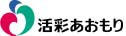 平	成	２０	年	度学校基本調査報告書青森県企画政策部は	し	が	き学校基本調査（指定統計第１３号）は、学校に関する基本的事項を明らかにするため、文部科学省が昭和２３年から毎年実施しているものです。この報告書は、平成２０年５月１日現在で実施した調査のうち、本県における国立、公立、私立の幼稚園、小学校、中学校、高等学校、特別支援学校、専修学校、各種学校の学校数、在学者数、教職員数等の学校に関する基本的事項と、中学校、高等学校等の卒業後の状況の調査結果を取りまとめたものです。この報告書が、当面する行政施策の基礎資料として、また、教育関係者のみならず、一般の方々にも広く利用いただければ幸いです。終わりに、この調査の実施にあたり、御協力をいただきました各学校を始め、市町村及び同教育委員会の関係の皆様に厚くお礼を申し上げますとともに、今後とも、一層の御協力を賜りますようお願いいたします。平成２１年２月青森県企画政策部長奥	川	洋	一目	次調査の概要 …………………………………………………………………………	１結果の概要 …………………………………………………………………………	３総	括 ………………………………………………………………………	３Ⅰ	学校調査 ………………………………………………………………………	７１	幼稚園 ……………………………………………………………………	７２	小学校 ……………………………………………………………………	８３	中 学 校 …………………………………………………………………… １０４	高等学校（全日制課程・定時制課程） ……………………………… １２５	高等学校（通信制課程） ……………………………………………… １４６	特別支援学校 …………………………………………………………… １５７	専修学校 ………………………………………………………………… １６８	各種学校 ………………………………………………………………… １７Ⅱ	卒業後の状況調査 …………………………………………………………… １８１	中 学 校 …………………………………………………………………… １８２	高等学校（全日制課程・定時制課程） ……………………………… ２０３	高等学校（通信制課程） ……………………………………………… ２３統	計	表Ⅰ	学校調査 ……………………………………………………………………… ２７１	幼 稚 園 ……………………………………………………………………… ２７（１）園数、園児数、修了者数 ……………………………………………… ２７２	小 学 校 ……………………………………………………………………… ２８（１）学校数、学級数、児童数 ……………………………………………… ２８（２）教員数及び職員数 ……………………………………………………… ３０（３）特別支援学級数、児童数及び長期欠席者数 ………………………… ３２３	中 学 校 ……………………………………………………………………… ３４（１）学校数、学級数、生徒数 ……………………………………………… ３４（２）教員数及び職員数 ……………………………………………………… ３６（３）特別支援学級数、生徒数及び長期欠席者数 ………………………… ３８４	高等学校 …………………………………………………………………… ４０（１）学校数、生徒数 ………………………………………………………… ４０（２）学科別学年別生徒数 …………………………………………………… ４２（３）公立私立別、全日制・定時制・全定併置別学科数 ………………… ４２５   特別支援学校 ……………………………………………………………… ４４（１）学校数、学級数、在学者数 …………………………………………… ４４６  専 修 学 校 …………………………………………………………………… ４７（１）設置者別学校数、教員数、職員数 …………………………………… ４７（２）学科別課程別生徒数 …………………………………………………… ４８（３）学科別課程別入学者数 ………………………………………………… ５０（４）学科別課程別卒業者数 ………………………………………………… ５２７  各 種 学 校 …………………………………………………………………… ５５（１）設置者別学校数、教員数、職員数 …………………………………… ５５（２）課程別生徒数、入学者数、卒業者数 ………………………………… ５６Ⅱ	卒業後の状況調査 …………………………………………………………… ５９１   中 学 校 ……………………………………………………………………… ５９（１）進路別卒業者数 ………………………………………………………… ５９（２）市町村別進路別卒業者数 ……………………………………………… ６０（３）県内・県外別産業別就職状況 ………………………………………… ６４２  高 等 学 校 …………………………………………………………………… ６６（１）学科別進路別卒業者数（全日制・定時制） ………………………… ６６（２）市町村別進路別卒業者数 ……………………………………………… ６８（３）産業別学科別就職者数 ………………………………………………… ７２（４）市町村別産業別就職者数 ……………………………………………… ７４３   特別支援学校 ……………………………………………………………… ８２（１）進路別卒業者数（中学部） …………………………………………… ８２（２）進路別卒業者数（高等部） …………………………………………… ８２Ⅲ	不就学学齢児童生徒調査 …………………………………………………… ８３ 不就学学齢児童生徒数 ………………………………………………………… ８３付	表付表１ 学校数の推移 ………………………………………………………… ８６ 付表２ 在学者数の推移 ……………………………………………………… ８７ 付表３ 進学率の推移 ………………………………………………………… ８８１．調査の目的調	査	の	概	要この調査は、学校教育行政に必要な学校に関する基本的事項を明らかにすることを目的とする。２．調査の周期昭和２３年度から毎年実施３．調査の期日平成２０年５月１日現在。※「理由別長期欠席者数」は、平成１９年度間の長期欠席者について、平成２０年５ 月１日現在。※「卒業後の状況調査」は、平成１９年度間の卒業者（高等学校及び特別支援学校の高等部にあっては、平成１８年度以前の卒業者で上級の学校に入学を志願した者を含む。）について、平成２０年５月１日現在。４．調査の範囲①学校調査	・・・幼稚園、小学校、中学校、高等学校、特別支援学校、専修学校及び各種学校②学校通信教育調査	・・・通信制課程を置く高等学校③不就学学齢児童生徒調査・・・不就学の学齢児童及び学齢生徒④学校施設調査	・・・私立の幼稚園、小学校、中学校、高等学校、専修学校及び各種学校⑤卒業後の状況調査	・・・中学校、高等学校及び特別支援学校の中学部・高等部の卒業者５．主な調査事項６．調査系統※  文部科学省の調査要綱では、私立の幼稚園、小学校、中学校、特別支援学校、専修学校及び各種学校については、市町村長の調査系統に含まれているが、本県では、都道府県の取集系統として取り扱っている。７．調査方法と集計文部科学省が県を通じ、県下の学校及び市町村委員会を対象に悉皆調査（国立学校、大学、短期大学、高等専門学校を除く。）を行い、県において機械（電子計算機）集計をした。８．本年度の主な変更点学校教育法の一部改正（平成 19 年 6 月 27 日公布）に伴い、学校種の規定順について、幼稚園を最初に規定した。また、教員に新たな職名「副校(園)長」「指導教諭」「主幹教諭」を追加した。「日本標準産業分類」の改定(平成 19 年 11 月 6 日告示、平成 20 年 4 月 1 日適用)に伴い、卒業後の状況調査における産業分類を変更した。９．利用上の注意①学校数には休校中のものも含む。②この報告書には国立の学校（国立大学法人の設置する学校）の数値も含む。③高等学校の学級数は、公立の本科のみ集計されている。④比率算出は、表示単位未満を四捨五入しているため、構成比の合計が 100％にならないものもある。⑤統計表の符号は次のとおりである。「－」	数値の該当がないもの「0」、「0.0」	表章単位に満たない数字「△」	負数の数字結	果	の	概	要総	括１．学校数総学校数は、８３６校で、前年度より１５校減少している。表１	学校種別学校数	（単位：校）２．在学者数在学者総数は、１８１，６６７人で、前年度より４，０８２人減少している。表２	学校種別在学者数	（単位：人）単位：人16,00014,00012,00010,0008,0006,0004,0002,0000図１	学年別・園児・児童・生徒数５ 歳 児 小１	２	３	４	５	６	中１	２	３	高１	２	３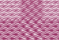 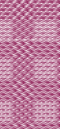 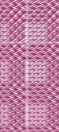 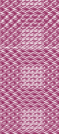 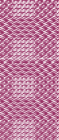 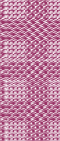 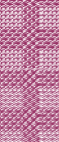 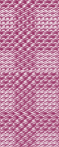 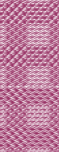 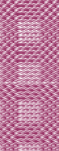 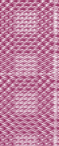 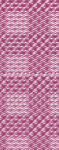 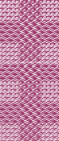 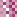 女  1,916  6,150  6,255  6,336  6,620  6,670  6,714  6,967  7,194  7,177  6,950  7,059  6,633男  1,979  6,413  6,415  6,570  6,803  6,831  7,206  7,038  7,566  7,406  7,217  7,118  6,961３．本務教員数本務教員数は、１４，６６３人で、前年度より２３４人減少している。表３	学校種別本務教員数	（単位：人）４．本務職員数本務職員数は、２，９８３人で、前年度より２１人減少している。表４	学校種別本務職員数	（単位：人）５．理由別長期欠席者数（小学校・中学校）平成１９年度間（平成１９年４月１日から平成２０年３月３１日までの１年間）に、３０日以上欠席した者（長期欠席者）は、小学校と中学校を合わせると１，７４６人で、前年度間より７２人増加している。このうち、「不登校」を理由とする者は１，５１３人で、前年度間より２８人増加している。表５	理由別長期欠席者数	（単位：人,％）図２	小・中学校の長期欠席者数2,500長 2,000欠席 1,500者数 1,000人50001.601.40	不全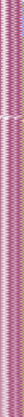 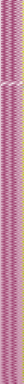 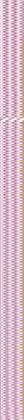 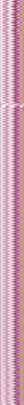 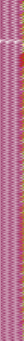 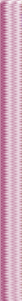 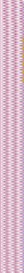 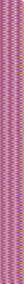 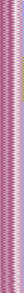 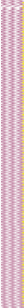 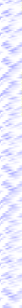 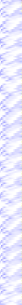 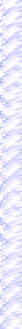 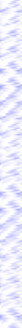 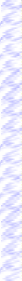 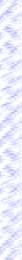 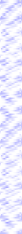 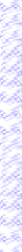 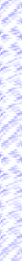 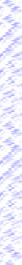 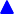 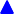 1.20	登児1.00	校童0.80	比徒0.60	率 に0.40	％ め0.20	る0.0010	11	12	13	14	15	16	17	18	19	（年度間）長期欠席者数	長期欠席者のうち不登校を理由とする者全児童生徒に占める不登校の比率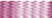 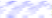 ６．卒業後の状況（中学校・高等学校）（１）中学校平成２０年３月の中学校卒業者数は１４，７０７人で、前年度より５３０人減少している。 卒業者の進路の内訳は、「高等学校等進学者」が１４，３６３人、「専修学校（高等課程）進学者」が１人、「専修学校（一般課程）等入学者」が１４人、「公共職業能力開発施設等入学者」が１１人、「就職者」が５１人、「左記以外の者」が２６５人、「死亡・不詳の者」が２人となっている。表６	進路別卒業者数（中学校）	（単位：人、％）（２）高等学校（全日制・定時制課程）平成２０年３月の高等学校（全日制・定時制課程）卒業者は１４，０１３人で、前年度より６８０人減少している。卒業者の進路の内訳は、「大学等進学者」が５，８４６人、「専修学校（専門課程）進学者」が２，０３６人、「専修学校（一般課程）等入学者」が４９４人、「公共職業能力開発施設等入学者」が２９２人、「就職者」が４，６０４人、「一時的な仕事に就いた者」が８９人、「左記以外の者」が６４７人、「死亡・不詳の者」が５人となっている。表７	進路別卒業者（高等学校）	（単位：人、％）図３	高等学校卒業者のうち、大学等進学者の進学率の割合（％） 50.0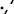 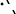 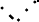 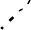 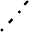 40.030.020.010.00.0昭和24	34	44	54	平成元	11図４	高等学校卒業者のうち、就職者の県内・県外別就職率の推移単位：％80.070.0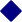 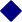 60.050.040.030.020.0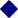 （年３月卒業）Ⅰ	学	校	調	査１	幼	稚	園(１)幼稚園数（表－１）幼稚園数は 134 園で、前年度より 1 園減少している。設置者別では国立 1 園、公立 18 園、私立 115 園となっている。表－１	幼稚園の設置者別幼稚園数	単位：園(２)園児数（表－２）園児数は 10,317 人で、前年度より 669 人減少している。年齢別では３歳児が 2,761 人（前年度より 179 人減）、４歳児が 3,661 人（前年度より 112 人減）、５歳児が 3,895 人（前年度より 378 人減）となっている。設置者別園児数では、国立が 106 人（前年度より 3 人減）、公立が 410 人（前年度より 75 人減）、私立が 9,801 人（前年度より 591 人減）となっている。表－２	幼稚園の年齢・設置者別園児数	単位：人(３)本務教職員数（表－３）本務教員数は 834 人で、前年度より 24 人減少している。本務職員数は 264 人で、前年度より 18 人減少している。表－３	幼稚園の本務教職員数	単位：人２	小	学	校(１)学校数（表－４）学校数は 366 校（本校 366 校）で、前年度より 10 校減少している。表－４	小学校の設置者別学校数	単位：校(２)学級数（表－５）学級数は 3,514 学級で、前年度より 59 学級減少している。編制方式別では、単式学級が 2,988 学級（前年度より 78 学級減）、複式学級が 172 学級（前年度より 2 学級減）、特別支援学級が 354 学級（前年度より 21 学級増）となっている。表－５	小学校の編制方式別学級数	単位：学級(３)児童数（表－６）児童数は 78,983 人（国立 657 人、公立 78,326 人）で、前年度より 1,615 人減少している。学年別では３学年が最も多く減少（前年度より 555 人減）している。表－６	小学校の学年別児童数	単位：人表－６	小学校の学年別児童数（つづき）	単位：人(４)理由別長期欠席者数（表－７）平成 19 年度間に 30 日以上欠席した児童は 359 人で、理由別では「病気」135 人、「不登校」209 人、「その他」15 人となっている。表－７	小学校の理由別長期欠席者数	単位：人(５)本務教職員数（表－８）本務教員数は 5,629 人（国立 32 人、公立 5,597 人）で、前年度より 99 人減少している。男女別では男 2,060 人（前年度より 46 人減）、女 3,569 人（前年度より 53 人減）となっている。本務職員数は、990 人（国立 3 人、公立 987 人）で、前年度より 10 人減少している。男女別では男 408 人（前年度より 4 人減）、女 582 人（前年度より 6 人減）となっている。表－８	小学校の本務教職員数	単位：人(６)本務教員１人当たり児童数及び１学級当たり児童数（表－９）本務教員１人当たり児童数は 14.0 人で、前年度より 0.1 人減少している。１学級当たり児童数は 22.5 人で、前年度より 0.1 人減少している。表－９	小学校の本務教員１人当たり児童数及び１学級当たり児童数	単位：人・学級３	中	学	校(１)学校数（表－１０）学校数は 175 校で、前年度より 3 校減少している。表－１０	中学校の設置者別学校数	単位：校(２)学級数（表－１１）学級数は 1,571 学級で、前年度より 19 学級減少している。編制方式別では単式学級が 1,389 学級（前年度より 35 学級減）、複式学級が 5 学級（前年度より 2 学級減）、特別支援学級が 177 学級（前年度より 18 学級増）となっている。表－１１	中学校の編制方式別学級数	単位：学級(３)生徒数（表－１２）生徒数は 43,348 人（国立 594 人、公立 42,484 人、私立 270 人）で、前年度より 786 人減少している。学年別では、１学年が前年度より 787 人減少、２学年が 146 人増加、３学年が 145 人減少している。表－１２	中学校の学年別生徒数	単位：人(４)理由別長期欠席者数（表－１３）平成 19 年度間に 30 日以上欠席した生徒は 1,387 人で、理由別では「病気」53 人、「不登校」1,304 人、「その他」30 人となっている。表－１３	中学校の理由別長期欠席者数	単位：人(５)本務教職員数（表－１４）本務教員は 3,431 人（国立 33 人、公立 3,375 人、私立 23 人）で、前年度より 59 人減少している。男女別では男が 1,916 人（前年度より 43 人減）、女は 1,515 人（前年度より 16 人減）となっている。また、本務職員数は 492 人で、前年度より 1 人増加している。男女別では男 273 人（前年度より 9 人増）、女 219 人（前年度より 8 人減）となっている。表－１４	中学校の本務教職員数	単位：人(６)本務教員１人当たり生徒数及び１学級当たり生徒数（表－１５）教員１人当たり生徒数は 12.6 人で、前年度と同数となっている。１学級当たり生徒数は 27.6人で、前年度より 0.2 人減少している。表－１５	中学校の本務教員 1 人当たり生徒数及び 1 学級当たり生徒数	単位：人・学級４	高等学校（全日制課程・定時制課程）(１)学校数（表－１６）学校数は 88 校（公立 71 校、私立 17 校）で、前年度より 1 校減少している。表－１６	高等学校の学校数	単位：校(２)学級数（公立の本科）（表－１７）公立の本科の学級数は 922 学級で、前年度より 21 学級減少している。本校・分校別では本校が 894 学級（前年度より 27 学級減）、分校が 28 学級（前年度より 6 学級増）となっている。また、全日制・定時制別では全日制が 859 学級（前年度より 18 学級減）、定時制は 63 学級（前年度より 3 学級減）となっている。表－１７	高等学校の学級数（公立の本科）	単位：学級(３)生徒数（表－１８、表－１９）生徒数（専攻科を含む。）は 42,344 人で、前年度より 886 人減少している。男女別では男が 21,512 人（前年度より 373 人減）、女が 20,832 人（前年度より 513 人減）となっている。課程別では公立全日制が 31,646 人（前年度より 591 人減）、公立定時制が 1,143 人（前年度より 30 人減）、私立全日制が 9,555 人（前年度より 265 人減）となっている。なお、専攻科の生徒数は 312 人で、前年度より 42 人減少している。また、学科別（本科生徒数）では普通科 23,393 人、農業科 2,228 人、工業科 6,099 人、商業科 3,520 人、水産科 411 人、家庭科 1,230 人、看護科 217 人、情報科 90 人、福祉科 228 人、その他 1,545 人、総合学科 3,071 人となっている。表－１８	高等学校の課程別生徒数（専攻科を含む。）	単位：人表－１９	高等学校の学科別生徒数（本科）	単位：人(４)教職員数（表－２０）本務教員数は 3,409 人で、前年度より 81 人減少している。男女別では男が 2,440 人（前年度より 80 人減）、女が 969 人（前年度より 1 人減）となっている。本務職員は 908 人で、前年度より 6 人減少している。男女別では男が 600（前年度より 17 人減）、女が 308 人（前年度より 11 人増）となっている。表－２０	高等学校の本務教職員数（※通信制を除く）	単位：人(５)教員１人当たり生徒数（表－２１）本務教員１人当たりの生徒数は 12.4 人で、前年度と同数となっている。設置者別では、公立が 12.2 人、私立が 13.3 人となっている。表－２１	高等学校の本務教員 1 人当たり生徒数	単位：人※ 生徒数には専攻科を含んでいる。また、通信制学校の教員数、生徒数は除いている。５	高等学校（通信制課程）(１)学校数（表－２２）学校数は 3 校（併置校 3 校）で、前年度と同数となっている。表－２２	高等学校（通信制課程）の学校数	単位：校(２)学科数学科数は 3 学科（全て普通科）で、前年度と同数となっている。(３)生徒数（表－２３）生徒数は 1,746 人で、前年度より 219 人減少している。男女別では男が 808 人（前年度より121 人減）、女が 938 人（前年度より 98 人減）となっている。このうち、他校の定時制課程からの併修者は 10 人で、前年度より 13 人減少している。男女別では男が 10 人（前年度より 7 人減）、女が 0 人（前年度より 6 人減）となっている。また、年齢別では 15 歳 124 人、16 歳 285 人、17 歳 514 人、18 歳 300 人、19 歳 152 人、20～24 歳 265 人、25～29 歳 58 人、30～39 歳 25 人、40～49 歳 12 人、50～59 歳 5 人、60 歳以上 6 人となっている。表－２３	高等学校（通信制課程）の年齢別生徒数	単位：人(４)教職員数（表－２４）本務教員数は 45 人で、前年度より 2 人減少となっている。男女別では男が 23 人（前年度より 2 人減）、女が 22 人（前年度と同数）となっている。本務職員は 8 人で、前年度と同数となっている。男女別では男が 5 人（前年度と同数）、女が３人（前年度と同数）となっている。表－２４	高等学校（通信制課程）の本務教職員数	単位：人６	特別支援学校(１)学校数（表－２５）学校数は 20 校（国立 1 校、公立 19 校）で、前年度と同数となっている。(２)学級数（表－２５）学級数は 428 学級（国立 9 学級、公立 419 学級）で、前年度と同数となっている。(３)在学者数（表－２５）在学者数は 1,651 人（国立 56 人、公立 1,595 人）で、前年度より 15 人増加している。(４)本務教職員数（表－２５）教員数は 1,022 人（国立 30 人、公立 992 人）で、前年度より 28 人増加している。職員数は 241 人（国立 4 人、公立 237 人）で、前年度より 4 人増加している。表－２５	特別支援学校の学校数、学級数、在学者数、本務教職員数	単位：校・学級・人７	専	修	学	校(１)学校数（表－２６）学校数は 37 校で、前年度と同数となっている。表－２６	専修学校の設置者別学校数	単位：校(２)学科数（表－２７）学科数は 70 学科で、前年度より 1 学科減少している。学科別では、工業関係が同数、農業関係が同数、医療関係が 1 学科増加、衛生関係が 2 学科減少、教育・社会福祉関係が同数、商業実務関係が 1 学科増加、服飾・家政関係が 1 学科減少、文化・教養関係が同数となっている。表－２７	専修学校の課程別学科数	単位：学科(３)学科別生徒数（表－２８）生徒数は 2,444 人で、前年度より 74 人増加している。学科別では工業関係が 193 人（前年度より 55 人減）、農業関係が 67 人（前年度より 16 人減）、医療関係が 1,017 人（前年度より 180 人増）、衛生関係が 515 人（前年度より 17 人減）、教育・社会福祉関係が 288 人（前年度より 41 人減）、商業実務関係が 203 人（前年度より 30 人増）、服飾・家政関係が 136 人（前年度より 6 人減）、文化・教養関係が 25 人（前年度より 1 人減） となっている。表－２８	専修学校の学科別生徒数	単位：人８	各	種	学	校(１)学校数（表－２９）学校数は 16 校で、前年度と同数となっている。表－２９	各種学校の設置者別学校数	単位：校(２)課程数（表－３０）課程数は 15 課程で、前年度と同数となっている。表－３０	各種学校の課程数	単位：課程(３)課程別生徒数（表－３１）生徒数は 834 人で、前年度より 4 人増加している。課程別では、医療関係が 610 人（前年度より 3 人増）、商業実務関係が 38 人（前年度より 2人増）、家政関係が 5 人（前年度と同数）、その他が 181 人（前年度より 1 人減）となっている。表－３１	各種学校の課程別生徒数	単位：人Ⅱ	卒業後の状況調査１	中	学	校(１)進路別卒業者数（表－１）卒業者数は 14,707 人（国立 195 人、公立 14,450 人、私立 62 人）で、前年度より 530 人減少している。進路別内訳は、高等学校等進学者 14,363 人、専修学校（高等課程）進学者 1 人、専修学校（一般課程）等入学者 14 人、公共職業能力開発施設等入学者 11 人、就職者（Ａ・Ｂ・Ｃ・Ｄに含まれる者を除く。）51 人、左記以外の者 265 人、死亡・不詳の者 2 人となっている。高等学校等進学率は 97.7％で、前年度より 0.3 ポイント低下している。就職者数は 70 人（就職者 51 人、就職進学者及び就職入学者 19 人）で、前年度より 2 人増加している。就職率は 0.5％で前年度より 0.1 ポイント上昇している。表－１	進路別卒業者数	単位：人・％・ポイント※Ａ・Ｂは就職進学者、Ｃ・Ｄは就職入学者を含む。(２)高等学校等進学者数（表－２）高等学校（全日制及び定時制の本科・別科）進学者は 13,981 人で前年度より 534 人減少、高等専門学校進学者は 165 人で前年度より 1 人増加、特別支援学校高等部進学者は 92 人で前年度と同数、高等学校本科（通信制）進学者は 125 人で前年度より 34 人減少している。表－２	高等学校等進学者数	単位：人(３)専修学校（高等課程）進学者、専修学校（一般課程）等入学者、公共職業能力開発施設等入学者数（表－３）専修学校（高等課程）進学者は 1 人で、前年度より 2 人減少している。専修学校（一般課程）等入学者は 14 人（専修学校（一般課程）3 人、各種学校 11 人）で、前年度と同数となっている。公共職業能力開発施設等入学者は 11 人で、前年度より 6 人増加している。表－３	専修学校（高等課程）進学者等数	単位：人(４)産業別就職者数（表－４）産業別では第１次産業が 3 人、第２次産業が 25 人、第３次産業が 33 人、左記以外のものが9 人となっている。県内・県外別では県内就職者 24 人、県外就職者 46 人となっている。県外就職率は 65.7％で、前年度より 12.8 ポイント上昇している。表－４	産業別就職者数	単位：人・％２	高等学校（全日制課程・定時制課程）(１)進路別卒業者数（表－５）卒業者は 14,013 人（男 7,091 人、女 6,922 人）で、前年度より 680 人減少している。進路別内訳は、大学等進学者 5,846 人、専修学校（専門課程）進学者 2,036 人、専修学校（一般課程）等入学者 494 人、公共職業能力開発施設等入学者 292 人、就職者（Ａ・Ｂ・Ｃ・Ｄに含まれる者を除く。）4,604 人、一時的な仕事に就いた者 89 人、左記以外の者 647 人、死亡・不詳の者 5 人となっている。大学等進学率は 41.7％（男 40.2％、女 43.2％）で、前年度より 1.8 ポイント上昇している。就職率は 33.3％で、前年度より 0.6 ポイント上昇している。表－５	進路別卒業者数	単位：人・％・ポイント※Ａ・Ｂは就職進学者、Ｃ・Ｄは就職入学者を含む。(２)大学等進学者数（表－６）大学等進学者は 5,846 人で、前年度より 15 人減少している。進路別では、大学（学部）への進学者 4,800 人、短期大学（本科）への進学者 905 人、その他（大学・短期大学の通信教育部、大学・短期大学の別科、高等学校専攻科、特別支援学校高等部専攻科）への進学者 141 人となっている。表－６	大学等進学者数	単位：人・％・ポイント(３)専修学校(専門課程)進学者、専修学校(一般課程)等入学者、公共職業能力開発施設等入学者（表－７）専修学校（専門課程）進学者数は 2,036 人で、前年度より 268 人減少、専修学校（一般課程）等入学者数は 494 人（専修学校（一般課程）158 人、各種学校 336 人）で、前年度より34 人減少、公共職業能力開発施設等入学者数は 292 人で前年度より１人増加している。表－７	専修学校（専門課程）進学者数等内訳	単位：人(４)就職者数・就職率（表－８）就職者総数は 4,661 人（就学進学者及び就学入学者を含む。）で、前年度より 143 人減少している。内訳は、就職者 4,604 人、就職進学者及び就職入学者 57 人となっている。就職率は33.3％で、前年度より 0.6 ポイント上昇している。表－８	就職者数・就職率	単位：人・％・ポイント(５)県内・県外別就職者数（表－９）県内就職者数は 2,301 人で、前年度より 169 人減少、県外就職者数は 2,360 人で、前年度より 26 人増加している。表―９	県内・県外別就職者数	単位：人(６)産業別就職者数（表－１０）産業別就職者数（就職進学者等を含む。）では、製造業が 1,326 人で最も多く、次いで卸売業・小売業が 633 人、宿泊業・飲食サービス業が 490 人等となっている。表－１０	産業別就職者数（就職進学者及び就職入学者を含む。）	単位：人３	高等学校（通信制課程）(１)進路別卒業者数（表－１１）卒業者は 689 人（男 326 人、女 363 人）で、前年度より 42 人増加している。進路別内訳は、大学等進学者 86 人、専修学校（専門課程）進学者 100 人、専修学校（一般課程）等入学者 8人、公共職業能力開発施設等入学者 6 人、就職者（Ａ・Ｂ・Ｃ・Ｄに含まれる者を除く。）82人、左記以外の者 407 人となっている。大学等進学率は 12.5％で、前年度より 1.7 ポイント上昇している。就職率は 11.9％で、前年度より 5.7 ポイント上昇している。表－１１	高等学校（通信制課程）進路別卒業者数	単位：人・％・ポイント(２)大学等進学者数（表－１２）大学等進学者は 86 人で、前年度より 16 人増加している。進路別では、大学（学部）62 人、短期大学（本科）14 人、大学・短期大学の通信教育部 10 人、高等学校（専攻科）0 人となっている。表－１２	大学等進学者数	単位：人・％・ポイント(３)就職者数・就職率（表－１３）就職者総数は 82 人(就職進学者及び就職入学者を含む。)で、前年度より 42 人増加している。就職率は 11.9％で、前年度より 5.7 ポイント上昇している。表－１３	就職者数・就職率	単位：人・％・ポイント(４)産業別就職者数（表－14）産業別就職者数（就職進学者等を含む。）では、建設業が 22 人で最も多く、次いで宿泊業・飲食サービス業及び生活関連サービス業・娯楽業 16 人、運輸業・郵便業 7 人、医療・福祉 6 人等となっている。表－14	産業別就職者数（就職進学者及び就職入学者を含む。）	単位：人統	計	表幼 稚 園Ⅰ	学校調査１．幼稚園（１）園数、園児数、修了者数	単位：園、人小 学 校２．小学校（１）学校数、学級数、児童数注：（ ）内は弘前市から国立分を、八戸市から私立分及び組合立分を抜き出した数値小 学 校単位：校、級、人小 学 校（２）教員及び職員数注：（ ）内は弘前市から国立分を、八戸市から私立分及び組合立分を抜き出した数値小 学 校 	単位：人 小 学 校（３）特別支援学級数、児童数及び長期欠席者数	単位：級、人注：（ ）内は弘前市から国立分を、八戸市から私立分及び組合立分を抜き出した数値中 学 校３．中学校（１）学校数、学級数、生徒数注：（ ）内は青森市から私立分を、弘前市から国立及び私立分を、八戸市から組合立分を、十和田市から県立分を抜き出した数値中 学 校単位：校、級、人中 学 校（２）教員及び職員数注：（ ）内は青森市から私立分を、弘前市から国立及び私立分を、八戸市から組合立分を、十和田市から県立分を抜き出した数値中    学   校 	単位：人	中 学 校（３）特別支援学級数、生徒数及び長期欠席者数	単位：級、人注：（ ）内は青森市から私立分を、弘前市から国立及び私立分を、八戸市から組合立分を、十和田市から県立分を抜き出した数値高 等 学 校４．高等学校（１）学校数、生徒数高 等 学 校単位：校、人高 等 学 校（２）学科別学年別生徒数（本科）（３）公立私立別、全日制・定時制・全定併置別学科数（本科）高 等 学 校単位：人単位：学科特別支援学校５．特別支援学校（１）学校数、学級数、在学者数特別支援学校単位：校、級、人６．専修学校（１）設置者別学校数、教員数、職員数単位：校、人専 修 学 校専 修 学 校（２）学科別課程別生徒数専 修 学 校単位：人専 修 学 校（３）学科別課程別入学者数専 修 学 校単位：人専 修 学 校（４）学科別課程別卒業者数専 修 学 校単位：人各 種 学 校７．各種学校（１）設置者別学校数、教員数、職員数	単位：校、人各 種 学 校（２）課程別生徒数、入学者数、卒業者数各 種 学 校単位：人 Ⅱ	卒業後の状況調査１	中	学	校中	学	校卒業後の状況（１）進路別卒業者数	単位：人中	学	校卒業後の状況（２）市町村別進路別卒業者数注：（ ）内は青森市から私立分を、弘前市から国立分を、八戸市から組合立分を、十和田市から県立分を抜き出した数値中	学	校卒業後の状況単位：人中	学	校卒業後の状況（２）市町村別進路別卒業者数（つづき）注：（ ）内は青森市から私立分を、弘前市から国立分を、八戸市から組合立分を、十和田市から県立分を抜き出した数中	学	校卒業後の状況単位：人、％値中	学	校卒業後の状況（３）県内・県外別産業別就職状況（就職進学者、就職入学者を含む）注：（ ）内は青森市から私立分を、弘前市から国立分を、八戸市から組合立分を、十和田市から県立分を抜き出した数値中	学	校卒業後の状況単位：人、％高 等  学 校卒業後の状況２ 高 等 学 校（１）学科別進路別卒業者数（全日制＋定時制）高 等 学 校卒業後の状況単位：人高 等  学 校卒業後の状況（２）市町村別進路別卒業者数高 等 学 校卒業後の状況単位：人高 等  学 校卒業後の状況（２）市町村別進路別卒業者数（つづき）高 等 学 校卒業後の状況単位：人、％高 等  学 校卒業後の状況（３）産業別学科別就職者数（就職進学者、就職入学者を含む）高 等 学 校卒業後の状況単位：人高 等  学 校卒業後の状況（４）－１市町村別産業別就職者数※『日本標準産業分類』の改定に伴い、産業分類が変更されたため、19年3月の数値は以下の数値を掲載しています。『農業、林業』…『農業』及び『林業』で分類されていた数値を加算したもの。『鉱業、採石業、砂利採取業』…『鉱業』で分類されていた数値。高 等 学 校卒業後の状況単位：人高 等  学 校卒業後の状況（４）－２市町村別産業別就職者数※『日本標準産業分類』の改定に伴い、産業分類が変更されたため、19年3月の数値は以下の数値を掲載しています。『運輸業、郵便業』…『運輸業』で分類されていた数値。高 等 学 校卒業後の状況単位：人高 等  学 校卒業後の状況（４）－３市町村別産業別就職者数※『日本標準産業分類』の改定に伴い、産業分類が変更されたため、19年3月の数値は以下の数値を掲載しています。『不動産業、物品賃貸業』…『不動産業』で分類されていた数値。『学術研究、専門・技術サービス業』…新設されたため、19年3月の数値はありません。『宿泊業、飲料サービス業』…『飲食店,宿泊業』で分類されていた数値。『生活関連サービス業、娯楽業』…親切されたため、19年3月の数値はありません。高 等 学 校卒業後の状況単位：人高 等  学 校卒業後の状況（４）－４市町村別産業別就職者数※『日本標準産業分類』の改定に伴い、産業分類が変更されたため、19年3月の数値は以下の数値を掲載しています。『サービス業（他に分類されないもの）』…『サービス業』で分類されていた数値。『公務(他に分類されるものを除く)』…『公務(他に分類されないもの)』で分類されていた数値。高 等 学 校卒業後の状況単位：人特 別 支 援  学 校卒 業 後 の 状 況３．特別支援学校（１）進路別卒業者数（中学部）	単位：人（２）進路別卒業者数（高等部）	単位：人 Ⅲ	不就学学齢児童生徒調査	 不就学学齢児童生徒数不 就 学単位：人付	表付表１学 校 数 の 推 移各年５月１日現在（単位：校）※分校も１校とする。※学校教育法の一部改正（平成18年6月21日公布）に伴い、平成19年4月1日から盲・聾・養護学校が「特別支援学校」に一本化された。（	）数値は、盲・聾・養護学校の合計値。付表２在 学 者 数 の 推 移各年５月１日現在（単位：人）※学校教育法の一部改正（平成18年6月21日公布）に伴い、平成19年4月1日から盲・聾・養護学校が「特別支援学校」に一本化された。（	）数値は、盲・聾・養護学校の合計値。付表３進 学 率 の 推 移各年５月１日現在（単位：％）調査事項申告者学校調査学校数、学級数、在籍者数、教職員数、入学者数及び卒業者数学校等の長学校通信教育調査生徒数・単位修得者数、入学・退学者数、教職員数通信制課程を置く高等学校の長不就学学齢児童生徒調査就学免除者数、就学猶予者数、居所不明者数、死亡者数市町村教育委員会学校施設調査構造建物面積、用途別土地面積（学校施設調査結果については掲載を省略。）私立学校の設置者卒業後の状況調査卒業者の進学及び就職等の状況中・高等学校（中学部・高等部）の長区	分学	校	数学	校	数学	校	数学	校	数学	校	数学	校	数区	分19 年 度20年度20年度20年度20年度対前年度比較区	分19 年 度計国立公立私立対前年度比較幼	稚	園135134118115△ 1 （廃園1）小	学	校37636613641△ 10 （廃校10）中	学	校高等学校(全・定制)17889175881-17171317△ 3 （新設2・廃校5）△ 1 （廃校1）高等 学校 (通信制)特  別  支  援  学 校併置(3)20併置(3)20- 1併置(1)19併置(2)---専	修	学	校3737-136-各	種	学	校1616--16-合	計8518364644188△ 15 （新設2・廃校17）区	分在在学学者数区	分19 年 度20年度20年度20年度20年度20年度20年度対前年度比較区	分19 年 度計国立公立公立私立私立対前年度比較幼	稚	園10,98610,3171061064109,8019,801△ 669小	学	校80,59878,98365765778,326--△  1,615中	学	校高等学校(全・定制)44,13443,23043,34842,344594-594-42,48432,7892709,5552709,555△ 786△ 886高 等学校 (通信制)特  別  支  援  学 校1,9651,6361,7461,651- 56- 568951,595851-851-△ 21915専	修	学	校2,3702,444--672,3772,37774各	種	学	校830834---8348344合	計185,749181,6671,4131,413156,56623,68823,688△ 4,082区	分本本本務教員数数区	分19 年 度20年度20年度20年度20年度20年度20年度20年度対前年度比較区	分19 年 度計国立国立公立私立男女対前年度比較幼	稚	園85883483475377460774△ 24小	学	校5,7285,6295,629325,597-2,0603,569△ 99中	学	校高等学校(全・定制)3,4903,4903,4313,4093,4313,40933-3,3752,690237191,9162,4401,515969△ 59△ 81高等学校( 通信制) 特 別 支 援 学 校  47994451,022451,022- 302999216-2342022602△ 228専	修	学	校219222222-22200951273各	種	学	校717171--711853-総	数14,89714,66314,66310212,7581,8037,0327,631△ 234区	分本本務職員数区	分19 年 度20年度20年度20年度20年度20年度20年度20年度対前年度比較区	分19 年 度計国立国立公立公立私立私立対前年度比較幼	稚	園2822642244258258△ 18小	学	校1,00099033987987--△ 10中	学	校高等学校(全・定制)4919144929083-3-485754485754415441541△ 6高等学校( 通信制) 特 別 支 援 学 校  82378241- 4- 4323732375-5-- 4専	修	学	校5462--111151518各	種	学	校1818----1818-総	数3,0042,98312122,4812,481490490△ 21区区分計病気経済的理由不登校その他(参考)１８年度(参考)１８年度区区分計病気経済的理由不登校その他計うち不登校小学校人数359135-20915357227小学校比 率 （％）比 率 （％）100.037.6-58.24.2100.063.6中学校人数1,38753-1,304301,3171,258中学校比 率 （％）比 率 （％）100.03.8-94.02.2100.095.5計人数1,746100.018810.8--1,51386.7452.61,674100.01,48588.7計比 率 （％）比 率 （％）1,746100.018810.8--1,51386.7452.61,674100.01,48588.7区分卒業者総 数Ａ  高等学校等進学者Ｂ  専修学校(高等課程) 進学者Ｃ  専修学校(一般課程) 等入学者Ｄ  公共職業能力開発施設等入学者Ｅ 就職者Ｆ  左記以外の者Ｇ   死亡・不詳の者（再掲） A・B・ C・Dのうち就職者就職者数総数Ｅ＋（再掲）進学率就職率計男女計男女14,7077,5447,16314,3637,3217,04211-14771111-51371426516510022-1916370531797.797.098.30.50.70.2区分卒業者総 数Ａ 大学等進学者Ｂ   専修学校(専門課程) 進学者Ｃ   専修学校(一般課程) 等入学者Ｄ  公共職業能力開発施 設 等 入学者Ｅ 就職者Ｆ  一時的な仕事に就いた者Ｇ  左記以外の者Ｈ  死亡・不詳の者（再掲）   A・B・C・D のうち就職者就職者数総数Ｅ＋（再掲）進学率就職率計男女計男女14,0137,0916,9225,8462,8532,9932,0367981,238494246248292267254,6042,6351,9698921686472703775145715424,6612,6502,01141.740.243.233.337.429.1区	分計国	立公	立公	立公	立公	立私	立私	立私	立区	分計国	立合計市立町立村立合計学校法人宗教法人年	度年	度増	減135134△ 111-18	5	6	718	5	6	7-	-	-	-18	5	6	718	5	6	7-	-	-	-18	5	6	718	5	6	7-	-	-	-18	5	6	718	5	6	7-	-	-	-116	114	2115	113	2△ 1	△ 1	-116	114	2115	113	2△ 1	△ 1	-116	114	2115	113	2△ 1	△ 1	-区	分区	分合計(Ａ)＋(Ｂ)＋(Ｃ)国	立国	立国	立公	立公	立公	立私	立私	立私	立私	立私	立私	立私	立区	分区	分合計(Ａ)＋(Ｂ)＋(Ｃ)国	立国	立国	立公	立公	立公	立計計計学校法人学校法人宗教法人宗教法人区	分区	分合計(Ａ)＋(Ｂ)＋(Ｃ)(Ａ)計男女(Ｂ)計男女(Ｃ)計男女男女男女19	年	度19	年	度10,986109	50	59109	50	59109	50	59485	239	246485	239	246485	239	24610,392	5,236	5,156	5,223	5,141	13	1510,392	5,236	5,156	5,223	5,141	13	1510,392	5,236	5,156	5,223	5,141	13	1510,392	5,236	5,156	5,223	5,141	13	1510,392	5,236	5,156	5,223	5,141	13	1510,392	5,236	5,156	5,223	5,141	13	1510,392	5,236	5,156	5,223	5,141	13	1520年度計10,3172,7613,6613,895106	55	5129	17	1238	21	1739	17	22106	55	5129	17	1238	21	1739	17	22106	55	5129	17	1238	21	1739	17	22410	199	21192	42	50148	76	72170	81	89410	199	21192	42	50148	76	72170	81	89410	199	21192	42	50148	76	72170	81	899,801   4,995   4,806   4,982   4,788	13	182,640	1,402	1,238	1,397	1,233	5	53,475	1,712	1,763	1,707	1,755	5	83,686	1,881	1,805	1,878	1,800	3	59,801   4,995   4,806   4,982   4,788	13	182,640	1,402	1,238	1,397	1,233	5	53,475	1,712	1,763	1,707	1,755	5	83,686	1,881	1,805	1,878	1,800	3	59,801   4,995   4,806   4,982   4,788	13	182,640	1,402	1,238	1,397	1,233	5	53,475	1,712	1,763	1,707	1,755	5	83,686	1,881	1,805	1,878	1,800	3	59,801   4,995   4,806   4,982   4,788	13	182,640	1,402	1,238	1,397	1,233	5	53,475	1,712	1,763	1,707	1,755	5	83,686	1,881	1,805	1,878	1,800	3	59,801   4,995   4,806   4,982   4,788	13	182,640	1,402	1,238	1,397	1,233	5	53,475	1,712	1,763	1,707	1,755	5	83,686	1,881	1,805	1,878	1,800	3	59,801   4,995   4,806   4,982   4,788	13	182,640	1,402	1,238	1,397	1,233	5	53,475	1,712	1,763	1,707	1,755	5	83,686	1,881	1,805	1,878	1,800	3	59,801   4,995   4,806   4,982   4,788	13	182,640	1,402	1,238	1,397	1,233	5	53,475	1,712	1,763	1,707	1,755	5	83,686	1,881	1,805	1,878	1,800	3	520年度３歳児10,3172,7613,6613,895106	55	5129	17	1238	21	1739	17	22106	55	5129	17	1238	21	1739	17	22106	55	5129	17	1238	21	1739	17	22410	199	21192	42	50148	76	72170	81	89410	199	21192	42	50148	76	72170	81	89410	199	21192	42	50148	76	72170	81	899,801   4,995   4,806   4,982   4,788	13	182,640	1,402	1,238	1,397	1,233	5	53,475	1,712	1,763	1,707	1,755	5	83,686	1,881	1,805	1,878	1,800	3	59,801   4,995   4,806   4,982   4,788	13	182,640	1,402	1,238	1,397	1,233	5	53,475	1,712	1,763	1,707	1,755	5	83,686	1,881	1,805	1,878	1,800	3	59,801   4,995   4,806   4,982   4,788	13	182,640	1,402	1,238	1,397	1,233	5	53,475	1,712	1,763	1,707	1,755	5	83,686	1,881	1,805	1,878	1,800	3	59,801   4,995   4,806   4,982   4,788	13	182,640	1,402	1,238	1,397	1,233	5	53,475	1,712	1,763	1,707	1,755	5	83,686	1,881	1,805	1,878	1,800	3	59,801   4,995   4,806   4,982   4,788	13	182,640	1,402	1,238	1,397	1,233	5	53,475	1,712	1,763	1,707	1,755	5	83,686	1,881	1,805	1,878	1,800	3	59,801   4,995   4,806   4,982   4,788	13	182,640	1,402	1,238	1,397	1,233	5	53,475	1,712	1,763	1,707	1,755	5	83,686	1,881	1,805	1,878	1,800	3	59,801   4,995   4,806   4,982   4,788	13	182,640	1,402	1,238	1,397	1,233	5	53,475	1,712	1,763	1,707	1,755	5	83,686	1,881	1,805	1,878	1,800	3	520年度４歳児10,3172,7613,6613,895106	55	5129	17	1238	21	1739	17	22106	55	5129	17	1238	21	1739	17	22106	55	5129	17	1238	21	1739	17	22410	199	21192	42	50148	76	72170	81	89410	199	21192	42	50148	76	72170	81	89410	199	21192	42	50148	76	72170	81	899,801   4,995   4,806   4,982   4,788	13	182,640	1,402	1,238	1,397	1,233	5	53,475	1,712	1,763	1,707	1,755	5	83,686	1,881	1,805	1,878	1,800	3	59,801   4,995   4,806   4,982   4,788	13	182,640	1,402	1,238	1,397	1,233	5	53,475	1,712	1,763	1,707	1,755	5	83,686	1,881	1,805	1,878	1,800	3	59,801   4,995   4,806   4,982   4,788	13	182,640	1,402	1,238	1,397	1,233	5	53,475	1,712	1,763	1,707	1,755	5	83,686	1,881	1,805	1,878	1,800	3	59,801   4,995   4,806   4,982   4,788	13	182,640	1,402	1,238	1,397	1,233	5	53,475	1,712	1,763	1,707	1,755	5	83,686	1,881	1,805	1,878	1,800	3	59,801   4,995   4,806   4,982   4,788	13	182,640	1,402	1,238	1,397	1,233	5	53,475	1,712	1,763	1,707	1,755	5	83,686	1,881	1,805	1,878	1,800	3	59,801   4,995   4,806   4,982   4,788	13	182,640	1,402	1,238	1,397	1,233	5	53,475	1,712	1,763	1,707	1,755	5	83,686	1,881	1,805	1,878	1,800	3	59,801   4,995   4,806   4,982   4,788	13	182,640	1,402	1,238	1,397	1,233	5	53,475	1,712	1,763	1,707	1,755	5	83,686	1,881	1,805	1,878	1,800	3	520年度５歳児10,3172,7613,6613,895106	55	5129	17	1238	21	1739	17	22106	55	5129	17	1238	21	1739	17	22106	55	5129	17	1238	21	1739	17	22410	199	21192	42	50148	76	72170	81	89410	199	21192	42	50148	76	72170	81	89410	199	21192	42	50148	76	72170	81	899,801   4,995   4,806   4,982   4,788	13	182,640	1,402	1,238	1,397	1,233	5	53,475	1,712	1,763	1,707	1,755	5	83,686	1,881	1,805	1,878	1,800	3	59,801   4,995   4,806   4,982   4,788	13	182,640	1,402	1,238	1,397	1,233	5	53,475	1,712	1,763	1,707	1,755	5	83,686	1,881	1,805	1,878	1,800	3	59,801   4,995   4,806   4,982   4,788	13	182,640	1,402	1,238	1,397	1,233	5	53,475	1,712	1,763	1,707	1,755	5	83,686	1,881	1,805	1,878	1,800	3	59,801   4,995   4,806   4,982   4,788	13	182,640	1,402	1,238	1,397	1,233	5	53,475	1,712	1,763	1,707	1,755	5	83,686	1,881	1,805	1,878	1,800	3	59,801   4,995   4,806   4,982   4,788	13	182,640	1,402	1,238	1,397	1,233	5	53,475	1,712	1,763	1,707	1,755	5	83,686	1,881	1,805	1,878	1,800	3	59,801   4,995   4,806   4,982   4,788	13	182,640	1,402	1,238	1,397	1,233	5	53,475	1,712	1,763	1,707	1,755	5	83,686	1,881	1,805	1,878	1,800	3	59,801   4,995   4,806   4,982   4,788	13	182,640	1,402	1,238	1,397	1,233	5	53,475	1,712	1,763	1,707	1,755	5	83,686	1,881	1,805	1,878	1,800	3	5増	減増	減△ 669△ 3	5 △ 8△ 3	5 △ 8△ 3	5 △ 8△ 75 △ 40 △ 35△ 75 △ 40 △ 35△ 75 △ 40 △ 35△ 591  △ 241  △ 350  △ 241  △ 353	-	3△ 591  △ 241  △ 350  △ 241  △ 353	-	3△ 591  △ 241  △ 350  △ 241  △ 353	-	3△ 591  △ 241  △ 350  △ 241  △ 353	-	3△ 591  △ 241  △ 350  △ 241  △ 353	-	3△ 591  △ 241  △ 350  △ 241  △ 353	-	3△ 591  △ 241  △ 350  △ 241  △ 353	-	3区	分区	分区	分教	員	数教	員	数教	員	数教	員	数教	員	数教	員	数教	員	数教	員	数教	員	数教	員	数教	員	数教	員	数教	員	数教	員	数教	員	数教	員	数教	員	数職員数区	分区	分区	分合合計計国国立立公公立立私私立立職員数区	分区	分区	分計男男女計男男男女計男男女計男男女職員数19年度85885858	80058	8001010-101054542527947945673828220年度83483460	77460	77477-77535335077477457717264増減△ 24△ 242 △ 262 △ 26△ 3△ 3-△ 3△ 3△ 1△ 11△ 2△ 20△ 201△ 21△ 18区	分総総数数国 立公	立公	立公	立公	立公	立公	立公	立私 立区	分総総数数国 立計計市立町 立村 立組合立私 立区	分計本 校本 校分 校本 校本 校分 校本 校分 校本 校本 校本 校本 校19 年 度376376376-1374-242-105261120 年 度366366366-1364-234-1032611増	減△ 10△ 10△ 10--△ 10-△ 8-△ 2---区 分合計(Ａ)＋ (Ｂ)＋(Ｃ)単単式	学式	学式	学級級級複式学級(Ｂ)特別 支別 支援学学級区 分合計(Ａ)＋ (Ｂ)＋(Ｃ)小計(Ａ)１ 学年２ 学年３ 学年４ 学年４ 学年５ 学年６ 学年複式学級(Ｂ)小計(Ｃ)知的障害肢体不自由肢体不自由病身体虚弱弱弱視弱視難聴難聴言語障害情緒障害年  度年 度増	減3,5733,514△ 593,066	5602,988	539△ 78 △ 213,066	5602,988	539△ 78 △ 21525	478519	456△ 6 △ 22525	478519	456△ 6 △ 22525	478519	456△ 6 △ 22489	496	518486	485	503△ 3 △ 11 △ 15489	496	518486	485	503△ 3 △ 11 △ 15489	496	518486	485	503△ 3 △ 11 △ 15174172△ 233335421202198△ 410	511	41   △ 110	511	41   △ 11211219145---10612519区区分合合計計１１学 年学 年２２学 年学 年３学 年学 年区区分計男男女計男男女計男男女計男女19 年 度19 年 度19 年 度80,59880,59840,98339,61512,67912,6796,4296,25012,93012,9306,5956,33513,4616,8236,63820計計78,98365778,326-78,98365778,326-40,23833739,901-38,74532038,425-12,56310412,459-12,56310412,459-6,413566,357-6,150486,102-12,67010812,562-12,67010812,562-6,415536,362-6,255556,200-12,90611812,788-6,570616,509-6,336576,279-20国 立国 立78,98365778,326-78,98365778,326-40,23833739,901-38,74532038,425-12,56310412,459-12,56310412,459-6,413566,357-6,150486,102-12,67010812,562-12,67010812,562-6,415536,362-6,255556,200-12,90611812,788-6,570616,509-6,336576,279-年国 立国 立78,98365778,326-78,98365778,326-40,23833739,901-38,74532038,425-12,56310412,459-12,56310412,459-6,413566,357-6,150486,102-12,67010812,562-12,67010812,562-6,415536,362-6,255556,200-12,90611812,788-6,570616,509-6,336576,279-年公 立公 立78,98365778,326-78,98365778,326-40,23833739,901-38,74532038,425-12,56310412,459-12,56310412,459-6,413566,357-6,150486,102-12,67010812,562-12,67010812,562-6,415536,362-6,255556,200-12,90611812,788-6,570616,509-6,336576,279-度公 立公 立78,98365778,326-78,98365778,326-40,23833739,901-38,74532038,425-12,56310412,459-12,56310412,459-6,413566,357-6,150486,102-12,67010812,562-12,67010812,562-6,415536,362-6,255556,200-12,90611812,788-6,570616,509-6,336576,279-度私 立私 立78,98365778,326-78,98365778,326-40,23833739,901-38,74532038,425-12,56310412,459-12,56310412,459-6,413566,357-6,150486,102-12,67010812,562-12,67010812,562-6,415536,362-6,255556,200-12,90611812,788-6,570616,509-6,336576,279-増減減△ 1,615△ 1,615△ 745△ 870△ 116△ 116△ 16△ 100△ 260△ 260△ 180△ 80△ 555△ 253△ 302区区分４４学 年学 年５５学 年学 年６６学 年学 年区区分計男男女計男男女計男男女19 年 度19 年 度19 年 度13,53613,5366,8486,68813,91813,9187,2086,71014,07414,0747,0806,99420計計13,4239413,329-13,4239413,329-6,803486,755-6,620466,574-13,50112113,380-13,50112113,380-6,831646,767-6,670576,613-13,92011213,808-13,92011213,808-7,206557,151-6,714576,657-20国 立国 立13,4239413,329-13,4239413,329-6,803486,755-6,620466,574-13,50112113,380-13,50112113,380-6,831646,767-6,670576,613-13,92011213,808-13,92011213,808-7,206557,151-6,714576,657-年国 立国 立13,4239413,329-13,4239413,329-6,803486,755-6,620466,574-13,50112113,380-13,50112113,380-6,831646,767-6,670576,613-13,92011213,808-13,92011213,808-7,206557,151-6,714576,657-年公 立公 立13,4239413,329-13,4239413,329-6,803486,755-6,620466,574-13,50112113,380-13,50112113,380-6,831646,767-6,670576,613-13,92011213,808-13,92011213,808-7,206557,151-6,714576,657-度公 立公 立13,4239413,329-13,4239413,329-6,803486,755-6,620466,574-13,50112113,380-13,50112113,380-6,831646,767-6,670576,613-13,92011213,808-13,92011213,808-7,206557,151-6,714576,657-度私 立私 立13,4239413,329-13,4239413,329-6,803486,755-6,620466,574-13,50112113,380-13,50112113,380-6,831646,767-6,670576,613-13,92011213,808-13,92011213,808-7,206557,151-6,714576,657-増減減△ 113△ 113△ 45△ 68△ 417△ 417△ 377△ 40△ 154△ 154126△ 280区	分計病	気経済的理由不登校その他18 年 度 間357108-2272219 年 度 間359 135-20915増	減227-△ 18△ 7区	分区	分本	務	教	員本	務	教	員本	務	教	員本	務	職	員本	務	職	員本	務	職	員区	分区	分計男女計男女19	年	度19	年	度5,728	2,106	3,6225,728	2,106	3,6225,728	2,106	3,6221,000	412	5881,000	412	5881,000	412	58820年度計5,629	2,060	3,56932	13	195,597	2,047	3,550-	-	-5,629	2,060	3,56932	13	195,597	2,047	3,550-	-	-5,629	2,060	3,56932	13	195,597	2,047	3,550-	-	-990	408	5823	2	1987	406	581-	-	-990	408	5823	2	1987	406	581-	-	-990	408	5823	2	1987	406	581-	-	-20年度国 立5,629	2,060	3,56932	13	195,597	2,047	3,550-	-	-5,629	2,060	3,56932	13	195,597	2,047	3,550-	-	-5,629	2,060	3,56932	13	195,597	2,047	3,550-	-	-990	408	5823	2	1987	406	581-	-	-990	408	5823	2	1987	406	581-	-	-990	408	5823	2	1987	406	581-	-	-20年度公 立5,629	2,060	3,56932	13	195,597	2,047	3,550-	-	-5,629	2,060	3,56932	13	195,597	2,047	3,550-	-	-5,629	2,060	3,56932	13	195,597	2,047	3,550-	-	-990	408	5823	2	1987	406	581-	-	-990	408	5823	2	1987	406	581-	-	-990	408	5823	2	1987	406	581-	-	-20年度私 立5,629	2,060	3,56932	13	195,597	2,047	3,550-	-	-5,629	2,060	3,56932	13	195,597	2,047	3,550-	-	-5,629	2,060	3,56932	13	195,597	2,047	3,550-	-	-990	408	5823	2	1987	406	581-	-	-990	408	5823	2	1987	406	581-	-	-990	408	5823	2	1987	406	581-	-	-増	減増	減△ 99	△ 46	△ 53△ 99	△ 46	△ 53△ 99	△ 46	△ 53△ 10	△ 4	△ 6△ 10	△ 4	△ 6△ 10	△ 4	△ 6区	分区	分区	分教	員	数児	童	数学	級	数教 員  １ 人当たり児童数１学級当たり児	童	数19年度5,72880,5983,57314.122.620年度5,62978,9833,51414.022.5増減△ 99△ 1,615△ 59△ 0.1△ 0.1区区分総総数数国 立公	立公	立公	立公	立公	立公	立私 立区区分総総数数国 立計県 立市 立町 立村 立組合立私 立区区分計本 校本 校分 校本 校本 校本 校本 校本 校本 校本 校本 校19年度178178178-1175111146161220年度175175175-11711109461413増減△ 3△ 3△ 3--△ 4-△ 2-△ 2-1合計単式学級複特別	支別	支援学	級学	級区	分(Ａ)＋ (Ｂ)＋単式学級式学級特別	支別	支援学	級学	級区	分(Ａ)＋ (Ｂ)＋小計１ 学年２ 学年３ 学年式学級小計知的障害肢体不自由肢体不自由肢体不自由病身体虚弱視弱視難聴言語障害情緒障害(Ｃ)(Ａ)１ 学年２ 学年３ 学年(Ｂ)(Ｃ)知的障害肢体不自由肢体不自由肢体不自由弱弱弱視弱視難聴言語障害情緒障害19 年 度1,5901,4245134504617159101355166-4320 年 度1,5711,3894914494495177104455244-58増	減△ 19△ 35△ 22△ 1△ 12△ 21831001△ 2△ 2-15区 分区 分区 分合合計計１学 年学 年２学 年学 年３学 年学 年区 分区 分区 分計男男女計男女計男女計男女19年度44,13444,13422,54721,58714,7927,5777,21514,6147,4227,19214,7287,5487,18020計計43,34859442,48427043,34859442,48427022,01029721,58013321,33829720,90413714,00520013,7041017,0381006,893456,9671006,8115614,76019814,477857,566997,416517,194997,0613414,58319614,303847,406987,271377,177987,0324720国立43,34859442,48427043,34859442,48427022,01029721,58013321,33829720,90413714,00520013,7041017,0381006,893456,9671006,8115614,76019814,477857,566997,416517,194997,0613414,58319614,303847,406987,271377,177987,03247年国立43,34859442,48427043,34859442,48427022,01029721,58013321,33829720,90413714,00520013,7041017,0381006,893456,9671006,8115614,76019814,477857,566997,416517,194997,0613414,58319614,303847,406987,271377,177987,03247年公立43,34859442,48427043,34859442,48427022,01029721,58013321,33829720,90413714,00520013,7041017,0381006,893456,9671006,8115614,76019814,477857,566997,416517,194997,0613414,58319614,303847,406987,271377,177987,03247度公立43,34859442,48427043,34859442,48427022,01029721,58013321,33829720,90413714,00520013,7041017,0381006,893456,9671006,8115614,76019814,477857,566997,416517,194997,0613414,58319614,303847,406987,271377,177987,03247度私立43,34859442,48427043,34859442,48427022,01029721,58013321,33829720,90413714,00520013,7041017,0381006,893456,9671006,8115614,76019814,477857,566997,416517,194997,0613414,58319614,303847,406987,271377,177987,03247増減△ 786△ 786△ 537△ 249△ 787△ 539△ 2481461442△ 145△ 142△ 3区区分分計病	気経済的理由不登校その他18年度間1,31742-1,2581719年度間1,38753-1,30430増減7011-4613区	分区	分本	務	教	員本	務	教	員本	務	教	員本	務	職	員本	務	職	員本	務	職	員区	分区	分計男女計男女19	年	度19	年	度3,490	1,959	1,5313,490	1,959	1,5313,490	1,959	1,531491	264	227491	264	227491	264	22720年度計3,431	1,916	1,51533	19	143,375	1,884	1,49123	13	103,431	1,916	1,51533	19	143,375	1,884	1,49123	13	103,431	1,916	1,51533	19	143,375	1,884	1,49123	13	10492	273	2193	-	3485	270	2154	3	1492	273	2193	-	3485	270	2154	3	1492	273	2193	-	3485	270	2154	3	120年度国	立3,431	1,916	1,51533	19	143,375	1,884	1,49123	13	103,431	1,916	1,51533	19	143,375	1,884	1,49123	13	103,431	1,916	1,51533	19	143,375	1,884	1,49123	13	10492	273	2193	-	3485	270	2154	3	1492	273	2193	-	3485	270	2154	3	1492	273	2193	-	3485	270	2154	3	120年度公	立3,431	1,916	1,51533	19	143,375	1,884	1,49123	13	103,431	1,916	1,51533	19	143,375	1,884	1,49123	13	103,431	1,916	1,51533	19	143,375	1,884	1,49123	13	10492	273	2193	-	3485	270	2154	3	1492	273	2193	-	3485	270	2154	3	1492	273	2193	-	3485	270	2154	3	120年度私	立3,431	1,916	1,51533	19	143,375	1,884	1,49123	13	103,431	1,916	1,51533	19	143,375	1,884	1,49123	13	103,431	1,916	1,51533	19	143,375	1,884	1,49123	13	10492	273	2193	-	3485	270	2154	3	1492	273	2193	-	3485	270	2154	3	1492	273	2193	-	3485	270	2154	3	1増	減増	減△ 59	△ 43	△ 16△ 59	△ 43	△ 16△ 59	△ 43	△ 161	9	△ 81	9	△ 81	9	△ 8区区分教	員	数生	徒	数学	級	数教 員  １ 人当たり生徒数１学級当たり生	徒	数19年度3,49044,1341,59012.627.820年度3,43143,3481,57112.627.6増減△ 59△ 786△ 19-△ 0.2区分分区区分分分公	立公	立公	立公	立公	立公	立公	立公	立公	立公	立私立区分分区区分分分本本校校分分校校校本校区分分計全日制全日制定時制定時制併置計全日制定時制併置計全日制全日制定時制定時制併置全日制19年度898976496453298862-1720年度88887639615029101091-17増減△ 1△ 1-△1-△ 3△ 3--223△1--区 分総総数数本本校校分分校校区 分計全日制全日制定時制計全日制全日制定時制計全日制全日制定時制19 年 度9439438776692192185962222218420 年 度92292285963 894894834 6028 28 253増	減△ 21△ 21△ 18△ 3△ 27△ 27△ 25△ 2667△ 1区	分計男女公	立公	立私	立専攻科(再掲)区	分計男女全日制定時制全日制専攻科(再掲)年  度年  度増	減43,230	21,885	21,34542,344	21,512	20,832△ 886	△ 373	△ 51343,230	21,885	21,34542,344	21,512	20,832△ 886	△ 373	△ 51343,230	21,885	21,34542,344	21,512	20,832△ 886	△ 373	△ 51332,237	1,17331,646	1,143△ 591	△ 3032,237	1,17331,646	1,143△ 591	△ 309,8209,555△ 265354312△ 42区 分計普通科農業科工業科商業科水産科家庭科看護科情報科福祉科その他総合学科19 年 度42,87623,8652,2876,2353,5543991,264217-2431,7123,10020 年 度42,03223,3932,2286,0993,5204111,230217902281,5453,071増	減△ 844△ 472△ 59△ 136△ 3412△ 34-90△ 15△ 167△ 29区	分区	分本務教員本務教員本務教員本務職員本務職員本務職員区	分区	分計男女計男女19	年	度19	年	度3,490	2,520	9703 ,409	2,440	969 2,690	1,908	782719	532	1873,490	2,520	9703 ,409	2,440	969 2,690	1,908	782719	532	1873,490	2,520	9703 ,409	2,440	969 2,690	1,908	782719	532	187914	617	297908	600	308754	505	249154	95	59914	617	297908	600	308754	505	249154	95	59914	617	297908	600	308754	505	249154	95	5920 年度計3,490	2,520	9703 ,409	2,440	969 2,690	1,908	782719	532	1873,490	2,520	9703 ,409	2,440	969 2,690	1,908	782719	532	1873,490	2,520	9703 ,409	2,440	969 2,690	1,908	782719	532	187914	617	297908	600	308754	505	249154	95	59914	617	297908	600	308754	505	249154	95	59914	617	297908	600	308754	505	249154	95	5920 年度公	立3,490	2,520	9703 ,409	2,440	969 2,690	1,908	782719	532	1873,490	2,520	9703 ,409	2,440	969 2,690	1,908	782719	532	1873,490	2,520	9703 ,409	2,440	969 2,690	1,908	782719	532	187914	617	297908	600	308754	505	249154	95	59914	617	297908	600	308754	505	249154	95	59914	617	297908	600	308754	505	249154	95	5920 年度私	立3,490	2,520	9703 ,409	2,440	969 2,690	1,908	782719	532	1873,490	2,520	9703 ,409	2,440	969 2,690	1,908	782719	532	1873,490	2,520	9703 ,409	2,440	969 2,690	1,908	782719	532	187914	617	297908	600	308754	505	249154	95	59914	617	297908	600	308754	505	249154	95	59914	617	297908	600	308754	505	249154	95	59増	減増	減△ 81	△ 80	△ 1△ 81	△ 80	△ 1△ 81	△ 80	△ 1△ 6	△ 17	11△ 6	△ 17	11△ 6	△ 17	11区	分区	分区	分教	員	数生	徒	数教員１人当たり生徒数19	年19	年度3,49043,23012.4計計3,40942,34412.420 年 度公立2,69032,78912.2私立7199,55513.3増増減△ 81△ 886-区分総総数数協力校数区分計独立校独立校併置校協力校数19年度33-31020年度33-310増減-----年齢区分年齢区分年齢区分計151617181920～2425～2930～3940～4950～5960～19年度1,9651693495503241842815133125720年度1,74612428551430015226558251256増減△ 219△ 45△ 64△ 36△ 24△ 32△ 167△ 8--△ 1区分本務教	員数本務職員数区分総	数男男女総	数男男男女19年度472525228555320 年度45 23232285553増減△ 2△ 2△ 2------区	分区	分区	分学 校 数学 級 数在 学 者 数教 員 数職 員 数19年度204281,63699423720計計2011942894191,651561,5951,02230992241423720国立2011942894191,651561,5951,022309922414237年国立2011942894191,651561,5951,022309922414237度国立2011942894191,651561,5951,022309922414237度公立2011942894191,651561,5951,022309922414237増減--15284区	分合	計公	立私	立私	立私	立私	立私	立私	立区	分合	計公	立学校法人準学校法	人財団法人社団法人その他の法	人個	人年	度年	度増	減3737-1	11	11	3	-	1	101	12	11	2	-	1	10-	1	-	△ 1	-	-	-1	11	11	3	-	1	101	12	11	2	-	1	10-	1	-	△ 1	-	-	-1	11	11	3	-	1	101	12	11	2	-	1	10-	1	-	△ 1	-	-	-1	11	11	3	-	1	101	12	11	2	-	1	10-	1	-	△ 1	-	-	-1	11	11	3	-	1	101	12	11	2	-	1	10-	1	-	△ 1	-	-	-1	11	11	3	-	1	101	12	11	2	-	1	10-	1	-	△ 1	-	-	-1	11	11	3	-	1	101	12	11	2	-	1	10-	1	-	△ 1	-	-	-区	分19年度20年度増減増減計計高等課程高等課程専門課程専門課程一般課程一般課程区	分19年度20年度増減増減昼間その他昼間その他昼間その他昼間その他総	数7170△16286155512工	業	関	係77-7---7---農	業	関	係33-3---3---医	療	関	係89181--81--衛	生	関	係2018△21533111111教育・社会福祉関係55-5---5---商 業 実 務 関 係910110---10---服 飾 ・ 家 政 関 係1817△11343-103-1文 化 ・ 教 養 関 係11-1---1---区 分区 分区 分合 計学	科	名学	科	名学	科	名学	科	名学	科	名学	科	名学	科	名学	科	名学	科	名区 分区 分区 分合 計工 業 関 係 農 業 関係 医 療 関 係 衛 生 関 係教育・社会福 祉 関 係商 業 実 務関	係服飾・家政関	係文化・教養関	係19年度2,370248838375323291731422620年度2,444193671,01751528820313625増減74△ 55△16180△ 17△ 4130△ 6△ 1区分分合	計私	立私	立私	立私	立私	立私	立区分分合	計学 校 法 人準学校法人財 団 法 人社 団 法 人そ の 他 の法	人個	人19年度16--331920年度16--33-10増減-----11区分合 計課	程	名課	程	名課	程	名課	程	名課	程	名課	程	名課	程	名課	程	名課	程	名区分合 計工   業関   係農   業関   係医   療関   係衛   生関   係教育・社会福祉関係商業実務関	係家   政関   係文化・教養関	係そ の 他19年 度15--8--41-220年 度15--8--41-2増減----------区分合 計課	程	名課	程	名課	程	名課	程	名課	程	名課	程	名課	程	名課	程	名課	程	名区分合 計工   業関   係農   業関   係医   療関   係衛   生関   係教育・社会福祉関係商業実務関	係家   政関   係文化・教養関	係そ の 他19年 度830--607--365-18220年 度834--610--385-181増減4--3--2--△ 1区区分卒業者総数卒業者総数卒業者総数Ａ 高等学校等進学者Ａ 高等学校等進学者Ａ 高等学校等進学者Ｂ 専修学校(高等課程) 進学者Ｂ 専修学校(高等課程) 進学者Ｂ 専修学校(高等課程) 進学者Ｂ 専修学校(高等課程) 進学者Ｂ 専修学校(高等課程) 進学者区区分計男女計男女計計男男女19年3月19年3月19年3月15,2377,7027,53514,9307,5137,41733-20計計14,70719514,450627,544967,405437,163997,0451914,36319114,110627,321947,184437,042976,926191- 1-1- 1-----20国 立国 立14,70719514,450627,544967,405437,163997,0451914,36319114,110627,321947,184437,042976,926191- 1-1- 1-----年国 立国 立14,70719514,450627,544967,405437,163997,0451914,36319114,110627,321947,184437,042976,926191- 1-1- 1-----3国 立国 立14,70719514,450627,544967,405437,163997,0451914,36319114,110627,321947,184437,042976,926191- 1-1- 1-----3公 立公 立14,70719514,450627,544967,405437,163997,0451914,36319114,110627,321947,184437,042976,926191- 1-1- 1-----月公 立公 立14,70719514,450627,544967,405437,163997,0451914,36319114,110627,321947,184437,042976,926191- 1-1- 1-----月私 立私 立14,70719514,450627,544967,405437,163997,0451914,36319114,110627,321947,184437,042976,926191- 1-1- 1-----増減減△ 530△ 158△ 372△ 567△ 192△ 375△2△2-区区分Ｃ 専修学校(一般課程) 等入学者Ｃ 専修学校(一般課程) 等入学者Ｃ 専修学校(一般課程) 等入学者Ｃ 専修学校(一般課程) 等入学者Ｄ 公共職業能力開発施設等入学者Ｄ 公共職業能力開発施設等入学者Ｄ 公共職業能力開発施設等入学者就職者就職者就職者区区分計男男女計男女計男女19年3月19年3月19年3月1410455-52401220計計14- 14-7- 7-7- 7-11- 11-11- 11-----51- 51-37- 37-14- 14-20国 立国 立14- 14-7- 7-7- 7-11- 11-11- 11-----51- 51-37- 37-14- 14-年国 立国 立14- 14-7- 7-7- 7-11- 11-11- 11-----51- 51-37- 37-14- 14-3国 立国 立14- 14-7- 7-7- 7-11- 11-11- 11-----51- 51-37- 37-14- 14-3公 立公 立14- 14-7- 7-7- 7-11- 11-11- 11-----51- 51-37- 37-14- 14-月公 立公 立14- 14-7- 7-7- 7-11- 11-11- 11-----51- 51-37- 37-14- 14-月私 立私 立14- 14-7- 7-7- 7-11- 11-11- 11-----51- 51-37- 37-14- 14-増減減-△3366-△ 1△ 32区区分左記以外の者左記以外の者左記以外の者死亡・不詳の者死亡・不詳の者死亡・不詳の者Ａ・Ｂ・Ｃ・Ｄのうち就職者（再掲）Ａ・Ｂ・Ｃ・Ｄのうち就職者（再掲）Ａ・Ｂ・Ｃ・Ｄのうち就職者（再掲）区区分計男女計男女計男女19年3月19年3月19年3月233131102---1615120計計2654261-1652163-100298-2- 2-2- 2-----19- 19-16- 16-3- 3-20国 立国 立2654261-1652163-100298-2- 2-2- 2-----19- 19-16- 16-3- 3-年国 立国 立2654261-1652163-100298-2- 2-2- 2-----19- 19-16- 16-3- 3-3国 立国 立2654261-1652163-100298-2- 2-2- 2-----19- 19-16- 16-3- 3-3公 立公 立2654261-1652163-100298-2- 2-2- 2-----19- 19-16- 16-3- 3-月公 立公 立2654261-1652163-100298-2- 2-2- 2-----19- 19-16- 16-3- 3-月私 立私 立2654261-1652163-100298-2- 2-2- 2-----19- 19-16- 16-3- 3-増減減3234△ 222-312区 分区 分高等学校等進 学 率高等学校等進 学 率高等学校等進 学 率就 職 率就 職 率就 職 率高等学校等進 学 率高等学校等進 学 率就 職 率就 職 率区 分区 分計男女計男女東北全国東北全国19年3月19年3月98.0	97.5	98.498.0	97.5	98.498.0	97.5	98.40.4	0.7	0.20.4	0.7	0.20.4	0.7	0.298.3	97.798.3	97.70.4	0.70.4	0.720年3月計97.7	97.0	98.397.9	97.9	98.097.6	97.0	98.3100.0	100.0	100.097.7	97.0	98.397.9	97.9	98.097.6	97.0	98.3100.0	100.0	100.097.7	97.0	98.397.9	97.9	98.097.6	97.0	98.3100.0	100.0	100.00.5	0.7	0.2-	-	-0.5	0.7	0.2-	-	-0.5	0.7	0.2-	-	-0.5	0.7	0.2-	-	-0.5	0.7	0.2-	-	-0.5	0.7	0.2-	-	-98.3	97.8-	99.4-	97.7-	99.598.3	97.8-	99.4-	97.7-	99.50.3	0.7-	0.0-	0.7-	0.00.3	0.7-	0.0-	0.7-	0.020年3月国 立97.7	97.0	98.397.9	97.9	98.097.6	97.0	98.3100.0	100.0	100.097.7	97.0	98.397.9	97.9	98.097.6	97.0	98.3100.0	100.0	100.097.7	97.0	98.397.9	97.9	98.097.6	97.0	98.3100.0	100.0	100.00.5	0.7	0.2-	-	-0.5	0.7	0.2-	-	-0.5	0.7	0.2-	-	-0.5	0.7	0.2-	-	-0.5	0.7	0.2-	-	-0.5	0.7	0.2-	-	-98.3	97.8-	99.4-	97.7-	99.598.3	97.8-	99.4-	97.7-	99.50.3	0.7-	0.0-	0.7-	0.00.3	0.7-	0.0-	0.7-	0.020年3月公 立97.7	97.0	98.397.9	97.9	98.097.6	97.0	98.3100.0	100.0	100.097.7	97.0	98.397.9	97.9	98.097.6	97.0	98.3100.0	100.0	100.097.7	97.0	98.397.9	97.9	98.097.6	97.0	98.3100.0	100.0	100.00.5	0.7	0.2-	-	-0.5	0.7	0.2-	-	-0.5	0.7	0.2-	-	-0.5	0.7	0.2-	-	-0.5	0.7	0.2-	-	-0.5	0.7	0.2-	-	-98.3	97.8-	99.4-	97.7-	99.598.3	97.8-	99.4-	97.7-	99.50.3	0.7-	0.0-	0.7-	0.00.3	0.7-	0.0-	0.7-	0.020年3月私 立97.7	97.0	98.397.9	97.9	98.097.6	97.0	98.3100.0	100.0	100.097.7	97.0	98.397.9	97.9	98.097.6	97.0	98.3100.0	100.0	100.097.7	97.0	98.397.9	97.9	98.097.6	97.0	98.3100.0	100.0	100.00.5	0.7	0.2-	-	-0.5	0.7	0.2-	-	-0.5	0.7	0.2-	-	-0.5	0.7	0.2-	-	-0.5	0.7	0.2-	-	-0.5	0.7	0.2-	-	-98.3	97.8-	99.4-	97.7-	99.598.3	97.8-	99.4-	97.7-	99.50.3	0.7-	0.0-	0.7-	0.00.3	0.7-	0.0-	0.7-	0.0増	減増	減△  0.3	-	△  0.1△  0.3	-	△  0.1△  0.3	-	△  0.1-	-	-	-	--	-	-	-	--	-	-	-	--	-	-	-	--	-	-	-	--	--	-区 分総	数総	数総	数高 等 学 校(全・定の本科・別科)高 等 学 校(全・定の本科・別科)高 等 学 校(全・定の本科・別科)高等専門学校高等専門学校高等専門学校特別支援学校（高等部）特別支援学校（高等部）特別支援学校（高等部）高等学校本科(通信制)高等学校本科(通信制)高等学校本科(通信制)区 分計男女計男女計男女計男女計男女19 年3月20年3月増	減14,930	7,513	7,41714,363  7,321  7,042△ 567  △ 192  △ 37514,930	7,513	7,41714,363  7,321  7,042△ 567  △ 192  △ 37514,930	7,513	7,41714,363  7,321  7,042△ 567  △ 192  △ 37514,515	7,234	7,28113,981    7,071    6,910△ 534  △ 163  △ 37114,515	7,234	7,28113,981    7,071    6,910△ 534  △ 163  △ 37114,515	7,234	7,28113,981    7,071    6,910△ 534  △ 163  △ 371164	127	37165	124	411  △ 3	4164	127	37165	124	411  △ 3	4164	127	37165	124	411  △ 3	492	66	2692	63	29-  △ 3	392	66	2692	63	29-  △ 3	392	66	2692	63	29-  △ 3	3159	86	73125	63	62△ 34 △ 23 △ 11159	86	73125	63	62△ 34 △ 23 △ 11159	86	73125	63	62△ 34 △ 23 △ 11区区分分専修学校(高等課程) 進学者数専修学校(高等課程) 進学者数専修学校(高等課程) 進学者数専修学校(高等課程) 進学者数専修学校(高等課程) 進学者数専修学校(一般課程)等入学者数専修学校(一般課程)等入学者数専修学校(一般課程)等入学者数専修学校(一般課程)等入学者数専修学校(一般課程)等入学者数専修学校(一般課程)等入学者数専修学校(一般課程)等入学者数専修学校(一般課程)等入学者数専修学校(一般課程)等入学者数専修学校(一般課程)等入学者数専修学校(一般課程)等入学者数専修学校(一般課程)等入学者数専修学校(一般課程)等入学者数専修学校(一般課程)等入学者数公共職業能力開発施設等 入学者数公共職業能力開発施設等 入学者数公共職業能力開発施設等 入学者数区区分分専修学校(高等課程) 進学者数専修学校(高等課程) 進学者数専修学校(高等課程) 進学者数専修学校(高等課程) 進学者数専修学校(高等課程) 進学者数計計計計専修学校（一般課程）専修学校（一般課程）専修学校（一般課程）専修学校（一般課程）専修学校（一般課程）専修学校（一般課程）各種学校各種学校各種学校各種学校公共職業能力開発施設等 入学者数公共職業能力開発施設等 入学者数公共職業能力開発施設等 入学者数区区分分計計男男女計男男女計計男男女女計男男女計男女19年3月333-1414104466442886255-20年3月111-1414777332211111561111-増減△2 △2 △2-- △- △33 △ 3 △ 3 △ 3 △ 2 △ 2 △ 13 △3 △1466-区 分区 分区 分計計第１次産業第１次産業第２次産業第２次産業第３次産業第３次産業第３次産業第３次産業左記以外のもの左記以外のもの区 分区 分区 分うち県外うち県外うち県外うち県外うち県外うち県外19年3月19年3月19年3月683621241037255-計計70- 70-246- 46-103- 3-11- 1--25- 25-118- 18-8△33- 33-4△21- 21-49- 9-4-- 6--20国立70- 70-246- 46-103- 3-11- 1--25- 25-118- 18-8△33- 33-4△21- 21-49- 9-4-- 6--20公立70- 70-246- 46-103- 3-11- 1--25- 25-118- 18-8△33- 33-4△21- 21-49- 9-4-- 6--年公立70- 70-246- 46-103- 3-11- 1--25- 25-118- 18-8△33- 33-4△21- 21-49- 9-4-- 6--3公立70- 70-246- 46-103- 3-11- 1--25- 25-118- 18-8△33- 33-4△21- 21-49- 9-4-- 6--3私立70- 70-246- 46-103- 3-11- 1--25- 25-118- 18-8△33- 33-4△21- 21-49- 9-4-- 6--月私立70- 70-246- 46-103- 3-11- 1--25- 25-118- 18-8△33- 33-4△21- 21-49- 9-4-- 6--月増減70- 70-246- 46-103- 3-11- 1--25- 25-118- 18-8△33- 33-4△21- 21-49- 9-4-- 6--県外就職率県外就職率65.765.733.333.372.072.063.663.663.663.6--区 分区 分区 分卒 業卒 業者 総者 総数Ａ  大 学Ａ  大 学等 進学 者Ｂ    専  修  学 校(専門課程)進学者Ｂ    専  修  学 校(専門課程)進学者Ｂ    専  修  学 校(専門課程)進学者Ｂ    専  修  学 校(専門課程)進学者Ｃ 専 修 学 校(一般課程)等入学者Ｃ 専 修 学 校(一般課程)等入学者Ｃ 専 修 学 校(一般課程)等入学者区 分区 分区 分計男男女女計男男女計男男女計男女19年3月19年3月19年3月14,69314,6937,4667,4667,2275,8615,8612,9132,9482,3049111,39352824828020計計14,01310,9413,07214,01310,9413,0727,0915,5821,5097,0915,5821,5096,9225,3591,5635,8464,5821,2645,8464,5821,2642,8532,1826712,9932,4005932,0361,5684687986381601,238930308494408862462163024819256年計計14,01310,9413,07214,01310,9413,0727,0915,5821,5097,0915,5821,5096,9225,3591,5635,8464,5821,2645,8464,5821,2642,8532,1826712,9932,4005932,0361,5684687986381601,238930308494408862462163024819256年公立14,01310,9413,07214,01310,9413,0727,0915,5821,5097,0915,5821,5096,9225,3591,5635,8464,5821,2645,8464,5821,2642,8532,1826712,9932,4005932,0361,5684687986381601,2389303084944088624621630248192563公立14,01310,9413,07214,01310,9413,0727,0915,5821,5097,0915,5821,5096,9225,3591,5635,8464,5821,2645,8464,5821,2642,8532,1826712,9932,4005932,0361,5684687986381601,2389303084944088624621630248192563私立14,01310,9413,07214,01310,9413,0727,0915,5821,5097,0915,5821,5096,9225,3591,5635,8464,5821,2645,8464,5821,2642,8532,1826712,9932,4005932,0361,5684687986381601,238930308494408862462163024819256月私立14,01310,9413,07214,01310,9413,0727,0915,5821,5097,0915,5821,5096,9225,3591,5635,8464,5821,2645,8464,5821,2642,8532,1826712,9932,4005932,0361,5684687986381601,238930308494408862462163024819256増減△ 680△ 680△ 375△ 375△ 305△ 15△ 15△ 6045△ 268△113△ 155△ 34△ 2△ 32区 分区 分区 分Ｄ 公共職業能力開発施設等入学者Ｄ 公共職業能力開発施設等入学者Ｄ 公共職業能力開発施設等入学者Ｄ 公共職業能力開発施設等入学者就職者一時的な仕事に就いた者一時的な仕事に就いた者一時的な仕事に就いた者一時的な仕事に就いた者左 記左 記以 外の 者の 者の 者区 分区 分区 分計男女女計男女計男男女計計男男男女女19年3月19年3月19年3月291256354,7332,7491,98474314390290235854420計計2922464626722641252054,6043,6001,0042,6352,0985371,9691,50246789845212016864464744819964744819927020169377247130年計計2922464626722641252054,6043,6001,0042,6352,0985371,9691,50246789845212016864464744819964744819927020169377247130年公立2922464626722641252054,6043,6001,0042,6352,0985371,9691,502467898452120168644647448199647448199270201693772471303公立2922464626722641252054,6043,6001,0042,6352,0985371,9691,502467898452120168644647448199647448199270201693772471303私立2922464626722641252054,6043,6001,0042,6352,0985371,9691,50246789845212016864464744819964744819927020169377247130月私立2922464626722641252054,6043,6001,0042,6352,0985371,9691,50246789845212016864464744819964744819927020169377247130増減111△10△ 129△ 114△ 1515△1025△255255△ 88△△167区 分区 分死亡・不詳の者死亡・不詳の者死亡・不詳の者計のうち(再掲)計のうち(再掲)計のうち(再掲)大学等進学率大学等進学率大学等進学率就 職 率就 職 率就 職 率過年度卒業者のうち大学等志願者区 分区 分計男女Ａ･Ｂ･Ｃ･Ｄ のうち就職している者 大 学 等志 願 者就 職 者 計の  う   ち県内就職者計男女計男女過年度卒業者のうち大学等志願者19年3月19年3月-	-	--	-	--	-	-71	6,301	2,47071	6,301	2,47071	6,301	2,47039.9	39.0	40.839.9	39.0	40.839.9	39.0	40.832.7	37.1	28.232.7	37.1	28.232.7	37.1	28.248120年3月計5	1	45	1	4-	-	-5	1	45	1	4-	-	-5	1	45	1	4-	-	-57	6,239	2,30145	4,903	1,74912	1,336	55257	6,239	2,30145	4,903	1,74912	1,336	55257	6,239	2,30145	4,903	1,74912	1,336	55241.7    40.2    43.241.9	39.1	44.841.1	44.5	37.941.7    40.2    43.241.9	39.1	44.841.1	44.5	37.941.7    40.2    43.241.9	39.1	44.841.1	44.5	37.933.3    37.4    29.133.3	37.8	28.733.1	35.9	30.433.3    37.4    29.133.3	37.8	28.733.1	35.9	30.433.3    37.4    29.133.3	37.8	28.733.1	35.9	30.43983821620年3月公 立5	1	45	1	4-	-	-5	1	45	1	4-	-	-5	1	45	1	4-	-	-57	6,239	2,30145	4,903	1,74912	1,336	55257	6,239	2,30145	4,903	1,74912	1,336	55257	6,239	2,30145	4,903	1,74912	1,336	55241.7    40.2    43.241.9	39.1	44.841.1	44.5	37.941.7    40.2    43.241.9	39.1	44.841.1	44.5	37.941.7    40.2    43.241.9	39.1	44.841.1	44.5	37.933.3    37.4    29.133.3	37.8	28.733.1	35.9	30.433.3    37.4    29.133.3	37.8	28.733.1	35.9	30.433.3    37.4    29.133.3	37.8	28.733.1	35.9	30.43983821620年3月私 立5	1	45	1	4-	-	-5	1	45	1	4-	-	-5	1	45	1	4-	-	-57	6,239	2,30145	4,903	1,74912	1,336	55257	6,239	2,30145	4,903	1,74912	1,336	55257	6,239	2,30145	4,903	1,74912	1,336	55241.7    40.2    43.241.9	39.1	44.841.1	44.5	37.941.7    40.2    43.241.9	39.1	44.841.1	44.5	37.941.7    40.2    43.241.9	39.1	44.841.1	44.5	37.933.3    37.4    29.133.3	37.8	28.733.1	35.9	30.433.3    37.4    29.133.3	37.8	28.733.1	35.9	30.433.3    37.4    29.133.3	37.8	28.733.1	35.9	30.439838216増	減増	減5	1	45	1	45	1	4△ 14	△ 62	△ 169△ 14	△ 62	△ 169△ 14	△ 62	△ 1691.8	1.2	2.41.8	1.2	2.41.8	1.2	2.40.6	0.3	0.90.6	0.3	0.90.6	0.3	0.9△ 83区 分計計計大学(学部)大学(学部)大学(学部)短期大学(本科)短期大学(本科)短期大学(本科)区 分計男女計男女計男女年 3 月年 3 月増	減5,861	2,913	2,9485,846	2,853	2,993△ 15	△ 60	455,861	2,913	2,9485,846	2,853	2,993△ 15	△ 60	455,861	2,913	2,9485,846	2,853	2,993△ 15	△ 60	454,749	2,704	2,0454,800	2,680	2,12051	△ 24	754,749	2,704	2,0454,800	2,680	2,12051	△ 24	754,749	2,704	2,0454,800	2,680	2,12051	△ 24	75951	128	823905	111	794△ 46	△ 17	△ 29951	128	823905	111	794△ 46	△ 17	△ 29951	128	823905	111	794△ 46	△ 17	△ 29区 分大 学 ・ 短 期 大 学 の 通 信 教 育 部大学・短期大学別科、高等学校専攻科特 別 支 援 学 校 高 等 部 専 攻 科大 学 ・ 短 期 大 学 の 通 信 教 育 部大学・短期大学別科、高等学校専攻科特 別 支 援 学 校 高 等 部 専 攻 科大 学 ・ 短 期 大 学 の 通 信 教 育 部大学・短期大学別科、高等学校専攻科特 別 支 援 学 校 高 等 部 専 攻 科大 学 等 進 学 率大 学 等 進 学 率大 学 等 進 学 率大 学 等 進 学 率大 学 等 進 学 率区 分大 学 ・ 短 期 大 学 の 通 信 教 育 部大学・短期大学別科、高等学校専攻科特 別 支 援 学 校 高 等 部 専 攻 科大 学 ・ 短 期 大 学 の 通 信 教 育 部大学・短期大学別科、高等学校専攻科特 別 支 援 学 校 高 等 部 専 攻 科大 学 ・ 短 期 大 学 の 通 信 教 育 部大学・短期大学別科、高等学校専攻科特 別 支 援 学 校 高 等 部 専 攻 科青	森 県青	森 県青	森 県東 北全	国区 分計男女計男女東 北全	国年 3 月年 3 月増	減161	81	80141	62	79△ 20	△ 19	△ 1161	81	80141	62	79△ 20	△ 19	△ 1161	81	80141	62	79△ 20	△ 19	△ 139.9	39.0	40.8	41.2	51.241.7	40.2	43.2	42.9	52.81.8	1.2	2.4	1.7	1.639.9	39.0	40.8	41.2	51.241.7	40.2	43.2	42.9	52.81.8	1.2	2.4	1.7	1.639.9	39.0	40.8	41.2	51.241.7	40.2	43.2	42.9	52.81.8	1.2	2.4	1.7	1.639.9	39.0	40.8	41.2	51.241.7	40.2	43.2	42.9	52.81.8	1.2	2.4	1.7	1.639.9	39.0	40.8	41.2	51.241.7	40.2	43.2	42.9	52.81.8	1.2	2.4	1.7	1.6区	分専	修	学	校( 専 門課 程) 進学 者数 専	修	学	校( 専 門課 程) 進学 者数 専	修	学	校( 専 門課 程) 進学 者数 専修学校(一般課程)等入学者数専修学校(一般課程)等入学者数専修学校(一般課程)等入学者数専修学校(一般課程)等入学者数専修学校(一般課程)等入学者数専修学校(一般課程)等入学者数専修学校(一般課程)等入学者数専修学校(一般課程)等入学者数専修学校(一般課程)等入学者数区	分専	修	学	校( 専 門課 程) 進学 者数 専	修	学	校( 専 門課 程) 進学 者数 専	修	学	校( 専 門課 程) 進学 者数 計計計専修学校（一般課程）専修学校（一般課程）専修学校（一般課程）各種学校各種学校各種学校区	分計男女計男女計男女計男女19 年3月20年3月増	減2,304	911	1,3932,036	798	1,238△ 268  △ 113  △ 1552,304	911	1,3932,036	798	1,238△ 268  △ 113  △ 1552,304	911	1,3932,036	798	1,238△ 268  △ 113  △ 155528	248	280	115	66	49	413	182	231494	246	248	158	99	59	336	147	189△ 34	△ 2	△ 32	43	33	10	△ 77	△ 35	△ 42528	248	280	115	66	49	413	182	231494	246	248	158	99	59	336	147	189△ 34	△ 2	△ 32	43	33	10	△ 77	△ 35	△ 42528	248	280	115	66	49	413	182	231494	246	248	158	99	59	336	147	189△ 34	△ 2	△ 32	43	33	10	△ 77	△ 35	△ 42528	248	280	115	66	49	413	182	231494	246	248	158	99	59	336	147	189△ 34	△ 2	△ 32	43	33	10	△ 77	△ 35	△ 42528	248	280	115	66	49	413	182	231494	246	248	158	99	59	336	147	189△ 34	△ 2	△ 32	43	33	10	△ 77	△ 35	△ 42528	248	280	115	66	49	413	182	231494	246	248	158	99	59	336	147	189△ 34	△ 2	△ 32	43	33	10	△ 77	△ 35	△ 42528	248	280	115	66	49	413	182	231494	246	248	158	99	59	336	147	189△ 34	△ 2	△ 32	43	33	10	△ 77	△ 35	△ 42528	248	280	115	66	49	413	182	231494	246	248	158	99	59	336	147	189△ 34	△ 2	△ 32	43	33	10	△ 77	△ 35	△ 42528	248	280	115	66	49	413	182	231494	246	248	158	99	59	336	147	189△ 34	△ 2	△ 32	43	33	10	△ 77	△ 35	△ 42区	分公 共 職施 設 等公 共 職施 設 等業 能 力入 学業 能 力入 学開者発数区	分計男男女女女19 年3月2912912562563520年3月29229226726725増	減111111△10区	分卒業者総数就	職	率就	職	率就	職	率就	職	率就	職	率区	分卒業者総数就職者総数就職者就学進学者･ 就学入学者青	森	県青	森	県青	森	県東 北全 国区	分卒業者総数就職者総数就職者就学進学者･ 就学入学者計男女東 北全 国年   3  月年   3 月増	減14,69314,013△ 6804,804	4,733	714,661	4,604	57△ 143	△ 129	△ 144,804	4,733	714,661	4,604	57△ 143	△ 129	△ 144,804	4,733	714,661	4,604	57△ 143	△ 129	△ 1432.7	37.1	28.233.3	37.4	29.10.6	0.3	0.932.7	37.1	28.233.3	37.4	29.10.6	0.3	0.932.7	37.1	28.233.3	37.4	29.10.6	0.3	0.929.630.30.718.519.00.5区	分総	数県内・県外の別県内・県外の別県	外	就	職	の	主	な	都	道	府	県県	外	就	職	の	主	な	都	道	府	県県	外	就	職	の	主	な	都	道	府	県県	外	就	職	の	主	な	都	道	府	県県	外	就	職	の	主	な	都	道	府	県区	分総	数県	内県	外東京都神奈川県埼玉県宮城県その他の県年  3 月年 3 月増	減就   職  率4,8044,661△ 14333.32,470	2,3342,301	2,360△ 169	2649.4	50.62,470	2,3342,301	2,360△ 169	2649.4	50.61,089	310	229	182	5241,122	329	205	198	50633	19	△ 24	16	△ 1847.5	13.9	8.7	8.4	21.41,089	310	229	182	5241,122	329	205	198	50633	19	△ 24	16	△ 1847.5	13.9	8.7	8.4	21.41,089	310	229	182	5241,122	329	205	198	50633	19	△ 24	16	△ 1847.5	13.9	8.7	8.4	21.41,089	310	229	182	5241,122	329	205	198	50633	19	△ 24	16	△ 1847.5	13.9	8.7	8.4	21.41,089	310	229	182	5241,122	329	205	198	50633	19	△ 24	16	△ 1847.5	13.9	8.7	8.4	21.420 年 3 月4,661291593241,3268157207633561320490	19272546734248455男2,6502412730694270391602283412133	53-473415339924女2,011532183841118474055398357	1397207331898531区	分卒	業卒	業者	総者	総数Ａ  大 学Ａ  大 学等進学者Ｂ	専  修  学 校(専門課程)進学者Ｂ	専  修  学 校(専門課程)進学者Ｂ	専  修  学 校(専門課程)進学者Ｃ	専  修  学 校(一般課程)等入学者Ｃ	専  修  学 校(一般課程)等入学者Ｃ	専  修  学 校(一般課程)等入学者区	分計男男女女計男男男女女計男女計男女18 年 度 間6476473063063417070383832321064759137619 年 度 間68968932632636386864747393910044568-8増	減424220202216169977△ 6△ 3△ 3△ 5△ 72区	分Ｄ	公共職業能力開発施設等入学者Ｄ	公共職業能力開発施設等入学者Ｄ	公共職業能力開発施設等入学者就職者左 記 以 外 の者左 記 以 外 の者左 記 以 外 の者死亡・不詳の者死亡・不詳の者死亡・不詳の者区	分計男女計男女計男女計男女18 年 度 間211402317416190226---19 年 度 間642825725407174233---増	減43142348△ 9△ 167---区 分計のうち(再掲)計のうち(再掲)大学等進学率大学等進学率大学等進学率就就職	率職	率過年度卒業 者のうち大学等志願者区 分Ａ･Ｂ･Ｃ･Ｄのうち就職している者大 学 等志 願 者計男女計男男女過年度卒業 者のうち大学等志願者18 年 度 間  -7010.812.49.46.26.27.551119 年 度 間-8612.514.410.711.911.917.56.93増	減-161.72.01.35.75.710.01.9△ 8区 分計計計大  学(学部)短期大学(本科)大学・短期大学の通信教 育 部高等学校(専攻科)大学等進学率大学等進学率大学等進学率大学等進学率大学等進学率区 分計計計大  学(学部)短期大学(本科)大学・短期大学の通信教 育 部高等学校(専攻科)青森県青森県青森県東北全国区 分計男女大  学(学部)短期大学(本科)大学・短期大学の通信教 育 部高等学校(専攻科)計男女東北全国年  度 間年 度 間増	減70	38	3286	47	3916	9	770	38	3286	47	3916	9	770	38	3286	47	3916	9	74962131314171031-△ 110.8	12.4	9.4	10.7	15.312.5	14.4	10.7	11.9	17.11.7	2.0	1.3	1.2	1.810.8	12.4	9.4	10.7	15.312.5	14.4	10.7	11.9	17.11.7	2.0	1.3	1.2	1.810.8	12.4	9.4	10.7	15.312.5	14.4	10.7	11.9	17.11.7	2.0	1.3	1.2	1.810.8	12.4	9.4	10.7	15.312.5	14.4	10.7	11.9	17.11.7	2.0	1.3	1.2	1.810.8	12.4	9.4	10.7	15.312.5	14.4	10.7	11.9	17.11.7	2.0	1.3	1.2	1.8区	分卒業者総数就	職	率就	職	率就	職	率就	職	率就	職	率区	分卒業者総数就職者総数就職者就学進学者･ 就学入学者青	森	県青	森	県青	森	県東 北全 国区	分卒業者総数就職者総数就職者就学進学者･ 就学入学者計男女東 北全 国年 度 間年 度 間 増	減6476894240	40	-82	82	-42	42	-40	40	-82	82	-42	42	-40	40	-82	82	-42	42	-6.2	7.5	5.011.9	17.5	6.95.7	10.0	1.96.2	7.5	5.011.9	17.5	6.95.7	10.0	1.96.2	7.5	5.011.9	17.5	6.95.7	10.0	1.912.313.81.516.517.40.919 年度間 821-	-	2251-	75-	-	-	161626-	-	-	1男571-	-	2241-	72-	-	-	1622--	-	-	-女25--	-	-1--	-3-	-	-	-14-6-	-	-	1区	分園数在在園者数数修	了者	数区	分総 数本 園分 園総 数男女３歳児４歳児５歳児修	了者	数19 年 度135135-10,9865,5255,4612,9403,7734,2734,30020 年 度134134 -10,317 5,249 5,0682,761 3 ,6613,895 4 ,235市	計101101 -9,175 4,696 4,4792,466 3 ,2593,450 3 ,733青	森	市3333-3,2891,7131,5768901,1661,2331,340弘	前	市1212-1,081591490268404409454八	戸	市2525-2,3421,1381,204589836917921黒	石	市33-144638144495168五所川原市55-33116017198101132170十 和 田 市55-439238201110165164174三	沢	市44-568277291175193200211む	つ	市99-755389366216271268291つ が る 市44-145865953415173平	川	市11-81414023332531郡	計33 33 -1,142 553589 295402445502東 津 軽 郡22-65 35 30 15 26 24 31 平	内	町11-176116-- 9569今	別	町------6-- 9---蓬	田	村------6-- 9---外 ヶ 浜 町11-4829196-- 9211822西 津 軽 郡----------鰺 ケ 沢 町----------深	浦	町----------中 津 軽 郡----------西 目 屋 村----------南 津 軽 郡22-61 34 27 14 26 21 23 藤	崎	町11-24141079810大	鰐	町11-3720177171313田 舎 館 村----------北 津 軽 郡44-141 70 71 37 42 62 83 板	柳	町11-38201812141217鶴	田	町11-53242917162019中	泊	町22-5026248123047上 北 郡99-461 207254 130146185176野 辺 地 町22-100455531274243七	戸	町11-4118239141814六	戸	町22-60352514202625横	浜	町11-281216861410東	北	町----------六 ヶ 所 村11-67214625222022おいらせ町22-165768943576562下 北 郡88-92 47 45 25 35 32 47 大	間	町17--17---52252715191830東	通	村17--17---40221810161417風 間 浦 村17--17----------佐	井	村17--17----------三 戸 郡88-322 160162 74 127121142三	戸	町22-73433019233137五	戸	町22-77334413343036田	子	町11-291415714810南	部	町33-143707335565259階	上	町----------新	郷	村----------区	分区	分区	分学校数学級数児児児児児児児児区	分区	分区	分計本校分校学級数総数１学年２学区	分区	分区	分計本校分校学級数計男女計男女計男19 年 度19 年 度19 年 度376376-3,57380,59840,98339,61512,6796,4296,25012,9306,59520 年 度20 年 度20 年 度366 366-3,51478,98340,23838,74512,563 6 ,413 6,150 12,670 6,415市計237 237-2,55061,67331,36530,3089,910 5 ,052 4,858 9,931 5,060青	森市5353-64316,8818,5508,3312,7701,4161,3542,7771,397弘	前市3838-42610,1155,1974,9181,5958177781,620821(1)(1)(-)(21)(657)(337)(320)(104)(56)(48)(108)(53)八	戸市4949-56314,4117,3647,0472,2851,1981,0872,3631,212(2)(2)(-)(3)(28)(14)(14)(2)(1)(1)(5)(2)黒	石市1010-992,2971,1971,100366176190359185五 所 川 原市1818-1653,5671,8121,755592299293558302十 和 田市2121-1783,9421,9791,963640338302619313三	沢市88-1102,9121,4891,423466235231465244む	つ市1515-1693,7431,8771,866601285316573299つ が る市1313-1081,952966986322147175300155平	川市1212-891,853934919273141132297132郡計129 129-96417,3108,8738,4372,653 1 ,361 1,292 2,739 1,355東 津 軽 郡東 津 軽 郡東 津 軽 郡12 12 -77 1,139601538176 96 80 183100平	内町77-425753092669551449048今	別町11-7105525310551810蓬	田村11-715383702010102113外 ヶ 浜町33-213061571495130215429西 津 軽 郡西 津 軽 郡西 津 軽 郡10 10 -63 991495496131 65 66 16179鰺 ケ 沢町77-385362522847232408643深	浦町33-254552432125933267536中 津 軽 郡中 津 軽 郡中 津 軽 郡11-764313391873西 目 屋村11-764313391873南 津 軽 郡南 津 軽 郡南 津 軽 郡10 10 -87 1,779908871283 154 129262125藤	崎町33-37857433424134795512959大	鰐町44-305232522718141408238田 舎 館村33-203992231766834345128北 津 軽 郡北 津 軽 郡北 津 軽 郡14 14 -1232,3321,1821,150361 183 178359169板	柳町44-39840411429109515813659鶴	田町66-50862430432146707613167中	泊町44-3463034128910662449243上 北 郡上 北 郡上 北 郡33 33 -2905,9573,0412,916952 495 4571,002 518野 辺 地町33-36736360376122645811765七	戸町44-46923475448130656515482六	戸町44-305763052718543429047横	浜町44-202841491355329245429東	北町77-611,1085665421841048019393六 ヶ 所村66-37605308297110476310649お い ら せ町55-601,725878847268143125288153下 北 郡下 北 郡下 北 郡14 14 -76 997524473147 78 69 15766大	間町22-193862131735528276324東	通村66-323701771935730276733風 間 浦村33-1210760471376104佐	井村33-13134746022139175三 戸 郡三 戸 郡三 戸 郡35 35 -2414,0512,0911,960594 289 305608295三	戸町44-325893152749344498542五	戸町99-62976476500131597215568田	子町33-213281691594318255636南	部町88-571,146611535187998815475階	上町88-52872450422119586113465新	郷村33-171407070211110249童	数童	数童	数童	数童	数童	数童	数童	数童	数童	数童	数童	数童	数年３学年４学年５学年６学年女計男女計男女計男女計男女6,33513,4616,8236,63813,5366,8486,68813,9187,2086,71014,0747,0806,9946 ,25512 ,906 6,5706,336 13,423 6,8036,62013 ,501 6,831 6,67013 ,920 7,2066,714 4 ,87110 ,086 5,1224,964 10,481 5,3125,16910 ,419 5,257 5,16210 ,846 5,5625,284 1,3802,7851,4231,3622,8651,4651,4002,7521,3921,3602,9321,4571,4757991,6358717641,6838388451,7779218561,805929876(55)(118)(61)(57)(94)(48)(46)(121)(64)(57)(112)(55)(57)1,1512,3351,1691,1662,4581,2611,1972,4401,2091,2312,5301,3151,215(3)(5)(2)(3)(4)(3)(1)(7)(2)(5)(5)(4)(1)1743341731613922121804342172174122341782566062953115832902936043072976243193053066813463356783233556253183076993413582214842412435032592445002572434942532412746133103036413183236453203256703453251453011441573561791773201511693531901631653121501623221671553221651573271791481 ,3842,8201,4481,372 2,942 1,4911,4513,0821,574 1,5083,0741,6441,430 83 19311182 17476 98 21711310419610591 42105624384414310459459748498168818810221210219128281810269173219132614122544232146182859233652341882 17086 84 17385 88 17181 90 18599 86 431014754863353102515189464339693930875235693039965343411 6585311 6518 10 841165853116518108137268120148306161145308163145352185167 70137587915281711437766162798344662739884444954352111595223653530663630704327794732190391200191372180192441212229408238170 77150826812150711768492148856364145677816481831336469143816249965145874938132646811772454849634914721,027 5045231,045537508968496472 52124665812554711285276120596172140687216786811548074178948443995247109476210066349350432546202639221760312932181410017082881869195200106941759085578652341015843114595588434513529815114730014615428914314628214214091 17910574 17490 84 16392 71 17793 84 39704525734231694128563323346131305928316127346528376271512199101510523158122114723111218144331716313645329316708390318726370356770418352 4390523899544510655511166848871477275179918817889891869789204215276735325627296438267919310390189107822131121012101159569148717715088621527676169927715251692415921111025817区	分教員区	分本務者区	分計計計校長副 校 長副 校 長副 校 長教頭主 幹 教 諭主 幹 教 諭指 導 教 諭指 導 教 諭教区	分計男女男女男女女男女男女男女男19 年 度5,7282,1063,62231564-1--28597-1---1,40920 年 度5,629 2 ,0603,569 315 50 -1--271100-1---1,379 市	計4,000 1 ,4012,599 204 32 1--17067 1---964青	森	市998338660476---4013----233弘	前	市6582314273441--24141---165(32)(13)(19)(-)(-)(1)(-)(-)(1)(-)(1)(-)(-)(-)(10)八	戸	市869291578444---3117----202(6)(3)(3)(1)(-)(-)(-)(-)(-)(1)(-)(-)(-)(-)(2)黒	石	市1595710282---64----39五 所 川 原 市263103160153---144----66十 和 田 市291101190174---165----65三	沢	市1745811671---8-----42む	つ	市26397166141---106----67つ が る 市1776511294---103----45平	川	市148608893---111----40郡	計1,629 659970 111 18 ---10133 ----415東 津 軽 郡1466383 11 1---10 2----39 平	内	町78324661---61----19今	別	町15691-----1----4蓬	田	村15781----1-----4外 ヶ 浜 町3818203----3-----12西 津 軽 郡1174473 73---83----29 鰺 ケ 沢 町73254852---53-----15深	浦	町44192521---33-----14中 津 軽 郡11 561----1-----3西 目 屋 村11561----1-----3南 津 軽 郡1405486 82---64----39 藤	崎	町5420343----21----15大	鰐	町53213231---22----15田 舎 館 村33132021---21----9北 津 軽 郡20977132 12 2---86----54 板	柳	町6423414- 2----22----17鶴	田	町8829594- 2----42----20中	泊	町5725324- 2----22----17上 北 郡465183282 30 3---25 9----120野 辺 地 町5722353----3-----14七	戸	町7324494----22----18六	戸	町48183031---22----12横	浜	町37162131---5-----8東	北	町9641557----43----27六 ヶ 所 村66264051---42----16お い ら せ 町8836525----5-----25下 北 郡1396079 12 2---12 3----33 大	間	町3013172----2- 2-1----9東	通	村63253851---5- 2-1----13風 間 浦 村22111121---3- 2-1----6佐	井	村2411133----2- 2-1----5三 戸 郡402173229 30 5---31 6----98 三	戸	町53213231---31----13五	戸	町104455981---81----25田	子	町3416183----3-----9南	部	町9543528----72----26階	上	町86345262---62----19新	郷	村30141621---4-----6数数数数数数数数数本本務務職職員員数数兼務者計計計負負担法によよるそ のそ の他諭養 護（女）養 護（女）栄 養教諭講師兼務者計計計事 務事 務職 員職 員学校栄養職員学校栄養職員学校栄養職員学校栄養職員そ のそ の他女教諭助教諭男女女男女兼務者計男女男男女女男男女女男女女2,74635236-66903321561,00041258897972912914457573212402402,705 346 39 -6693 323 164 990 408 582 84 84 284 284 4462 62 320 236 236 2,016 231 21 -4461 228 123 660 303 357 56 56 183 183 3341 41 244 133 133 524561---1860231871097814143737--1414952727340374-22626208448361010282811223766(17)(1)(-)(-)(1)(1)(-)(-)(2)(3)(2)(1)(-)(-)(-)(-)(-)(-)(-)(-)(2)(1)(1)447475-111457311053570884242--1111271717(1)(1)(-)(-)(-)(-)(-)(-)(2)(1)(-)(1)(-)(-)(1)(1)(-)(-)(-)(-)(-)(-)(-)7810----4883414202288--11121111125163---89739831551616--3331212136203---32211421923331717----16669082---11592513122277----1155124142-116181069274222131311442425258513----1744610364499--446232367101----6-29209666611221311689 115 18 -2232 95 41 330 105 225 28 28 101 101 1121 21 76 103 103 56 11 2-11310 221 417 4477--22-883071-111526242244-------51----12-41311----11-226-1---11-3-3--11--11-11153-----2-8171122-----5547 10 1----9122 10 12 4477--11644317-1----51-15872255--1-1-6-11163-1----41-7252222--1-1-6-3351-------211--11----1--51-------211--11----1--67 10 ----13135 13 22 2288--1111 13 13 293----- 1-11--184141122--1--1--31111234----- 1-21--11651133--1--1--522153----- 1--1--633--33--1--1--3--98 13 2-11310 645 19 26 4410 10 --1115 15 15 324--- 1-- 1--32207132222---- 1-- 1511114261-- 1-- 1-15213942244---- 1-- 17--2431-- 1-- 1-2221239--44---- 1-- 1344201 30 4---835 15 85 25 60 4428 28 --6621 26 26 263----2628531122--12---- 312---- 34--394-----44826--44--12---- 312---- 32--214----122514--44--12---- 312---- 31--932----6-835--44--12---- 312---- 33114261---33213211--77--12---- 312---- 32442151---1103195143322--12---- 312---- 321212435----14224717--55--12---- 312---- 379950 85---311 333 14 19 1112 12 --2213 55142----- 2-11- 12-7431122----3112242---- 2-17- 12-1899--66--22911711---- 2-11- 12-716--33----133712---- 2-12- 12-1-1--11-------165 32 4---14 17 13 87 19 68 9928 28 1188932 32 253----2226332222--111--4291---456236173399--223661231---121835--33--11311398----23321318118811221883662---341173143333--11-1010113----21-12111--33--11177区	分区	分特別支援学 級 数特別支援学級児童数理理由別長期欠席者 数者 数区	分区	分特別支援学 級 数特別支援学級児童数計病 気病 気病 気経済的理由経済的理由経済的理由不登校不登校そ の 他19 年 度19 年 度240723359115115115---2232232120 年 度20 年 度354788 359 135 135 135 ---209 209 15 市計234 571 301 112 112 112 ---176 176 13 青	森	市4314090535353---30307弘	前	市4811235151515---18182(-)(-)(-)(-)(-)(-)(-)(-)(-)(-)(-)(-)八	戸	市4112876888---6868-(-)(-)(-)(-)(-)(-)(-)(-)(-)(-)(-)(-)黒	石	市12228222---551五 所 川 原 市  152019888---1111-十 和 田 市163114777---661三	沢	市92719555---1414-む	つ	市255725888---16161つ が る 市17236444---22-平	川	市8119222---661郡計120 217 58 23 23 23 ---33 33 2東 津 軽 郡東 津 軽 郡713 8444---44-平	内	町平	内	町26--------- 13-- 13-今	別	町今	別	町111111----- 13-- 13-蓬	田	村蓬	田	村113222----- 13-- 13-外 ヶ 浜 町外 ヶ 浜 町354111----- 13-- 13-西 津 軽 郡西 津 軽 郡912 3333------鰺 ケ 沢 町鰺 ケ 沢 町441111------深	浦	町深	浦	町582222------中 津 軽 郡中 津 軽 郡11----------西 目 屋 村西 目 屋 村11----------南 津 軽 郡南 津 軽 郡11 16 3222---11-藤	崎	町藤	崎	町6113--2--2--2-----1--1---大	鰐	町大	鰐	町333--2--2--2-----1--1---田 舎 館 村田 舎 館 村223--2--2--2-----1--1---北 津 軽 郡北 津 軽 郡17 34 8333---332板	柳	町板	柳	町5104-- 3-- 3-- 3---222--鶴	田	町鶴	田	町718--- 3-- 3-- 3-----2--中	泊	町中	泊	町564-- 3-- 3-- 3---112--上 北 郡上 北 郡35 61 17 888---99-野 辺 地 町野 辺 地 町596222---42--- 1242--- 12-七	戸	町七	戸	町9193111---42--- 1242--- 12-六	戸	町六	戸	町35-------42--- 1242--- 12-横	浜	町横	浜	町221111---42--- 1242--- 12-東	北	町東	北	町7131111---42--- 1242--- 12-六 ヶ 所 村六 ヶ 所 村562111---42--- 1242--- 12-お い ら せ 町  お い ら せ 町  474222---42--- 1242--- 12-下 北 郡下 北 郡10 23 5111---44-大	間	町大	間	町293-- 2111---22-東	通	村東	通	村493-- 2---------風 間 浦 村風 間 浦 村223-- 2---------佐	井	村佐	井	村233-- 2------22-三 戸 郡三 戸 郡30 57 14 222---12 12 -三	戸	町三	戸	町365111---44-五	戸	町五	戸	町5182------22-田	子	町田	子	町453111---22-南	部	町南	部	町10161------11-階	上	町階	上	町593------33-新	郷	村新	郷	村33----------区区分分学校数学級数生生生生区区分分計本校本校分校学級数総数１区区分分計本校本校分校学級数計男女計19 年 度19 年 度19 年 度19 年 度178178178-1,59044,13422,54721,58714,79220 年 度20 年 度20 年 度20 年 度175175175-1,57143 ,348 22 , 010 21 ,338 14 ,005市計115115115-1,17333 ,672 17 , 052 16 ,620 10 ,844青森市232323-2999,1034,5634,5402,905(2)(2)(2)(-)(7)(174)(108)(66)(67)弘前市181818-1955,7912,8652,9261,795(2)(2)(2)(-)(20)(690)(322)(368)(234)八戸市262626-2747,9714,0773,8942,617(1)(1)(1)(-)(4)(19)(7)(12)(4)黒石市444-411,170601569368五所 川原市777-651,901973928591十和田市101010-822,2481,1831,065777(1)(1)(1)(-)(4)(159)(69)(90)(79)三沢市555-531,440731709481むつ市999-761,976995981635つがる市777-481,075556519340平川市666-40997508489335郡計60 60 60 -3989,6764, 958 4, 7183 ,161東 津 軽 郡東 津 軽 郡東 津 軽 郡東 津 軽 郡888-33 658302 356199平内町333-1633315218196今別町111-459283117蓬田村111-492434928外ヶ浜町333-9174799558西 津 軽 郡西 津 軽 郡西 津 軽 郡西 津 軽 郡555-27 638333 305220鰺ケ沢町222-13374198176138深浦町333-1426413512982中 津 軽 郡中 津 軽 郡中 津 軽 郡中 津 軽 郡111-340 14 26 11 西目屋村111-340142611南 津 軽 郡南 津 軽 郡南 津 軽 郡南 津 軽 郡444-39 1,055552 503331藤崎町222-19504252252168大鰐町111-1030516613989田舎館村111-1024613411274北 津 軽 郡北 津 軽 郡北 津 軽 郡北 津 軽 郡444-42 1,348690 658449板柳町111-14496235261156鶴田町111-15475245230166中泊町222-13377210167127上 北 郡上 北 郡上 北 郡上 北 郡17 17 17 -1302,9911, 548 1, 443986野辺地町111-14401221180139七戸町333-23499246253164六戸町222-1429014114979横浜町111-7136637346東北町333-22529265264183六ヶ所村444-19315174141108おい らせ町333-31821438383267下 北 郡下 北 郡下 北 郡下 北 郡777-28 554295 259208大間町222-112181269285東通村111-82009210876風間浦村111-476433330佐井村333-560342617三 戸 郡三 戸 郡三 戸 郡三 戸 郡14 14 14 -96 2,3921, 224 1, 168757三戸町222-16364193171118五戸町333-21569290279197田子町111-7191979462南部町444-28664341323192階上町222-18538270268170新郷村222-666333318徒	数徒	数徒	数徒	数徒	数徒	数徒	数徒	数学年２学年３学年男女計男女計男女7,5777,21514,6147,4227,19214,7287,5487,1807,038 6,967 14,760 7,566 7,19414,583 7,406 7,177 5,462 5,382 11,583 5,869 5,71411,245 5,721 5,524 1,4451,4603,1521,5871,5653,0461,5311,515(34)(33)(54)(42)(12)(53)(32)(21)8789172,0691,0161,0531,927971956(111)(123)(229)(108)(121)(227)(103)(124)1,3351,2822,7171,3781,3392,6371,3641,273(2)(2)(6)(-)(6)(9)(5)(4)195173400201199402205197303288662353309648317331409368740405335731369362(32)(47)(80)(37)(43)(-)(-)(-)2472344962522444632322313123236503263246913573341891513921882043431791641491863051631423571961611,576 1,585 3,177 1,697 1,4803,338 1,685 1,653 81 118 219 108 111 240 113 127 415511661551215071611146828161217113212203214181741572928593326117 103 191 105 86 227 111 116 74641015744135676843399048429244486515 411 14 410 651541114410168 163 365 201 164 359 183 176 868216283791748391484112166559552433440825230904842223 226 428 222 206 471 245 226 7482156807618481103838315481731558174666111861571328349502 484 978 527 451 1,027 519 508 825712067531427270758916987821668482394010048521115457202646202644232195881799683167749356521046242103564713513226014711329415613896 112 174 107 67 172 92 80 404568462265402536405428267028421416241682213961128171115114383 374 807 423 384 828 418 410 60581086246138716710295169917820397106332964273765372897952391231162331211128189201107941678285108261313221012区	分教員区	分本務務者区	分計計計校長副 校 長副 校 長副 校 長教頭主幹教諭主幹教諭主幹教諭指導教諭指導教諭教諭区	分計男女男女男女女男男女男女女男女男女19 年 度3,4901,9591,5311577-3--17317315-1----1,4931,15420 年 度3 ,4311 ,9161,515149 13 -3--1731738-1----1,4521,165市	計2 ,4851 ,3481,13797 83--11411461----1,047902青	森	市59932227721-1--24241-----256230(12)(8)(4)(-)(-)(1)(-)(-)(1)(1)(-)(-)(-)(-)(-)(-)(5)(4)弘	前	市4112381731322001919010000194141(44)(24)(20)(-)(-)(2)(-)(-)(2)(2)(-)(1)(-)(-)(-)(-)(19)(19)八	戸	市5682732952130002525100000204231(9)(3)(6)(-)(-)(-)(-)(-)(1)(1)(-)(-)(-)(-)(-)(-)(2)(5)黒	石	市9350434----55------3934五 所 川 原 市14684627----77------6150十 和 田 市18496889----882-----7363(-)(7)(4)(-)(-)(-)(-)(-)(1)(1)(-)(-)(-)(-)(-)(-)(6)(3)三	沢	市10858505----441-----4241む	つ	市170105659----99------8248つ が る 市111634852---661-----5033平	川	市95593631---77------4631郡	計94656837852 5---59 59 2-----405263東 津 軽 郡95 58 37 71---88------38 20 平	内	町41241721---33------1610今	別	町13761----11------52蓬	田	村12751----11------43外 ヶ 浜 町292093----33------135西 津 軽 郡70 47 23 5----55------32 15 鰺 ケ 沢 町3222102----22------178深	浦	町3825133----33------157中 津 軽 郡10 731----11------42西 目 屋 村10731----11------42南 津 軽 郡84 50 34 4----331-----40 25 藤	崎	町4125162----111-------2211大	鰐	町221391----111-------106田 舎 館 村211291----111-------88北 津 軽 郡93 51 42 4----44------39 36 板	柳	町2716111----11------139鶴	田	町3216161----11------1314中	泊	町3419152----22------1313上 北 郡28816712115 2---18 18 ------11687 野 辺 地 町2817111----11------129七	戸	町5228243----33------2017六	戸	町3117142----22------1310横	浜	町161061----11------64東	北	町49262312---33------1917六 ヶ 所 村4630164----44------219お い ら せ 町6639273----44------2521下 北 郡81 57 24 5----77------38 12 大	間	町272162----22------162東	通	村271891----11------105風 間 浦 村11741----11------52佐	井	村161151----33------73三 戸 郡22513194 11 2---13 13 1-----98 66 三	戸	町3621151----22------1611五	戸	町4726213----33------2017田	子	町161151----11------83南	部	町65362922---331-----2919階	上	町4125162----22------1810新	郷	村201282----22------76数数数数数数数数数数本本務職職員数数数兼務者計計計負負担法によるそ のそ の他助 教助 教諭養 護（女）養 護（女）栄養教諭栄養教諭講師兼務者計計計事 務事 務職員学校栄養職員学校栄養職員学校栄養職員そ のそ の他男女女教諭助教諭男女男女兼務者計男女男男女女男男女男女女21----168167 1515 11--133136172147 172167491491264264 227227 9191 9191 10310310310311112626 172172 9898 9898 11(1)- (-)- (-)--- (-)------- (-)- (-)- (-)--- (-)------- (-)- (-)- (-)--- (-)-----111 22 (-) 17(1)24 (-) 499 (-) 598456 11 2 (-) 2(-) 3(-)-- 2(1)- 2-- 41- (-)- (-)- (-)-- 1(-)------- (-)- (-)- (-)--- (-)-----84 19 (-) 9(-) 23 (-) 295 (-) 752352 99 22 (-) 11 (-) 33(1)5312 (-) 364- 48 15235(28)32(26)13(2)- 261(54)231315 31467(3)42(4)47 (-) 102323(1)1951248177177 41(3)33 (-) 23 (-) 7913 (-) 11258787 137 26 (-) 9(4)24 (-) 31410(1)82616190 57 8 (-) 13 (-) 4(-) 265 (-) 456434 57 8 (-) 13 (-) 4(-) 265 (-) 456434 67 14 (-) 4(-) 20 (-) 277(1)274- 36 67 14 (-) 4(-) 20 (-) 277(1)274- 36 1- (-) 1(-)- (-)--- (-)-----1- (-) 1(-)- (-)--- (-)-----17 3 (-) 1(-)- (-)-- 3(-) 352- 9119 33(3)19 (-) 19 (-) 538 (-) 7202353 53 9 (-) 4(4)4 (-) 17- (-) 31410145 53 9 (-) 4(4)4 (-) 17- (-) 31410145 ---53--58-15 411 4444--2-55------------2- 1211- 1--------3- 113311----322811- 2212611- 211- 22- 112- 11----------- 2----- 113- 113---5---53-15 694444---255------23------14-3--87424522222222------2-2323---1---1--312--11--11-----1---1--312--11--11-----4---34-15 10 53322--1722---------211---------- 1222----67235232-1111112--2--------- 1-24111-11----5---41133 14 19 3355--211 12 12 ---------122---------1121---- 112516437829111111113113------1- 1326615615---17 1--18 14 453 24 29 6616 16 --318 10 10 ---------------------1321343- 1-------------------32- 23171321133- 11--- 23554813153223266- 3316791-- 21111-- 2111- 32- 443- 32- 443----------------- 1- 112221155-- 1- 225-- 1- 225---5---77514 12 266-----622------------2111------------16--2311- 1-4453235221- 1-22112211--------------------13111- 1-1- 1----14 ---911 529 16 13 8844---899------------------231422------------------2- 123121134-1- 4---36284624152212132411- 42-11- 42-- 21-- 1- 21-- 1------------------1311- 21-- 3231-- 323区分分特別支援学 級 数特別支援学級生徒数理理由別長期欠席者 数者 数区分分特別支援学 級 数特別支援学級生徒数計病 気病 気病 気経済的理由経済的理由経済的理由不登校不登校そ の 他19 年 度19 年 度19 年 度983351,317424242---1,2581,2581720 年 度20 年 度20 年 度177 372 1,387 53 53 53 ---1,304 1,304 30 市計121 272 1,104 37 37 37 ---1,050 1,050 17 青森市2477341202020---30730714(-)(-)(-)(-)(-)(-)(-)(-)(-)(-)(-)(-)弘前市2138169444---1631632(-)(-)(12)(4)(4)(4)(-)(-)(-)(6)(6)(2)八戸市2455286111---285285-(1)(2)(-)(-)(-)(-)(-)(-)(-)(-)(-)(-)黒石市51236444---3232-五所 川 原  市6742111---4141-十和 田市92462222---59591(-)(-)(-)(-)(-)(-)(-)(-)(-)(-)(-)(-)三沢市82153------5353-むつ市101862333---5959-つが る市81329222---2727-平川市6724------2424-郡計56 100 283 16 16 16 ---254 254 13 東 津 軽 郡東 津 軽 郡東 津 軽 郡6813 ------13 13 -平内町457------77-今別町122------22-蓬田村11----------外ヶ 浜町--4------44-西 津 軽 郡西 津 軽 郡西 津 軽 郡5612 111---11 11 -鰺ケ 沢町1210-1-1-1---1010-深浦町442-1-1-1---11-中 津 軽 郡中 津 軽 郡中 津 軽 郡------------西目 屋村------------南 津 軽 郡南 津 軽 郡南 津 軽 郡4531 444---27 27 -藤崎町3417- 4-- 4-- 4----1717-大鰐町--11- 4-- 4-- 4----77-田舎 館村113- 4-- 4-- 4----33-北 津 軽 郡北 津 軽 郡北 津 軽 郡2731 222---29 29 -板柳町- 2-- 7-92--2--2-----77-鶴田町- 2-- 7-122--2--2-----1212-中泊町- 2-- 7-102--2--2-----1010-上 北 郡上 北 郡上 北 郡24 42 97 444---93 93 -野辺 地町2212------1212-七戸町51113222---1111-六戸町367222---55-横浜町1110------1010-東北町479------99-六ヶ 所村4719------1919-おい ら せ  町5827------2727-下 北 郡下 北 郡下 北 郡357------77-大間町114------44-東通村131------11-風間 浦村111------11-佐井村--1------11-三 戸 郡三 戸 郡三 戸 郡12 27 92 555---74 74 13 三戸町2427------2727-五戸町4817222---1515-田子町1111------1111-南部町4913------11112階上町1524333---101011新郷村------------区分分分学学校数数数数数数数生生生区分分分総総数数計計のうち分校校総	数(A)+(B)+(C)男女区分分分計全日制定時制併 置計全日制全日制全日制定時制定時制定時制併 置総	数(A)+(B)+(C)男女19 年 度19 年 度19 年 度19 年 度8976498666222-43,23021,88521,34520 年 度20 年 度20 年 度20 年 度8876 3910 999111-42,344 21,512 20,832 市計計計65 53 395444111-36,984 18,874 18,110 青森市141211--------9,5864,9244,662弘前市108-2--------7,0063,5733,433八戸市161411--------9,2194,5994,620黒石市21-1--------1,182457725五所 川 原 市  所 川 原 市  所 川 原 市  86112111111-2,7191,5551,164十和田市44----------2,1921,362830三沢市21-1--------1,483609874むつ市54-12222----2,0431,0281,015つがる市22--1111----772327445平川市21-1--------782440342郡計計計23 23 --5555----5,360 2,638 2,722 東 津 軽 郡東 津 軽 郡東 津 軽 郡東 津 軽 郡33--1111----329186143平内町21--21------------233128105今別町21--21----1111----965838蓬田村21--21---------------外ヶ浜町21--21---------------西 津 軽 郡西 津 軽 郡西 津 軽 郡西 津 軽 郡22--1111----324157167鰺ケ沢町11---1-1-1-1----252117135深浦町11---1-1-1-1----724032中 津 軽 郡中 津 軽 郡中 津 軽 郡中 津 軽 郡---------------西目屋村---------------南 津 軽 郡南 津 軽 郡南 津 軽 郡南 津 軽 郡22--2222----20011486 藤崎町11--1111----1178532大鰐町11--1111----832954田舎館村---------------北 津 軽 郡北 津 軽 郡北 津 軽 郡北 津 軽 郡33----------702333369板柳町11----------332147185鶴田町11----------20497107中泊町11----------1668977上	北	郡上	北	郡上	北	郡上	北	郡77--1111----2,340 1,093 1,247 野辺地町22----------772447325七戸町22--1111----543221322六戸町11----------306119187横浜町---------------東北町---------------六ヶ所村11----------18179102おい ら せ 町  い ら せ 町  い ら せ 町  11----------538227311下	北	郡下	北	郡下	北	郡下	北	郡11----------226110116大間町11----------226110116東通村---------------風間浦村---------------佐井村---------------三 戸 郡三 戸 郡三 戸 郡三 戸 郡55----------1,239 645594三戸町11----------301101200五戸町11----------290125165田子町11----------1778394南部町22----------471336135階上町---------------新郷村---------------徒	数徒	数徒	数徒	数徒	数徒	数徒	数徒	数徒	数徒	数徒	数徒	数徒	数徒	数徒	数徒	数徒	数本本科全全日制制本本科定時制制専攻科(C)別 科計  (A)１学年１学年１学年２学年２学年２学年３学年計  (B)１学年１学年２学年３学年３学年４学年専攻科(C)別 科41,70314,32414,32414,32413,56813,56813,56813,8111,173392392342326326113354-40,889 13, 768 13, 768 13, 768 13,85413,85413,85413, 267 1,143 399 399 323 327 327 94 312-35,529 11, 971 11, 971 11, 971 12,04612,04612,04611, 512 1,143 399 399 323 327 327 94 312-9,1513,0373,0373,0373,1053,1053,1053,0093711231231131061062964-6,8522,3872,3872,3872,3312,3312,3312,134154575738414118--8,7892,9352,9352,9353,0313,0313,0312,823245777772777719185-1,063359359359356356356348562424111616563-2,64290290290287587587586577232318232313--2,192722722722719719719751---------1,393478478478468468468447903434233333---1,96869169169165465465462375252524161610--772240240240268268268264---------707220220220239239239248753636241515---5,360 1,797 1,797 1,797 1,8081,8081,8081,755 ---------329 82 82 82 119119119128 ---------23357575786868690---------9625252533333338-------------------------------------------324 112 112 112 11811811894 ---------25285858589898978---------7227272729292916-------------------------------------------200 64 64 64 70707066 ---------11740404040404037---------8324242430303029--------------------------702 229 229 229 243243243230 ---------332105105105114114114113---------20470707068686866---------16654545461616151---------2,340 811 811 811 784784784745 ---------772278278278252252252242---------543178178178187187187178---------306102102102101101101103-------------------------------------------18170707057575754---------538183183183187187187168---------226 70 70 70 84848472 ---------22670707084848472------------------------------------------------------------1,239 429 429 429 390390390420 ---------301989898101101101102---------290101101101878787102---------17759595956565662---------471171171171146146146154-------------------------------------------区区分分合 計(A)＋(B)公	立公	立公	立公	立公	立公	立公	立公	立公	立公	立区区分分合 計(A)＋(B)計(A)全全日日制制定定時区区分分合 計(A)＋(B)計(A)計１学年１学年２学年２学年３学年計１学年２学年19年度42,87633,33532,16210,83110,83110,62310,62310,7081,17339234220年度42,032 32, 711 31,568 10,51210,51210 ,605 10 ,605 10, 451 1,143399323普通23,86518,11517,1495,6465,6465,7865,7865,717966346284農業2,2872,2282,228744744739739745---工業6,2354,4574,2801,4721,4721,4051,4051,4031775339商業3,5542,9782,978999999998998981---水産399411411138138140140133---家庭1,264348348115115118118115---看護2171141144040393935---情報-----------福祉243----------その他1,7121,3351,335458458450450427---総合3,1002,7252,725900900930930895---区	分区	分区	分区	分区	分区	分計合計計区	分区	分区	分区	分区	分区	分計全	日	制定	時	制全 定 併 置合計1920年年度度129126 116114 5488普通1920 年年度度63615352 5455農業1920 年年度度6666----工業1920 年年度度111188--33商業1920 年年度度14141414 ----水産1920 年年度度1111----家庭1920 年年度度7777----看護1920 年年度度2222----情報1920 年年度度-1-1----福祉1920 年年度度1111----その他1920 年年度度17151715 ----総合1920 年年度度7777----私	立私	立私	立私	立私	立私	立私	立私	立私	立私	立制制計(B)全	日	制全	日	制全	日	制全	日	制定	時	制定	時	制定	時	制定	時	制定	時	制３学年４学年計(B)計１学年２学年３学年計１学年２学年３学年４学年326327 11394 9,5419,321 9,5419,321 3,4933,256 2,9453,249 3,1032,816 ----------283535,2785,2781,8491,8621,567-----------------44411,6421,642570561511-------542542195177170-------------------882882312316254-------103103383134-------9090323028-------228228817275-------210210618267-------346346118118110-----公公公立私立全日制定	時	制全 定 併 置全	日	制定	時	制全 定 併 置8281 8281 8281 54883433 ----3939 3939 3939 54551413 ----666666----------444444--3344----999999----55----111111----------222222----55----111111----11---------------1--------------11----1413 1413 1413 ----32----666666----11----区分学校数学学学級数数区分計本 校本 校分 校計幼稚部小学部小学部中学部中学部高等区分計本 校本 校分 校計幼稚部小学部小学部中学部中学部計本	科19	年	度19	年	度19	年	度19	年	度19	年	度202020-428619319311711711210920	年	度20	年	度20	年	度20	年	度20	年	度2020 20 -428 6187187125 125 110 107青	森	市青	森	市青	森	市青	森	市青	森	市888-1462515141415249弘	前	市弘	前	市弘	前	市弘	前	市弘	前	市444-562272715151212八	戸	市八	戸	市八	戸	市八	戸	市八	戸	市444-1342656541412626黒	石	市黒	石	市黒	石	市黒	石	市黒	石	市111-14-555544む	つ	市む	つ	市む	つ	市む	つ	市む	つ	市111-23-11117755つ	が	る	市つ	が	る	市つ	が	る	市つ	が	る	市つ	が	る	市111-23-12127744七	戸	町七	戸	町七	戸	町七	戸	町七	戸	町111-32-16169977在	学	者	数在	学	者	数在	学	者	数在	学	者	数在	学	者	数在	学	者	数在	学	者	数在	学	者	数在	学	者	数部計男女幼稚部小学部中学部高等部専攻科計男女幼稚部小学部中学部計本	科専攻科31,6361,06057610582406638629931,651 1,087 564 11 573 432635 624 11 3577378199315612129728611-23216072393676969--4972981995199146147147--533914-15162222--694821-27241818--876423-34233030--13610036-49355252-区	分区	分学	校	数教 員 数（本務者）職 員 数（本務者）19	年	度19	年	度372195420	年	度20	年	度37 22262 国	立国	立---公	立公	立12211私立計3620051私立学	校	法	人128721私立準 学 校 法 人115011私立財	団	法	人23012私立社	団	法	人---私立その他の法人171私立個	人10266区	分区	分生徒区	分区	分総総数数総  数  の  う  ち昼	間総  数  の  う  ち昼	間総  数  の  う  ち昼	間高等区	分区	分総総数数総  数  の  う  ち昼	間総  数  の  う  ち昼	間総  数  の  う  ち昼	間計計計計区	分区	分計計男男男女女男男女男男女女19	年	度19	年	度2,3702,3708858858851,4851,4858768761,43266212120	年	度20	年	度2,444 2,444 851 851 851 1,593 1,593 811 811 1,351 4418 18 工業	関	係	計1931937676761171177676117----電 子 計 算 機41412323231818232318----情	報	処	理1521525353539999535399----農業	関	係	計67675656561111565611----農	業67675656561111565611----医療	関	係	計1,0171,017323323323694694299299507----看	護4734737272724014014848214----歯	科	衛	生7171---7171--71----歯	科	技	工35351717171818171718----理学・作業療法371371207207207164164207207164----そ	の	他67672727274040272740----衛生	関	係	計5155152102102103053051941942843366栄	養42421616162626161626----調	理1491497575757474656566----理	容3232252525772525722--美	容27427494949418018088881671166そ	の	他1818---1818--18----教育 ･ 社 会 福 祉 関 係 計 2882888686862022028686202----保 育 士 養 成1251252727279898272798----介	護	福	祉1631635959591041045959104----商業	実	務	関	係	計2032038080801231238080123----経 理 ・ 簿 記50502020203030202030----情	報47473131311616313116----ビ	ジ	ネ	ス1041042929297575292975----そ	の	他22---22--2----服飾 ･ 家 政 関 係 計1361366661301306696111212家	政44---44--4----家	庭33---33--3--33和	洋	裁9595666898966781199編 物 ・ 手 芸3434---3434--11----文化 ･ 教 養 関 係 計25251414141111141411----法	律	行	政25251414141111141411----数数数数数数数数数数数課程専門課程一般課程計のうち昼間計のうち昼間計のうち昼間計計計のうち昼間計のうち昼間計計計のうち昼間計のうち昼間男男女男女男女男女男女66208431,4208391,385364431274417 8171,537 7871,315 30 38 20 19 ---7611776117-------23182318-------53995399-------56115611-------56115611-------323694299507-------7240148214--------71-71-------17181718-------207164207164-------27402740----33517727217126030272019---16261626-------454745473027201922-237237----1159317487162--------18-18-------8620286202-------27982798-------5910459104-------8012380123-------20302030-------31163116-------29752975--------2-2----11125107584-11------4-4------3--------119569569-11------34-11-------14111411-------14111411----区	分入	学定	員入学区	分入	学定	員総総数数総数のうち昼	間総数のうち昼	間総数のうち昼	間高等区	分入	学定	員総総数数総数のうち昼	間総数のうち昼	間総数のうち昼	間計計計区	分入	学定	員計計男男男女女男男女男女女19	年	度2,4491,1211,1213863863867357353783787014-8820	年	度2 ,6641,086 1,086 387 387 387 699699368368619 4-77工	業	関	係	計21070702828284242282842---情	報	処	理21070702828284242282842---農	業	関	係	計7033332828285528285---農	業7033332828285528285---医	療	関	係	計5653013018484842172177373170---看	護340148148282828120120171773---歯	科	衛	生403636---3636--36---歯	科	技	工35151566699669---理学・作業療法11085854444444141444441---そ	の	他40171766611116611---衛	生	関	係	計715300300136136136164164128128154-22栄	養5029291313131616131316---調	理2401171175959595858545455---理	容14016161414142214142---美	容2451301305050508080474773-22そ	の	他4088---88--8---教育 ･ 社 会福 祉関 係計 2351561564545451111114545111---保 育 士 養 成10068681414145454141454---介	護	福	祉13588883131315757313157---商 業 実 務 関 係 計3601321325656567676565676---経 理 ・ 簿 記16537371313132424131324---情	報8045453030301515303015---ビ	ジ	ネ	ス10050501313133737131337---そ	の	他15-------------服 飾 ･ 家 政 関 係 計479858533382823359-55家	政3011---11--1---家	庭2522---22--2-22和	洋	裁264484833345453345-33編 物 ・ 手 芸1603434---3434--11---文 化 ･ 教 養 関 係 計309977722772---法	律	行	政309977722772---者	数者	数者	数者	数者	数者	数者	数者	数者	数者	数者	数課程専門課程一般課程計のうち昼間計のうち昼間計のうち昼間計計計のうち昼間計のうち昼間計計計のうち昼間計のうち昼間男男女男女男女男女男女4-4-8346695343666363231274-4-6362 670 348594 25 22 20 19 ---28422842-------28422842-------285285-------285285-------8421773170-------281201773--------36-36-------6969-------44414441-------611611------111114010813425222019---13161316-------3436343625222019---142142------150784772--------8-8-------4511145111-------14541454-------31573157-------56765676-------13241324-------30153015-------13371337-----------------5377354--------1-1------2----------3342342--------34-11-------7272-------7272----区	分卒業区	分総総数数高等課程区	分総総数数計計計のうち昼間計のうち昼間計のうち昼間計のうち昼間計のうち昼間計のうち昼間計のうち昼間区	分総総数数計計計計計関係分野への就職関係分野への就職関係分野への就職関係分野への就職区	分計計男男女女男女男男女男男女女18	年	度	間1,1881,18841041077877861366123-3-7719	年	度	間1 ,117 1 ,117 395 395 722722181183-3-22工	業	関	係	計11711771714646---------自 動 車 整 備16161616-----------電 子 計 算 機292918181111---------情	報	処	理727237373535---------農	業	関	係	計484837371111---------農	業484837371111---------医	療	関	係	計3073077676231231---------看	護1431431818125125---------歯	科	衛	生3535--3535---------歯	科	技	工242413131111---------理学・作業療法808036364444---------そ	の	他2525991616---------衛	生	関	係	計28928911011017917913113--22栄	養222210101212---------調	理11911958586161---------理	容1717121255---------美	容131131303010110113113--22教育･ 社会福 祉関 係計 1971975252145145---------保 育 士 養 成10210214148888---------介	護	福	祉959538385757---------商 業 実 務 関 係 計969637375959---------経 理 ・ 簿 記363611112525---------情	報886622---------ビ	ジ	ネ	ス505020203030---------そ	の	他22--22---------服 飾 ･ 家 政 関 係 計5454664848-5--5----家	政---------------家	庭11--11-1--1----和	洋	裁4646664040-4--4----編 物 ・ 手 芸77--77---------文 化 ･ 教 養 関 係 計996633---------法	律	行	政996633---------者数専門課程一般課程計計計のうち昼間計のうち昼間計のうち昼間計のうち昼間計計計のうち昼間計のうち昼間計のうち昼間計のうち昼間計計計計関係分野への就職関係分野への就職計計計計関係分野への就職関係分野への就職男女男女男女男女男女男女404765399748317589------365684358 619 301 54029 30 28 23 20 14 714671466340------16-16-15-------181118111811------373537353029------37113711257------37113711257------762316916967216------18125116317121-------35-35-35------13111311109------364436443540------916916511------80146801466813029302823201410121012710------293129312521293028232014125125124------299829982495------52145521454690------148814881045------385738573645------375937592440------11251125719------626231------203020301419-------2-2-1------643640315------------------------------636636315-------7-4--------636352------636352------区区区分学	校	数教	員	数本	務	者）職	員	数(本	務	者)1919年度16711820 20 年度16 71 18 国立---公立---私立計計計167118私立学	校法	人---私立準 学 校 法 人準 学 校 法 人準 学 校 法 人---私立財	団法	人3184私立社	団法	人3284私立その他の法人その他の法人その他の法人---私立個人102510区	分生	徒生	徒生	徒生	徒生	徒生	徒生	徒生	徒生	徒区	分総	数総	数総	数修業年限１年未満の課程修業年限１年未満の課程修業年限１年以上の課程修業年限１年以上の課程総数のうち昼間課程総数のうち昼間課程区	分計男女男女男女男女年	度年	度830834225219 605615 6349 4858 162170557557146142399366 工	業	関		係	計農	業	関		係	計医	療	関		係	計看			護准		看		護衛	生	関		係	計教育・社会福祉関係計商  業  実  務   関 係  計経 理 ・ 簿 記タ  イ   ピ  ス   ト家	政		関		係	計和		洋		裁文 化 ・ 教 養 関 係 計そ	の	他	計予	備	校自    動    車    操 縦-- 610184426-- 38152355- 1819784-- 1091792-- 1468--- 965541-- 501167334-- 2491555- 854243------- 8- 8--- 41-41------- 15- 15--- 43-43-- 1091792-- 66---- 5555--- 501167334-- 99- 55- 4242--- 77- 77-- 1037--- 5555--- 303- 303-- 1641255- 4242-数数入入学者数数卒（前業年者度 間者度 間数）総数のうち高校卒業以上を入学資格とする課程総数のうち高校卒業以上を入学資格とする課程計計計計計計のうち高校 卒業以上を入学資格とする課程計のうち高校 卒業以上を入学資格とする課程計のうち高校 卒業以上を入学資格とする課程計のうち高校 卒業以上を入学資格とする課程卒（前業年者度 間者度 間数）男女計男男女女男男男女計男男女女43464171301302872874949495689943243246746757 47 438 133 133 305 305 61 61 61 52 743 321 321 422 422 ----------------------------------2915555236236----2594949210210--59665353----53774646--2324949183183----2064242164164--------------------------------253112121919666103310102323--156699----1866121225166610106661015441111------------------------------------------------5542116666650505555554245126226218918955429755554242555555429446464848--19111188----357216216141141区	分区	分区	分区	分19年3月20	年	3	月20	年	3	月20	年	3	月区	分区	分区	分区	分19年3月計男女卒	業	者	総	数卒	業	者	総	数卒	業	者	総	数卒	業	者	総	数15,23714 ,7077,5447,163Ａ．高等学校等進学者Ａ．高等学校等進学者高等学校本科全 日 制14,17813 ,6266,8976,729Ａ．高等学校等進学者Ａ．高等学校等進学者高等学校本科定 時 制337355174181Ａ．高等学校等進学者Ａ．高等学校等進学者高等学校本科通 信 制1591256362Ａ．高等学校等進学者Ａ．高等学校等進学者高 等 学 校 別 科高 等 学 校 別 科----Ａ．高等学校等進学者Ａ．高等学校等進学者高 等 専 門 学 校高 等 専 門 学 校16416512441Ａ．高等学校等進学者Ａ．高等学校等進学者特別支援学校高等部特別支援学校高等部9292 6329Ａ．高等学校等進学者Ａ．高等学校等進学者計計14,93014 ,3637,3217,042Ｂ．専修学校（高等課程）進学者Ｂ．専修学校（高等課程）進学者Ｂ．専修学校（高等課程）進学者Ｂ．専修学校（高等課程）進学者311-Ｃ．専修学校（一般課程）等入学者Ｃ．専修学校（一般課程）等入学者専修学校（一般課程）専修学校（一般課程）6321Ｃ．専修学校（一般課程）等入学者Ｃ．専修学校（一般課程）等入学者各	種	学	校各	種	学	校811 56Ｃ．専修学校（一般課程）等入学者Ｃ．専修学校（一般課程）等入学者計計1414 77Ｄ. 公共職業能力開発施設等入学者Ｄ. 公共職業能力開発施設等入学者Ｄ. 公共職業能力開発施設等入学者Ｄ. 公共職業能力開発施設等入学者566-就	職	者（上記Ａ・Ｂ・Ｃ・Ｄを除く）就	職	者（上記Ａ・Ｂ・Ｃ・Ｄを除く）就	職	者（上記Ａ・Ｂ・Ｃ・Ｄを除く）就	職	者（上記Ａ・Ｂ・Ｃ・Ｄを除く）5251 3714上	記	以	外	の	者上	記	以	外	の	者上	記	以	外	の	者上	記	以	外	の	者233265165100死	亡  ・  不	詳	の	者死	亡  ・  不	詳	の	者死	亡  ・  不	詳	の	者死	亡  ・  不	詳	の	者-22-Ａのうち他県への進学者	（再	掲）Ａのうち他県への進学者	（再	掲）Ａのうち他県への進学者	（再	掲）Ａのうち他県への進学者	（再	掲）20320711295Ａ・Ｂ・Ｃ・Ｄのうち就職している者(再掲)Ａ・Ｂ・Ｃ・Ｄのうち就職している者(再掲)Ａ・Ｂ・Ｃ・Ｄのうち就職している者(再掲)Ａのうち1519 163Ａ・Ｂ・Ｃ・Ｄのうち就職している者(再掲)Ａ・Ｂ・Ｃ・Ｄのうち就職している者(再掲)Ａ・Ｂ・Ｃ・Ｄのうち就職している者(再掲)Ｂのうち----Ａ・Ｂ・Ｃ・Ｄのうち就職している者(再掲)Ａ・Ｂ・Ｃ・Ｄのうち就職している者(再掲)Ａ・Ｂ・Ｃ・Ｄのうち就職している者(再掲)Ｃのうち1---Ａ・Ｂ・Ｃ・Ｄのうち就職している者(再掲)Ａ・Ｂ・Ｃ・Ｄのうち就職している者(再掲)Ａ・Ｂ・Ｃ・Ｄのうち就職している者(再掲)Ｄのうち----高等学校等への入 学 志 願 者総	数総	数総	数14,86314 ,3357,3257,010高等学校等への入 学 志 願 者高 等 学 校 本 科高 等 学 校 本 科全 日 制14,25713 ,6926,9416,751高等学校等への入 学 志 願 者高 等 学 校 本 科高 等 学 校 本 科定 時 制347381192189高等学校等への入 学 志 願 者高	等	専	門	学	校高	等	専	門	学	校高	等	専	門	学	校16716912841高等学校等への入 学 志 願 者特別支援学校高等部本科特別支援学校高等部本科特別支援学校高等部本科9293 6429区	分総総数数Ａ.高等学校等進学者Ａ.高等学校等進学者Ａ.高等学校等進学者Ｂ.専	修	学	校（高等課程）進学者Ｂ.専	修	学	校（高等課程）進学者Ｂ.専	修	学	校（高等課程）進学者区	分計男男女計男女計男女19   年	3 月15,2377,7027,7027,53514,9307,5137,41733-20	年	3	月14,707 7,544 7,544 7 ,163 14,363 7,3217,042 11-市	計11,263 3,026621,9261952,6625440588721 (-) 4776963833443,444 5,773 1,55443952961,3763236298371 (-) 2473552041801,771 5,773 1,55443952961,3763236298371 (-) 2473552041801,771 5 ,490 1,47219974991,2862204290350 (-) 2303411791641 ,673 10,991 2,945621,889942,5965429583707 (-) 4556753733393,372 5,5981,49543929971,3363229295362 (-) 2373411981761,7235,393 1,450199601911,2602200288345 (-) 2183341751631,649 -- (-)- (-)- (-)--- (-)----1-- (-)- (-)- (-)--- (-)----1-- (-)- (-)- (-)--- (-)-----青	森	市11,263 3,026621,9261952,6625440588721 (-) 4776963833443,444 5,773 1,55443952961,3763236298371 (-) 2473552041801,771 5,773 1,55443952961,3763236298371 (-) 2473552041801,771 5 ,490 1,47219974991,2862204290350 (-) 2303411791641 ,673 10,991 2,945621,889942,5965429583707 (-) 4556753733393,372 5,5981,49543929971,3363229295362 (-) 2373411981761,7235,393 1,450199601911,2602200288345 (-) 2183341751631,649 -- (-)- (-)- (-)--- (-)----1-- (-)- (-)- (-)--- (-)----1-- (-)- (-)- (-)--- (-)-----弘	前	市11,263 3,026621,9261952,6625440588721 (-) 4776963833443,444 5,773 1,55443952961,3763236298371 (-) 2473552041801,771 5,773 1,55443952961,3763236298371 (-) 2473552041801,771 5 ,490 1,47219974991,2862204290350 (-) 2303411791641 ,673 10,991 2,945621,889942,5965429583707 (-) 4556753733393,372 5,5981,49543929971,3363229295362 (-) 2373411981761,7235,393 1,450199601911,2602200288345 (-) 2183341751631,649 -- (-)- (-)- (-)--- (-)----1-- (-)- (-)- (-)--- (-)----1-- (-)- (-)- (-)--- (-)-----八	戸	市11,263 3,026621,9261952,6625440588721 (-) 4776963833443,444 5,773 1,55443952961,3763236298371 (-) 2473552041801,771 5,773 1,55443952961,3763236298371 (-) 2473552041801,771 5 ,490 1,47219974991,2862204290350 (-) 2303411791641 ,673 10,991 2,945621,889942,5965429583707 (-) 4556753733393,372 5,5981,49543929971,3363229295362 (-) 2373411981761,7235,393 1,450199601911,2602200288345 (-) 2183341751631,649 -- (-)- (-)- (-)--- (-)----1-- (-)- (-)- (-)--- (-)----1-- (-)- (-)- (-)--- (-)-----黒	石	市11,263 3,026621,9261952,6625440588721 (-) 4776963833443,444 5,773 1,55443952961,3763236298371 (-) 2473552041801,771 5,773 1,55443952961,3763236298371 (-) 2473552041801,771 5 ,490 1,47219974991,2862204290350 (-) 2303411791641 ,673 10,991 2,945621,889942,5965429583707 (-) 4556753733393,372 5,5981,49543929971,3363229295362 (-) 2373411981761,7235,393 1,450199601911,2602200288345 (-) 2183341751631,649 -- (-)- (-)- (-)--- (-)----1-- (-)- (-)- (-)--- (-)----1-- (-)- (-)- (-)--- (-)-----五 所 川 原 市11,263 3,026621,9261952,6625440588721 (-) 4776963833443,444 5,773 1,55443952961,3763236298371 (-) 2473552041801,771 5,773 1,55443952961,3763236298371 (-) 2473552041801,771 5 ,490 1,47219974991,2862204290350 (-) 2303411791641 ,673 10,991 2,945621,889942,5965429583707 (-) 4556753733393,372 5,5981,49543929971,3363229295362 (-) 2373411981761,7235,393 1,450199601911,2602200288345 (-) 2183341751631,649 -- (-)- (-)- (-)--- (-)----1-- (-)- (-)- (-)--- (-)----1-- (-)- (-)- (-)--- (-)-----十 和 田 市11,263 3,026621,9261952,6625440588721 (-) 4776963833443,444 5,773 1,55443952961,3763236298371 (-) 2473552041801,771 5,773 1,55443952961,3763236298371 (-) 2473552041801,771 5 ,490 1,47219974991,2862204290350 (-) 2303411791641 ,673 10,991 2,945621,889942,5965429583707 (-) 4556753733393,372 5,5981,49543929971,3363229295362 (-) 2373411981761,7235,393 1,450199601911,2602200288345 (-) 2183341751631,649 -- (-)- (-)- (-)--- (-)----1-- (-)- (-)- (-)--- (-)----1-- (-)- (-)- (-)--- (-)-----三	沢	市11,263 3,026621,9261952,6625440588721 (-) 4776963833443,444 5,773 1,55443952961,3763236298371 (-) 2473552041801,771 5,773 1,55443952961,3763236298371 (-) 2473552041801,771 5 ,490 1,47219974991,2862204290350 (-) 2303411791641 ,673 10,991 2,945621,889942,5965429583707 (-) 4556753733393,372 5,5981,49543929971,3363229295362 (-) 2373411981761,7235,393 1,450199601911,2602200288345 (-) 2183341751631,649 -- (-)- (-)- (-)--- (-)----1-- (-)- (-)- (-)--- (-)----1-- (-)- (-)- (-)--- (-)-----む	つ	市11,263 3,026621,9261952,6625440588721 (-) 4776963833443,444 5,773 1,55443952961,3763236298371 (-) 2473552041801,771 5,773 1,55443952961,3763236298371 (-) 2473552041801,771 5 ,490 1,47219974991,2862204290350 (-) 2303411791641 ,673 10,991 2,945621,889942,5965429583707 (-) 4556753733393,372 5,5981,49543929971,3363229295362 (-) 2373411981761,7235,393 1,450199601911,2602200288345 (-) 2183341751631,649 -- (-)- (-)- (-)--- (-)----1-- (-)- (-)- (-)--- (-)----1-- (-)- (-)- (-)--- (-)-----つ が る 市11,263 3,026621,9261952,6625440588721 (-) 4776963833443,444 5,773 1,55443952961,3763236298371 (-) 2473552041801,771 5,773 1,55443952961,3763236298371 (-) 2473552041801,771 5 ,490 1,47219974991,2862204290350 (-) 2303411791641 ,673 10,991 2,945621,889942,5965429583707 (-) 4556753733393,372 5,5981,49543929971,3363229295362 (-) 2373411981761,7235,393 1,450199601911,2602200288345 (-) 2183341751631,649 -- (-)- (-)- (-)--- (-)----1-- (-)- (-)- (-)--- (-)----1-- (-)- (-)- (-)--- (-)-----平	川	市11,263 3,026621,9261952,6625440588721 (-) 4776963833443,444 5,773 1,55443952961,3763236298371 (-) 2473552041801,771 5,773 1,55443952961,3763236298371 (-) 2473552041801,771 5 ,490 1,47219974991,2862204290350 (-) 2303411791641 ,673 10,991 2,945621,889942,5965429583707 (-) 4556753733393,372 5,5981,49543929971,3363229295362 (-) 2373411981761,7235,393 1,450199601911,2602200288345 (-) 2183341751631,649 -- (-)- (-)- (-)--- (-)----1-- (-)- (-)- (-)--- (-)----1-- (-)- (-)- (-)--- (-)-----郡	計11,263 3,026621,9261952,6625440588721 (-) 4776963833443,444 5,773 1,55443952961,3763236298371 (-) 2473552041801,771 5,773 1,55443952961,3763236298371 (-) 2473552041801,771 5 ,490 1,47219974991,2862204290350 (-) 2303411791641 ,673 10,991 2,945621,889942,5965429583707 (-) 4556753733393,372 5,5981,49543929971,3363229295362 (-) 2373411981761,7235,393 1,450199601911,2602200288345 (-) 2183341751631,649 -- (-)- (-)- (-)--- (-)----1-- (-)- (-)- (-)--- (-)----1-- (-)- (-)- (-)--- (-)-----東 津 軽 郡236 130 130 106 229 123106---平	内	町1217575461167046---今	別	町34151519331419---蓬	田	村30151515301515---外 ヶ 浜 町51252526502426---西 津 軽 郡228 116 116 112 225 114111---鰺 ケ 沢 町1226464581216358---深	浦	町1065252541045153---中 津 軽 郡15 10 10 515 105---西 目 屋 村151010515105---南 津 軽 郡397 220 220 177 390 215175---藤	崎	町2091221228720411886---大	鰐	町1135656571125656---田 舎 館 村75424233744133---北 津 軽 郡422 219 219 203 413 214199---板	柳	町1588080781537776---鶴	田	町1437272711407070---中	泊	町1216767541206753---上	北	郡1,089 552 552 537 1,068 540528---野 辺 地 町1366161751345975---七	戸	町1748888861698683---六	戸	町92444448904248---横	浜	町57282829562729---東	北	町226121121105224120104---六 ヶ 所 村1245959651215863---お い ら せ 町280151151129274148126---下	北	郡200 100 100 100 191 94 97 11-大	間	町69323237622834---東	通	村82383844823844---風 間 浦 村211010112091111-佐	井	村282020827198---三	戸	郡857 424 424 433 841 413428---三	戸	町1275959681235865---五	戸	町211106106105208103105---田	子	町78393939763838---南	部	町233122122111232121111---階	上	町1808989911748490---新	郷	村28991928919---Ｃ.専	修	学	校（一般課程）等入学者Ｃ.専	修	学	校（一般課程）等入学者Ｃ.専	修	学	校（一般課程）等入学者Ｄ.公共職業能力開発施設等入学者Ｄ.公共職業能力開発施設等入学者Ｄ.公共職業能力開発施設等入学者就	職	者（左記A,B,C,Dを除く）就	職	者（左記A,B,C,Dを除く）就	職	者（左記A,B,C,Dを除く）左 記以 外の 者死亡・不詳の者死亡・不詳の者死亡・不詳の者計男女計男女計男女計男女計男女1410455-524012233131102-2-2-14 7711 11 -51 37 14 265 165 100 -2-2-10 5544-34 25 9223 140 83 11-3-311-651715318---(-)(-)(-)(-)(-)(-)(-)(-)(-)(-)(-)(-)(-)(-)(-)------3-3342311---(-)(-)(-)(-)(-)(-)(-)(-)(-)(4)(2)(2)(-)(-)(-)1-122-77-563125---(-)(-)(-)(-)(-)(-)(-)(-)(-)(-)(-)(-)(-)(-)(-)------22-84411----------532------11-651734---(-)(-)(-)(-)(-)(-)(-)(-)(-)(-)(-)(-)(-)(-)(-)321---5321459---33----21116106---------211853---------11-431---42277-17 12 542 25 17 11----33-22-22-------33----22----------11----------------------------11-------------21111----------- 2- 1- 11-1------------ 2- 1- 11-1-----------------------------------211---11-32111-2--1--1-----1--1---11- 1-1--1---2--1--1-----1--1---1-- 1-1--1---2--1--1-----1--1---11- 1-1--1---------321633---------- 3-- 2-- 1-53--2---------- 3-- 2-- 1--3------------- 3-- 2-- 1-13--1---1-122-65112 57---------11-11----------3212-2------------22----------11----------------211---------11-2-2---1-122----312---11-11-11-523---11----11-523------------------------------------11-------------11-2-213 10 3---------1-1312------11----22----------1-111-------------11-------------651------------------区	分前項Ａのうち他県進学者（再掲）左記Ａ・Ｂ・Ｃ・Ｄのうち就職している者（  再  掲  ）左記Ａ・Ｂ・Ｃ・Ｄのうち就職している者（  再  掲  ）左記Ａ・Ｂ・Ｃ・Ｄのうち就職している者（  再  掲  ）左記Ａ・Ｂ・Ｃ・Ｄのうち就職している者（  再  掲  ）左記Ａ・Ｂ・Ｃ・Ｄのうち就職している者（  再  掲  ）計 の う ち 特別支援学級卒業者（再掲）区	分前項Ａのうち他県進学者（再掲）計ＡのうちＢのうちＣのうちＤのうち計 の う ち 特別支援学級卒業者（再掲）19   年	3 月2031615-1--8620	年	3	月207 19 19 -1--102市	計12745 (-) 7(2)37 (-) 2310 (-) 7113280 16 7 (-) 3(-) 1(-) 1-- (-) 11- 2316 7 (-) 3(-) 1(-) 1-- (-) 11- 23-- (-)- (-)- (-)--- (-)------- (-)- (-)- (-)--- (-)------- (-)- (-)- (-)--- (-)-----80 22 (-) 11 (-) 21 (-) 427 (-) 551222 青	森	市12745 (-) 7(2)37 (-) 2310 (-) 7113280 16 7 (-) 3(-) 1(-) 1-- (-) 11- 2316 7 (-) 3(-) 1(-) 1-- (-) 11- 23-- (-)- (-)- (-)--- (-)------- (-)- (-)- (-)--- (-)------- (-)- (-)- (-)--- (-)-----80 22 (-) 11 (-) 21 (-) 427 (-) 551222 弘	前	市12745 (-) 7(2)37 (-) 2310 (-) 7113280 16 7 (-) 3(-) 1(-) 1-- (-) 11- 2316 7 (-) 3(-) 1(-) 1-- (-) 11- 23-- (-)- (-)- (-)--- (-)------- (-)- (-)- (-)--- (-)------- (-)- (-)- (-)--- (-)-----80 22 (-) 11 (-) 21 (-) 427 (-) 551222 八	戸	市12745 (-) 7(2)37 (-) 2310 (-) 7113280 16 7 (-) 3(-) 1(-) 1-- (-) 11- 2316 7 (-) 3(-) 1(-) 1-- (-) 11- 23-- (-)- (-)- (-)--- (-)------- (-)- (-)- (-)--- (-)------- (-)- (-)- (-)--- (-)-----80 22 (-) 11 (-) 21 (-) 427 (-) 551222 黒	石	市12745 (-) 7(2)37 (-) 2310 (-) 7113280 16 7 (-) 3(-) 1(-) 1-- (-) 11- 2316 7 (-) 3(-) 1(-) 1-- (-) 11- 23-- (-)- (-)- (-)--- (-)------- (-)- (-)- (-)--- (-)------- (-)- (-)- (-)--- (-)-----80 22 (-) 11 (-) 21 (-) 427 (-) 551222 五 所 川 原 市12745 (-) 7(2)37 (-) 2310 (-) 7113280 16 7 (-) 3(-) 1(-) 1-- (-) 11- 2316 7 (-) 3(-) 1(-) 1-- (-) 11- 23-- (-)- (-)- (-)--- (-)------- (-)- (-)- (-)--- (-)------- (-)- (-)- (-)--- (-)-----80 22 (-) 11 (-) 21 (-) 427 (-) 551222 十 和 田 市12745 (-) 7(2)37 (-) 2310 (-) 7113280 16 7 (-) 3(-) 1(-) 1-- (-) 11- 2316 7 (-) 3(-) 1(-) 1-- (-) 11- 23-- (-)- (-)- (-)--- (-)------- (-)- (-)- (-)--- (-)------- (-)- (-)- (-)--- (-)-----80 22 (-) 11 (-) 21 (-) 427 (-) 551222 三	沢	市12745 (-) 7(2)37 (-) 2310 (-) 7113280 16 7 (-) 3(-) 1(-) 1-- (-) 11- 2316 7 (-) 3(-) 1(-) 1-- (-) 11- 23-- (-)- (-)- (-)--- (-)------- (-)- (-)- (-)--- (-)------- (-)- (-)- (-)--- (-)-----80 22 (-) 11 (-) 21 (-) 427 (-) 551222 む	つ	市12745 (-) 7(2)37 (-) 2310 (-) 7113280 16 7 (-) 3(-) 1(-) 1-- (-) 11- 2316 7 (-) 3(-) 1(-) 1-- (-) 11- 23-- (-)- (-)- (-)--- (-)------- (-)- (-)- (-)--- (-)------- (-)- (-)- (-)--- (-)-----80 22 (-) 11 (-) 21 (-) 427 (-) 551222 つ が る 市12745 (-) 7(2)37 (-) 2310 (-) 7113280 16 7 (-) 3(-) 1(-) 1-- (-) 11- 2316 7 (-) 3(-) 1(-) 1-- (-) 11- 23-- (-)- (-)- (-)--- (-)------- (-)- (-)- (-)--- (-)------- (-)- (-)- (-)--- (-)-----80 22 (-) 11 (-) 21 (-) 427 (-) 551222 平	川	市12745 (-) 7(2)37 (-) 2310 (-) 7113280 16 7 (-) 3(-) 1(-) 1-- (-) 11- 2316 7 (-) 3(-) 1(-) 1-- (-) 11- 23-- (-)- (-)- (-)--- (-)------- (-)- (-)- (-)--- (-)------- (-)- (-)- (-)--- (-)-----80 22 (-) 11 (-) 21 (-) 427 (-) 551222 郡	計12745 (-) 7(2)37 (-) 2310 (-) 7113280 16 7 (-) 3(-) 1(-) 1-- (-) 11- 2316 7 (-) 3(-) 1(-) 1-- (-) 11- 23-- (-)- (-)- (-)--- (-)------- (-)- (-)- (-)--- (-)------- (-)- (-)- (-)--- (-)-----80 22 (-) 11 (-) 21 (-) 427 (-) 551222 東 津 軽 郡1------平	内	町1------今	別	町-------蓬	田	村-------外 ヶ 浜 町-------西 津 軽 郡12 ------鰺 ケ 沢 町3------深	浦	町9------中 津 軽 郡1-----1西 目 屋 村1-----1南 津 軽 郡2-----2藤	崎	町1------大	鰐	町1-----1田 舎 館 村------1北 津 軽 郡3-----2板	柳	町- 3------- 2-鶴	田	町- 3------- 2-中	泊	町- 3------- 2-上	北	郡14 11---12 野 辺 地 町3-----1七	戸	町3-----4六	戸	町------3横	浜	町-------東	北	町1-----2六 ヶ 所 村2------お い ら せ 町511---2下	北	郡111----大	間	町111----東	通	村-------風 間 浦 村-------佐	井	村-------三	戸	郡46 11---5三	戸	町11-----2五	戸	町1-----1田	子	町-------南	部	町911---2階	上	町25------新	郷	村-------計のうち高校学校等入学志願者（再掲）就	職	者（就職進学者,就職入学者を含む）就	職	者（就職進学者,就職入学者を含む）就	職	者（就職進学者,就職入学者を含む）高等学校等進学率（％）高等学校等進学率（％）高等学校等進学率（％）就職	率（％）職	率（％）計のうち高校学校等入学志願者（再掲）計県	内県	外計男女計男女14,86368323698.097.598.40.40.70.214,335 70 24 46 97. 797.0 98.3 0.5 0.7 0.210,966 50 18 32 97. 697.0 98.2 0.4 0.3 0.62,9341331097.396.298.50.40.80.1(62)(-)(-)(-)(100.)(100.)(100.)(-)(-)(-)1,88563398.197.698.60.30.30.3(193)(-)(-)(-)(97.9)(97.9)(98.)(-)(-)(-)2,5968-897.597.198.00.30.6-(5)(-)(-)(-)(100.)(100.)(100.)(-)(-)(-)43232197.597.098.00.71.3-581---99.199.099.3---70561598.197.698.60.81.30.3(-)(-)(-)(-)(-)(-)(-)(-)(-)(-)45865195.496.094.81.31.21.366632197.096.197.90.40.30.637021197.497.197.80.50.50.633931298.597.899.40.91.7-3,369 20 614 97. 997.3 98.6 0.6 0.3 0.8232 21197. 094.6 100.0 0.8 0.8 0.9119---95.993.3100.0---331-197.193.3100.02.96.7-30---100.0100.0100.0---5011-98.096.0100.02.04.0-225 2-298. 798.3 99.1 0.9 -1.8121- 2-- 299.298.4100.0---104- 2-- 298.198.198.11.91.91.915 ---100. 0100.0 100.0 ---15---100.0100.0100.0---395 1-198. 297.7 98.9 0.3 -0.62081---1--97.696.798.90.50.8-1131---1--99.1100.098.2---741---1--98.797.6100.0---412 31297. 997.7 98.0 0.7 0.5 1.0152- 3-- 1-- 2-96.896.397.4---140- 3-- 1-- 2-97.997.298.62.12.81.4120- 3-- 1-- 2-99.2100.098.1---1,066 73498. 197.8 98.3 0.6 0.5 0.713411-98.596.7100.00.71.6-16932197.197.796.51.72.31.290---97.895.5100.0---541-198.296.4100.01.83.6-224---99.199.299.0---1181-197.698.396.90.81.7-2771-197.998.097.70.40.7-191 2-295. 594.0 97.0 1.0 -2.0612-289.987.591.92.93.12.782---100.0100.0100.0---20---95.290.0100.0---28---96.495.0100.0---833 31298. 197.4 98.8 0.4 0.2 0.51231-196.998.395.60.8-1.5205---98.697.2100.0---7311-97.497.497.41.3-2.62291-199.699.2100.00.40.8-175---96.794.498.9---28---100.0100.0100.0---区	分合合計計計第第１次次産業業業第第２次次産	業産	業産	業区	分計地 域地 域別男 女男 女別計地 域地 域地 域別男 女男 女男 女別計地 域地 域地 域別男 女男 女別区	分計県内県外県外男女女計県内県内県外県外男男女女計県内県内県外県外男女女19    年	3 月683236365513132111122--2414141010231120	年	3	月7024 46 46 53 17 17 3221133--25 7718 18 23 22市	計50 13 (-) 6(-) 8(-) 3- 6(-) 632320 18 3 (-) 3(-)- (-) 2- 1(-) 5211632 10 (-) 3(-) 8(-) 1- 5(-) 111214 32 10 (-) 3(-) 8(-) 1- 5(-) 111214 39 12 (-) 3(-) 8(-) 3- 5(-) 311314 11 1 (-) 3(-)- (-)-- 1(-) 321-611 1 (-) 3(-)- (-)-- 1(-) 321-611 (-)- (-)- (-)--- (-)----2-- (-)- (-)- (-)--- (-)----2-- (-)- (-)- (-)--- (-)----211 (-)- (-)- (-)--- (-)-----11 (-)- (-)- (-)--- (-)-----11 (-)- (-)- (-)--- (-)----211 (-)- (-)- (-)--- (-)----2-- (-)- (-)- (-)--- (-)------- (-)- (-)- (-)--- (-)-----18 3 (-) 2(-) 7(-) 2- 3(-) 1---751 (-) 1(-)- (-) 2-- (-) 1---251 (-) 1(-)- (-) 2-- (-) 1---213 2 (-) 1(-) 7(-)-- 3(-)----513 2 (-) 1(-) 7(-)-- 3(-)----517 3 (-) 1(-) 7(-) 2- 3(-) 1---61- (-) 1(-)- (-)--- (-)----11- (-) 1(-)- (-)--- (-)----1青	森	市50 13 (-) 6(-) 8(-) 3- 6(-) 632320 18 3 (-) 3(-)- (-) 2- 1(-) 5211632 10 (-) 3(-) 8(-) 1- 5(-) 111214 32 10 (-) 3(-) 8(-) 1- 5(-) 111214 39 12 (-) 3(-) 8(-) 3- 5(-) 311314 11 1 (-) 3(-)- (-)-- 1(-) 321-611 1 (-) 3(-)- (-)-- 1(-) 321-611 (-)- (-)- (-)--- (-)----2-- (-)- (-)- (-)--- (-)----2-- (-)- (-)- (-)--- (-)----211 (-)- (-)- (-)--- (-)-----11 (-)- (-)- (-)--- (-)-----11 (-)- (-)- (-)--- (-)----211 (-)- (-)- (-)--- (-)----2-- (-)- (-)- (-)--- (-)------- (-)- (-)- (-)--- (-)-----18 3 (-) 2(-) 7(-) 2- 3(-) 1---751 (-) 1(-)- (-) 2-- (-) 1---251 (-) 1(-)- (-) 2-- (-) 1---213 2 (-) 1(-) 7(-)-- 3(-)----513 2 (-) 1(-) 7(-)-- 3(-)----517 3 (-) 1(-) 7(-) 2- 3(-) 1---61- (-) 1(-)- (-)--- (-)----11- (-) 1(-)- (-)--- (-)----1弘	前	市50 13 (-) 6(-) 8(-) 3- 6(-) 632320 18 3 (-) 3(-)- (-) 2- 1(-) 5211632 10 (-) 3(-) 8(-) 1- 5(-) 111214 32 10 (-) 3(-) 8(-) 1- 5(-) 111214 39 12 (-) 3(-) 8(-) 3- 5(-) 311314 11 1 (-) 3(-)- (-)-- 1(-) 321-611 1 (-) 3(-)- (-)-- 1(-) 321-611 (-)- (-)- (-)--- (-)----2-- (-)- (-)- (-)--- (-)----2-- (-)- (-)- (-)--- (-)----211 (-)- (-)- (-)--- (-)-----11 (-)- (-)- (-)--- (-)-----11 (-)- (-)- (-)--- (-)----211 (-)- (-)- (-)--- (-)----2-- (-)- (-)- (-)--- (-)------- (-)- (-)- (-)--- (-)-----18 3 (-) 2(-) 7(-) 2- 3(-) 1---751 (-) 1(-)- (-) 2-- (-) 1---251 (-) 1(-)- (-) 2-- (-) 1---213 2 (-) 1(-) 7(-)-- 3(-)----513 2 (-) 1(-) 7(-)-- 3(-)----517 3 (-) 1(-) 7(-) 2- 3(-) 1---61- (-) 1(-)- (-)--- (-)----11- (-) 1(-)- (-)--- (-)----1八	戸	市50 13 (-) 6(-) 8(-) 3- 6(-) 632320 18 3 (-) 3(-)- (-) 2- 1(-) 5211632 10 (-) 3(-) 8(-) 1- 5(-) 111214 32 10 (-) 3(-) 8(-) 1- 5(-) 111214 39 12 (-) 3(-) 8(-) 3- 5(-) 311314 11 1 (-) 3(-)- (-)-- 1(-) 321-611 1 (-) 3(-)- (-)-- 1(-) 321-611 (-)- (-)- (-)--- (-)----2-- (-)- (-)- (-)--- (-)----2-- (-)- (-)- (-)--- (-)----211 (-)- (-)- (-)--- (-)-----11 (-)- (-)- (-)--- (-)-----11 (-)- (-)- (-)--- (-)----211 (-)- (-)- (-)--- (-)----2-- (-)- (-)- (-)--- (-)------- (-)- (-)- (-)--- (-)-----18 3 (-) 2(-) 7(-) 2- 3(-) 1---751 (-) 1(-)- (-) 2-- (-) 1---251 (-) 1(-)- (-) 2-- (-) 1---213 2 (-) 1(-) 7(-)-- 3(-)----513 2 (-) 1(-) 7(-)-- 3(-)----517 3 (-) 1(-) 7(-) 2- 3(-) 1---61- (-) 1(-)- (-)--- (-)----11- (-) 1(-)- (-)--- (-)----1黒	石	市50 13 (-) 6(-) 8(-) 3- 6(-) 632320 18 3 (-) 3(-)- (-) 2- 1(-) 5211632 10 (-) 3(-) 8(-) 1- 5(-) 111214 32 10 (-) 3(-) 8(-) 1- 5(-) 111214 39 12 (-) 3(-) 8(-) 3- 5(-) 311314 11 1 (-) 3(-)- (-)-- 1(-) 321-611 1 (-) 3(-)- (-)-- 1(-) 321-611 (-)- (-)- (-)--- (-)----2-- (-)- (-)- (-)--- (-)----2-- (-)- (-)- (-)--- (-)----211 (-)- (-)- (-)--- (-)-----11 (-)- (-)- (-)--- (-)-----11 (-)- (-)- (-)--- (-)----211 (-)- (-)- (-)--- (-)----2-- (-)- (-)- (-)--- (-)------- (-)- (-)- (-)--- (-)-----18 3 (-) 2(-) 7(-) 2- 3(-) 1---751 (-) 1(-)- (-) 2-- (-) 1---251 (-) 1(-)- (-) 2-- (-) 1---213 2 (-) 1(-) 7(-)-- 3(-)----513 2 (-) 1(-) 7(-)-- 3(-)----517 3 (-) 1(-) 7(-) 2- 3(-) 1---61- (-) 1(-)- (-)--- (-)----11- (-) 1(-)- (-)--- (-)----1五 所 川 原 市50 13 (-) 6(-) 8(-) 3- 6(-) 632320 18 3 (-) 3(-)- (-) 2- 1(-) 5211632 10 (-) 3(-) 8(-) 1- 5(-) 111214 32 10 (-) 3(-) 8(-) 1- 5(-) 111214 39 12 (-) 3(-) 8(-) 3- 5(-) 311314 11 1 (-) 3(-)- (-)-- 1(-) 321-611 1 (-) 3(-)- (-)-- 1(-) 321-611 (-)- (-)- (-)--- (-)----2-- (-)- (-)- (-)--- (-)----2-- (-)- (-)- (-)--- (-)----211 (-)- (-)- (-)--- (-)-----11 (-)- (-)- (-)--- (-)-----11 (-)- (-)- (-)--- (-)----211 (-)- (-)- (-)--- (-)----2-- (-)- (-)- (-)--- (-)------- (-)- (-)- (-)--- (-)-----18 3 (-) 2(-) 7(-) 2- 3(-) 1---751 (-) 1(-)- (-) 2-- (-) 1---251 (-) 1(-)- (-) 2-- (-) 1---213 2 (-) 1(-) 7(-)-- 3(-)----513 2 (-) 1(-) 7(-)-- 3(-)----517 3 (-) 1(-) 7(-) 2- 3(-) 1---61- (-) 1(-)- (-)--- (-)----11- (-) 1(-)- (-)--- (-)----1十 和 田 市50 13 (-) 6(-) 8(-) 3- 6(-) 632320 18 3 (-) 3(-)- (-) 2- 1(-) 5211632 10 (-) 3(-) 8(-) 1- 5(-) 111214 32 10 (-) 3(-) 8(-) 1- 5(-) 111214 39 12 (-) 3(-) 8(-) 3- 5(-) 311314 11 1 (-) 3(-)- (-)-- 1(-) 321-611 1 (-) 3(-)- (-)-- 1(-) 321-611 (-)- (-)- (-)--- (-)----2-- (-)- (-)- (-)--- (-)----2-- (-)- (-)- (-)--- (-)----211 (-)- (-)- (-)--- (-)-----11 (-)- (-)- (-)--- (-)-----11 (-)- (-)- (-)--- (-)----211 (-)- (-)- (-)--- (-)----2-- (-)- (-)- (-)--- (-)------- (-)- (-)- (-)--- (-)-----18 3 (-) 2(-) 7(-) 2- 3(-) 1---751 (-) 1(-)- (-) 2-- (-) 1---251 (-) 1(-)- (-) 2-- (-) 1---213 2 (-) 1(-) 7(-)-- 3(-)----513 2 (-) 1(-) 7(-)-- 3(-)----517 3 (-) 1(-) 7(-) 2- 3(-) 1---61- (-) 1(-)- (-)--- (-)----11- (-) 1(-)- (-)--- (-)----1三	沢	市50 13 (-) 6(-) 8(-) 3- 6(-) 632320 18 3 (-) 3(-)- (-) 2- 1(-) 5211632 10 (-) 3(-) 8(-) 1- 5(-) 111214 32 10 (-) 3(-) 8(-) 1- 5(-) 111214 39 12 (-) 3(-) 8(-) 3- 5(-) 311314 11 1 (-) 3(-)- (-)-- 1(-) 321-611 1 (-) 3(-)- (-)-- 1(-) 321-611 (-)- (-)- (-)--- (-)----2-- (-)- (-)- (-)--- (-)----2-- (-)- (-)- (-)--- (-)----211 (-)- (-)- (-)--- (-)-----11 (-)- (-)- (-)--- (-)-----11 (-)- (-)- (-)--- (-)----211 (-)- (-)- (-)--- (-)----2-- (-)- (-)- (-)--- (-)------- (-)- (-)- (-)--- (-)-----18 3 (-) 2(-) 7(-) 2- 3(-) 1---751 (-) 1(-)- (-) 2-- (-) 1---251 (-) 1(-)- (-) 2-- (-) 1---213 2 (-) 1(-) 7(-)-- 3(-)----513 2 (-) 1(-) 7(-)-- 3(-)----517 3 (-) 1(-) 7(-) 2- 3(-) 1---61- (-) 1(-)- (-)--- (-)----11- (-) 1(-)- (-)--- (-)----1む	つ	市50 13 (-) 6(-) 8(-) 3- 6(-) 632320 18 3 (-) 3(-)- (-) 2- 1(-) 5211632 10 (-) 3(-) 8(-) 1- 5(-) 111214 32 10 (-) 3(-) 8(-) 1- 5(-) 111214 39 12 (-) 3(-) 8(-) 3- 5(-) 311314 11 1 (-) 3(-)- (-)-- 1(-) 321-611 1 (-) 3(-)- (-)-- 1(-) 321-611 (-)- (-)- (-)--- (-)----2-- (-)- (-)- (-)--- (-)----2-- (-)- (-)- (-)--- (-)----211 (-)- (-)- (-)--- (-)-----11 (-)- (-)- (-)--- (-)-----11 (-)- (-)- (-)--- (-)----211 (-)- (-)- (-)--- (-)----2-- (-)- (-)- (-)--- (-)------- (-)- (-)- (-)--- (-)-----18 3 (-) 2(-) 7(-) 2- 3(-) 1---751 (-) 1(-)- (-) 2-- (-) 1---251 (-) 1(-)- (-) 2-- (-) 1---213 2 (-) 1(-) 7(-)-- 3(-)----513 2 (-) 1(-) 7(-)-- 3(-)----517 3 (-) 1(-) 7(-) 2- 3(-) 1---61- (-) 1(-)- (-)--- (-)----11- (-) 1(-)- (-)--- (-)----1つ が る 市50 13 (-) 6(-) 8(-) 3- 6(-) 632320 18 3 (-) 3(-)- (-) 2- 1(-) 5211632 10 (-) 3(-) 8(-) 1- 5(-) 111214 32 10 (-) 3(-) 8(-) 1- 5(-) 111214 39 12 (-) 3(-) 8(-) 3- 5(-) 311314 11 1 (-) 3(-)- (-)-- 1(-) 321-611 1 (-) 3(-)- (-)-- 1(-) 321-611 (-)- (-)- (-)--- (-)----2-- (-)- (-)- (-)--- (-)----2-- (-)- (-)- (-)--- (-)----211 (-)- (-)- (-)--- (-)-----11 (-)- (-)- (-)--- (-)-----11 (-)- (-)- (-)--- (-)----211 (-)- (-)- (-)--- (-)----2-- (-)- (-)- (-)--- (-)------- (-)- (-)- (-)--- (-)-----18 3 (-) 2(-) 7(-) 2- 3(-) 1---751 (-) 1(-)- (-) 2-- (-) 1---251 (-) 1(-)- (-) 2-- (-) 1---213 2 (-) 1(-) 7(-)-- 3(-)----513 2 (-) 1(-) 7(-)-- 3(-)----517 3 (-) 1(-) 7(-) 2- 3(-) 1---61- (-) 1(-)- (-)--- (-)----11- (-) 1(-)- (-)--- (-)----1平	川	市50 13 (-) 6(-) 8(-) 3- 6(-) 632320 18 3 (-) 3(-)- (-) 2- 1(-) 5211632 10 (-) 3(-) 8(-) 1- 5(-) 111214 32 10 (-) 3(-) 8(-) 1- 5(-) 111214 39 12 (-) 3(-) 8(-) 3- 5(-) 311314 11 1 (-) 3(-)- (-)-- 1(-) 321-611 1 (-) 3(-)- (-)-- 1(-) 321-611 (-)- (-)- (-)--- (-)----2-- (-)- (-)- (-)--- (-)----2-- (-)- (-)- (-)--- (-)----211 (-)- (-)- (-)--- (-)-----11 (-)- (-)- (-)--- (-)-----11 (-)- (-)- (-)--- (-)----211 (-)- (-)- (-)--- (-)----2-- (-)- (-)- (-)--- (-)------- (-)- (-)- (-)--- (-)-----18 3 (-) 2(-) 7(-) 2- 3(-) 1---751 (-) 1(-)- (-) 2-- (-) 1---251 (-) 1(-)- (-) 2-- (-) 1---213 2 (-) 1(-) 7(-)-- 3(-)----513 2 (-) 1(-) 7(-)-- 3(-)----517 3 (-) 1(-) 7(-) 2- 3(-) 1---61- (-) 1(-)- (-)--- (-)----11- (-) 1(-)- (-)--- (-)----1郡	計50 13 (-) 6(-) 8(-) 3- 6(-) 632320 18 3 (-) 3(-)- (-) 2- 1(-) 5211632 10 (-) 3(-) 8(-) 1- 5(-) 111214 32 10 (-) 3(-) 8(-) 1- 5(-) 111214 39 12 (-) 3(-) 8(-) 3- 5(-) 311314 11 1 (-) 3(-)- (-)-- 1(-) 321-611 1 (-) 3(-)- (-)-- 1(-) 321-611 (-)- (-)- (-)--- (-)----2-- (-)- (-)- (-)--- (-)----2-- (-)- (-)- (-)--- (-)----211 (-)- (-)- (-)--- (-)-----11 (-)- (-)- (-)--- (-)-----11 (-)- (-)- (-)--- (-)----211 (-)- (-)- (-)--- (-)----2-- (-)- (-)- (-)--- (-)------- (-)- (-)- (-)--- (-)-----18 3 (-) 2(-) 7(-) 2- 3(-) 1---751 (-) 1(-)- (-) 2-- (-) 1---251 (-) 1(-)- (-) 2-- (-) 1---213 2 (-) 1(-) 7(-)-- 3(-)----513 2 (-) 1(-) 7(-)-- 3(-)----517 3 (-) 1(-) 7(-) 2- 3(-) 1---61- (-) 1(-)- (-)--- (-)----11- (-) 1(-)- (-)--- (-)----1東 津 軽 郡21112-----------111--1--平	内	町------------------------今	別	町1-111-------------------蓬	田	村------------------------外 ヶ 浜 町11--1-----------111--1--西 津 軽 郡2-22111-----------------鰺 ケ 沢 町- 2-- 2- 2- 1- 1- 1-----------------深	浦	町- 2-- 2- 2- 1- 1- 1-----------------中 津 軽 郡------------------------西 目 屋 村------------------------南 津 軽 郡1-111-------------------藤	崎	町1---1--1--1---------------------大	鰐	町1---1--1--1---------------------田 舎 館 村1---1--1--1---------------------北 津 軽 郡3122211111--11--1--111--板	柳	町- 3-- 1-- 2-- 2-- 2-- 1-- 1-- 1-- 1-- 1---- 1-- 1---- 1---- 1-- 1-- 1---鶴	田	町- 3-- 1-- 2-- 2-- 2-- 1-- 1-- 1-- 1-- 1---- 1-- 1---- 1---- 1-- 1-- 1---中	泊	町- 3-- 1-- 2-- 2-- 2-- 1-- 1-- 1-- 1-- 1---- 1-- 1---- 1---- 1-- 1-- 1---上	北	郡7344611111--11--311223--野 辺 地 町11--1--111--11----------七	戸	町3211211---------211112--六	戸	町------------------------横	浜	町1-111-------------------東	北	町------------------------六 ヶ 所 村1-111-----------1--111--お い ら せ 町1-111-------------------下	北	郡2-22111-----------------大	間	町2-22111-----------------東	通	村------------------------風 間 浦 村------------------------佐	井	村------------------------三	戸	郡3122122---------2--22111三	戸	町1-11-11---------1--11-11五	戸	町------------------------田	子	町11---11-----------------南	部	町1-111-----------1--111--階	上	町------------------------新	郷	村------------------------第	３	次	産	業第	３	次	産	業第	３	次	産	業第	３	次	産	業第	３	次	産	業左 記 以 外 の も の左 記 以 外 の も の左 記 以 外 の も の左 記 以 外 の も の左 記 以 外 の も の男女別・地域別男女別・地域別男女別・地域別男女別・地域別県	外就  職  率（％）計地 域 別地 域 別男 女 別男 女 別計地 域 別地 域 別男 女 別男 女 別男男女女県	外就  職  率（％）計県内県外男女計県内県外男女県内県外県内県外県	外就  職  率（％）3733 1212 2521 2522 1211 5953-655-42514 3039 710 6752.965 .7 26 8 (-) 4(-) 1(-) 1- 3(-) 4221711 2 (-) 2(-)- (-)-- 1(-) 321-115 6 (-) 2(-) 1(-) 1- 2(-) 1- 11617 7 (-) 2(-) 1(-) 1- 2(-) 2- 11591 (-) 2(-)- (-)-- 1(-) 221-251 (-)- (-)- (-)--- (-) 11- 242- (-)- (-)- (-)--- (-) 1-- 1131 (-)- (-)- (-)--- (-)- 1- 1341 (-)- (-)- (-)--- (-)- 1- 211- (-)- (-)- (-)--- (-) 1---310 2 (-) 2(-)- (-) 2- 1(-) 2-- 1429 10 (-) 1(-) 8(-) 1- 4(-) 111210 81 (-) 1(-)- (-)--- (-) 321-23- (-) 2(-)- (-)-- 1(-)----464 .0 76.9(-) 50.0(-) 100.0(-) 33.3- 83.3(-) 16.733.350.066.770 .0 1-11------11--50 .0 - 1------- 1--- 1----------------------------- 1- 1----------- 100.0-------2-211-1-1100 .0 ----------- 2--- 2- 1- 1--- 1--- 1- 100.0------------------------------1-11-------1--100 .0 1-----1--1-----------------------1--------100.0--1-1-1-----11-166 .7 - 1----- 1----- 1----------------- 1-- 1----- 1-- 66.7-2-22-11--1241-57 .1 --- 1-- 1---------- 1-- 1--- 1-- 1-------- 1------ 1-------------------- 1-----11------ 1- 1- 11- 1------------- 33.3- 100.0- 100.0100.01-11-1-1-1-1-1100 .0 1-------1---1-------1-------1-------1-------1-------1---100.0---11--1------11166 .7 -- 1----- 1----------------- 1------------------------------------------ 1---- 1---1-----100.0-- 100.0--区	分区	分19年3月20年 3月月普通農業工業区	分区	分19年3月計男男女男女男女男女総	数総	数14,69314,013 7,0917,0916,9223,5554,2344972581,781278大	学(学部）4,7494,800 2,6802,6802,1201,9041,724521131921短	期	大	学（本科）951905 1111117946152511161413Ａ. 大 学 等大学・短期大学の別科-111-----1-進 学 者高 等 学 校 専 攻 科159137 5959786-4127-特別支援学校高等部専攻科-----------大学・短期大学の通信教育部232211---1-計5,8615,846 2,8532,8532,9931,9722,249672836234Ｂ.専 修 学 校 （専門課程） 進 学 者Ｂ.専 修 学 校 （専門課程） 進 学 者2,3042,036 7987981,238341717675318155Ｃ.専修学校(一般課程) 等入学者専修学校（一般課程）115158 9999599653--11-1Ｃ.専修学校(一般課程) 等入学者各	種	学	校413336 147147189124151--13-1Ｃ.専修学校(一般課程) 等入学者計528494 246246248220204-141Ｄ.公共職業能力開発施設等入学者Ｄ.公共職業能力開発施設等入学者291292 267267251211831-773就 職 者（上記ＡＢＣＤを除く）就 職 者（上記ＡＢＣＤを除く）4,7334,604 2,6352,6351,9697097783191571,111150一 時 的 な 仕 事 に 就 い た 者一 時 的 な 仕 事 に 就 い た 者7489 21216812422536上	記	以	外	の	者上	記	以	外	の	者902647 27027037717922411144329死	亡	・	不 詳 の 者死	亡	・	不 詳 の 者-511412----上 記 Ａ の う ち75223- 23----11上記ＡＢＣＤのうち就職している者(再掲)上    記    Ｂ    の    う    ち上    記    Ｃ    の    う    ち432131 21 67672514- 23-1481-2-1-1-上 記 Ｄ の う ち------ 23------入学志願者（本年3月卒業者）大	学 （学部）5,2955,318 2,9822,9822,3362,1891,920521132121入学志願者（本年3月卒業者）短 期 大 学（本科）1,006921 1251257967052713161713前 年 3 月 卒業者のうち入学志願者大	学 （学部）短 期 大 学（本科）34621297 4194219421032183-932-2--6-1-前々年3月以前卒業者のうち入学志願者大	学 （学部）短 期 大 学（本科）111387 10 5835832974822941--351--大 学 等 進 学 率大 学 等 進 学 率39.941.7 40.240.243.255.553.113.510.920.312.2就	職	率就	職	率32.733.3 37.437.429.120.118.964.461.662.554.7商	業商	業水	産水	産家	庭家	庭看	護看	護情	報情	報福	祉福	祉そ の 他そ の 他総合学科総合学科男女男女男女男女男女男女男女男女43171575495633945134----2173674345481089----5459----2-- 6--- 1----31- 5--1756- 8--6-- 3--31- 68--------------------------1412----19845--- 114513- 8--9278- 1--11711381981972----14324416617196150810759717----205371124-7-10-------4-3-6--------2348-728710---436----5127101418---21----2-12218728-396639-51---32- 6-35- 5-156138-19- 5-33- 5-----------------35- 12-4628216927-221614-- 11-133-------------- 21--- 3--- 2-------------------------11--13--111957592--13117566-31--------153221545145139278------------------------5-9-----------------------------4-------27.143.915.856.410.768.02.065.316.162.523.946.920.048.953.726.1--------65.916.166.512.538.239.431.244.1区	分区	分区	分総数数A.  大学 等 進学 者B.専修学校(専門課程)進学者B.専修学校(専門課程)進学者B.専修学校(専門課程)進学者C.専修学校(一般課程)等入学者C.専修学校(一般課程)等入学者C.専修学校(一般課程)等入学者区	分区	分区	分計男男女計男女計男女計男女19年 ３ 月14,6937,4667,4667,2275,8612,9132,9482,3049111,39352824828020 年 ３ 月14 ,0137,091 7,091 6,922 5,846 2 ,8532 ,9932,036 798 1,238494246248市	計12 ,2526,218 6,218 6,034 5,512 2 ,6962 ,8161,724 672 1,052444231213青	森市3,1921,6181,6181,5741,6148167983401272131498564弘	前市2,3431,1561,1561,1871,0915015903211221991467175八	戸市2,9521,4551,4551,4971,466730736399129270683632黒	石市41114414426713933106963462633五 所 川 原市8845055053792811501311226161361224十 和 田市78152152126032919713211667491284三	沢市480204204276220981229634621385む	つ市7003563563442371061311305674211つ が る市25711211214510553526319441073平	川市2521471471053012184123182-2郡	計1 ,761873873888334 157177312126 186 50 15 35 東 津 軽 郡東 津 軽 郡東 津 軽 郡13073 73 57 38 22 16 18 810 541平	内町935151423118131035--73--541今	別町37222215743835--73-----蓬	田村--------35--73-----外 ヶ 浜町--------35--73-----西 津 軽 郡西 津 軽 郡西 津 軽 郡11965 65 54 16 8821 16 53-3鰺 ケ 沢町995353461358-191543--3-深	浦町2012128338-2113--3-中 津 軽 郡中 津 軽 郡中 津 軽 郡-------------西 目 屋村-------------南 津 軽 郡南 津 軽 郡南 津 軽 郡62 46 46 16 11-963---藤	崎町47383891--1---752---大	鰐町158871--1---211---田 舎 館村----1--1---------北 津 軽 郡北 津 軽 郡北 津 軽 郡24010610613441 21 20 28 919 26 917 板	柳町118646454251312---209--11鶴	田町662020469451631349--4中	泊町56222234743126629--2上 北 郡上 北 郡上 北 郡724328328396160 74 86 13745 92 14 212 野 辺 地町235131131104603723288202-2七	戸町1887777111311120451728523六	戸町101424259351619279182-2横	浜町-------------東	北町-------------六 ヶ 所村311313188264222-2お い ら せ町169656510426818339243-3下 北 郡下 北 郡下 北 郡77 39 39 38 12 3921 10 11 ---大	間町773939381239211011---東	通村-------------風 間 浦村-------------佐	井村-------------三 戸 郡三 戸 郡三 戸 郡40921621619366 28 38 78 32 46 2-2三	戸町10539396632112120713---五	戸町93444449168826719---田	子町511919326158352-2南	部町16011411446128424159---階	上町-------------新	郷村-------------D.職業能力開発施設等入学者D.職業能力開発施設等入学者D.職業能力開発施設等入学者就職者(左記ABCDを除く)就職者(左記ABCDを除く)就職者(左記ABCDを除く)一時的な仕事に就いた者一時的な仕事に就いた者一時的な仕事に就いた者左記以外の者左記以外の者左記以外の者死亡・不亡・不詳の者詳の者計男女計男女計男女計男女計計男男女291256354,7332,7491,984743143902358544-5-5-1-1-429226725 4 ,6042 ,6351,96989 21 68 647 270 377 -5-5-1-1-423921623 3 ,6742 ,1411,53385 20 65 569 241 328 551148267157844313533172418784103551143635162137424713761154669-----35323844483361161151244480-----871129517822-311417-----4441335222312912111371720-----88-30123665---15510-----22-1375582---1275-----77-2901671233-3311912-----33-6327362111129-----1414-1539459615633-----53 51 293049443641378 29 49 -----77-51 30 21 211918-----77-32181421163---62----------19127---63--162----------------63---62----------------63---62-------22-69 35 34 1-1743-----2-2--5528271--1-633------2-2--14771--1-113-------------------------------------------46 36 10 ---633--------36306---321--------1064---312----------------------98112351 72 1-112 84-----44- 1-583127- 1--- 1-1174-------21- 1-331122- 1--- 1-114-------33- 1-32923- 1--- 1---4-------15 14 1368187181---30 624 -----3211388454---4- 31--- 24-----22-974255---8- 31--- 25-----33-311318---3- 31--- 22---------------- 31--- 2----------------- 31--- 2------11-1688----- 31--- 2------66-864046---15- 31--- 213-----11-43 25 18 -----------11-432518--------------------------------------------------------------19 19 -230130100---14 77-----66-471532-----------33-432320---532-----11-341420-----------99-1067828---945---------------------------------------区	分区	分区	分前項Ａ･Ｂ･Ｃ･Ｄのうち就職している者（ 再 掲 ）前項Ａ･Ｂ･Ｃ･Ｄのうち就職している者（ 再 掲 ）前項Ａ･Ｂ･Ｃ･Ｄのうち就職している者（ 再 掲 ）前項Ａ･Ｂ･Ｃ･Ｄのうち就職している者（ 再 掲 ）前項Ａ･Ｂ･Ｃ･Ｄのうち就職している者（ 再 掲 ）計のうち大学等入学志願者（再掲）就	職	者（就職進学者,就職入学者を含む）就	職	者（就職進学者,就職入学者を含む）就	職	者（就職進学者,就職入学者を含む）区	分区	分区	分計ＡのうちＢのうちＣのうちＤのうち計のうち大学等入学志願者（再掲）計県 内県 外19年 ３ 月7174321-6,3014,8042,4702,33420年 ３ 月57531 21 -6,2394,661 2,301 2,360 市	計42 523 14 -5,9073,716 1,864 1,852 青	森市15267-1,727799421378弘	前市4-4--1,303625389236八	戸市6231-1,512850406444黒	石市-----1071298346五 所 川 原  市41-3-319356144212十 和 田市3-3--345304143161三	沢市6-42-22014338105む	つ市2-11-23829295197つ が る市-----107633627平	川市2-2--2915510946郡	計15 -87-332945 437508 東 津 軽 郡東 津 軽 郡東 津 軽 郡-----4351 22 29 平	内町-----37321616今	別町-----619613蓬	田村---------外 ヶ 浜町---------西 津 軽 郡西 津 軽 郡西 津 軽 郡-----1669 23 46 鰺 ケ 沢町-----13552134深	浦町-----314212中 津 軽 郡中 津 軽 郡中 津 軽 郡---------西 目 屋村---------南 津 軽 郡南 津 軽 郡南 津 軽 郡-----246 24 22 藤	崎町-----2--361719大	鰐町-----2--1073田 舎 館村-----2-----北 津 軽 郡北 津 軽 郡北 津 軽 郡9-45-40132 59 73 板	柳町4--4-25623626鶴	田町1-1--9341420中	泊町4-31-636927上 北 郡上 北 郡上 北 郡3-12-152371 187184 野 辺 地町-----511387266七	戸町1--1-31985444六	戸町-----36311714横	浜町---------東	北町---------六 ヶ 所村-----81697お い ら せ  町2-11-26883553下 北 郡下 北 郡下 北 郡1-1--1244 16 28 大	間町1-1--12441628東	通村---------風 間 浦村---------佐	井村---------三 戸 郡三 戸 郡三 戸 郡2-2--67232 106126 三	戸町-----32472027五	戸町1-1--17442717田	子町-----6341519南	部町1-1--121074463階	上町---------新	郷村---------大 学大 学等進学 率 （％）学 率 （％）就職率 （％）率 （％）過年度卒業者のうち大学等入学志願者計男男男男女計男男女過年度卒業者のうち大学等入学志願者39.939.039.039.039.040.832.737.137.128.248141.7 40. 240. 240. 240. 243.2 33 .3 37.4 37.4 29 .1 398 45.0 43. 443. 443. 443. 446.7 30 .3 34.6 34.6 25 .9 382 50.650.450.450.450.450.725.026.926.923.111046.643.343.343.343.349.726.732.432.421.114049.750.250.250.250.249.228.833.233.224.57933.822.922.922.922.939.731.435.435.429.21031.829.729.729.729.734.640.344.444.434.82542.137.837.837.837.850.838.945.545.525.81845.848.048.048.048.044.229.827.527.531.5-33.929.829.829.829.838.141.747.247.236.0-40.947.347.347.347.335.924.524.124.124.8-11.98.28.28.28.217.161.564.664.657.1-19.0 18. 018. 018. 018. 019.9 53 .7 57.0 57.0 50 .3 16 29.2 30. 130. 130. 130. 128.1 39 .2 41.1 41.1 36 .8 133.335.335.335.335.331.034.435.335.333.3118.918.218.218.218.220.051.454.554.546.7-----------------------13.4 12. 312. 312. 312. 314.8 58 .0 53.8 53.8 63 .0 -13.19.49.49.49.417.455.652.852.858.7-15.025.025.025.025.0-70.058.358.387.5-----------------------1.6 2. 22. 22. 22. 2-74 .2 78.3 78.3 62 .5 62.12.62.62.62.6-76.678.978.966.76--------66.775.075.057.16------------6--17.1 19. 819. 819. 819. 814.9 55 .0 50.0 50.0 59 .0 -21.220.320.320.320.322.252.551.651.653.7-13.620.020.020.020.010.951.555.055.050.0-12.518.218.218.218.28.864.340.940.979.4-22.1 22. 622. 622. 622. 621.7 51 .2 57.3 57.3 46 .2 -25.528.228.228.228.222.158.764.164.151.9-16.514.314.314.314.318.052.154.554.550.5-34.738.138.138.138.132.230.731.031.030.5-----------------------25.815.415.415.415.433.351.661.561.544.4-15.412.312.312.312.317.352.163.163.145.2-15.6 7. 77. 77. 77. 723.7 118. 2102.6 102.6 134 .2 -15.67.77.77.77.723.757.164.164.150.0----------------------------------16.1 13. 013. 013. 013. 019.7 11 .5 6.9 6.9 16 .6 930.528.228.228.228.231.844.838.538.548.5-17.218.218.218.218.216.347.352.352.342.9-11.85.35.35.35.315.666.773.773.762.5-7.57.07.07.07.08.766.969.369.360.99----------------------区分計農業、林業漁業鉱 業 、 採 石 業 、 砂利採取業建 設 業製 造 業電気・ ガス・ 熱供給・水道業情報通信業運輸業、郵便業計計計計計4,66129 15 15 15 93241,32681 57 207計計計計男女2,6502,01124512312312372306189423847011391816047普通計1,5144666-5233220665普通男女71480022424242--502181151146244520農業計47915---2441653129農業男女320159132------2-422116493--1245工業計1,26551114202549453446工業男女1,1131525--1-1-14-195749851432322442商業計5923---213123121240商業男女18940321-------294566793482812水産計83-777-228-24水産男女5132--7-7-7---2-253--114-家庭計194-111-135--4家庭男女35159--1-1-1----1728----13看護計57-----12--4看護男女2235----------1--2----4-情報計-----------情報男女----------------------福祉計-----------福祉男女----------------------そ の 他そ の 他そ の 他そ の 他計81-----112-14そ の 他そ の 他そ の 他そ の 他男女3546----------1-39---131総学合科計3962---18801111総学合科男女1712252-------1-6256241--174卸売業、小売業金融業・保険業不動産業、物品賃貸業学術研究、専門・技術サービス業宿泊業、飲料サービス業生活関連サービス業、娯楽業教 育 、 学習支援業医療、福祉複合サービス事業サービス業（他に分類されないもの）公務(他に分類されるものを除く)左記以外のもの633 56 13 20 490 192 7254 67 342 48455 2284053534912813335753139-7472073433153189399852431253105819012149223912032983170192326511392695-416761310424916835121748---447-22-4246112325------162852--616--222044247962174320-9137810467224-21-7-2221119--27946315100451142344-841532873137226116232-4--1371510-3523-75262512-218--4111-11-31513----31-11-1---1-1--3-1-201--593-3542110-218-1----134621--233-431846--4---24-361-3-22-------213--1125-1--3---------------------------------------------------------------------------6---124-3-729215------57-4--12--16191011469314517-2818724941432-912-11332314--4241261755331613区	分区	分区	分就就就就職者者総数数農農業、林業※業※業※区	分区	分区	分就就職者者者左のうち県外就職者左のうち県外就職者左のうち県外就職者左のうち県外就職者就職者者左のうち県外就職者左のうち県外就職者左のうち県外就職者左のうち県外就職者左のうち県外就職者区	分区	分区	分計男男男女女計計男女計男女女計計計男女19年 ３ 月4,8042,7682,7682,7682,0362,0362,3342,3341,45188353449977752-20年 ３ 月4,661 2 ,650 2 ,650 2 ,650 2,0112,0112,360 2,360 1 ,449 91129 24 5544442-市	計3,716 2 ,152 2 ,152 2 ,152 1,5641,5641,852 1,852 1 ,176 67623 18 553333-青	森市7994364364363633633783782521262111-----弘	前市625375375375250250236236156803211-----八	戸市85048348348336736744444427417033-------黒	石市12951515178784646192711-------五 所 川 原  市356224224224132132212212134784311-----十 和 田市30423723723767671611611342765112222-三	沢市1435656568787105105416411-------む	つ市2921681681681241241971971277011--1111-つ が る市63272727363627271116---------平	川市1559595956060464628182111-----郡	計945 498 498 498 447447508 508 273 23566--1111-東 津 軽 郡東 津 軽 郡東 津 軽 郡51 30 30 30 21 21 29 29 18 11 ---------平	内町3218181814141616974-----------今	別町19121212771313974-----------蓬	田村---------74-----------外 ヶ 浜町---------74-----------西 津 軽 郡西 津 軽 郡西 津 軽 郡69 35 35 35 34 34 46 46 22 24 ---------鰺 ケ 沢町55282828272734341717---------深	浦町1477777121257---------中 津 軽 郡中 津 軽 郡中 津 軽 郡-------------------西 目 屋村-------------------南 津 軽 郡南 津 軽 郡南 津 軽 郡46 36 36 36 10 10 22 22 16 6---------藤	崎町36303030661919154---------大	鰐町10666443312---------田 舎 館村-------------------北 津 軽 郡北 津 軽 郡北 津 軽 郡132 53 53 53 79 79 73 73 26 47 ---------板	柳町62333333292926261412---------鶴	田町3411111123232020812---------中	泊町3699927272727423---------上 北 郡上 北 郡上 北 郡371 188 188 188 183183184 184 102 82 11-------野 辺 地町138848484545466664224---------七	戸町98424242565644442123---------六	戸町311313131818141495---------横	浜町-------------------東	北町-------------------六 ヶ 所村16888887752---------お い ら せ  町8841414147475353252811-------下 北 郡下 北 郡下 北 郡44 25 25 25 19 19 28 28 17 11 ---------大	間町44252525191928281711---------東	通村-------------------風 間 浦村-------------------佐	井村-------------------三 戸 郡三 戸 郡三 戸 郡232 131 131 131 101101126 126 72 54 55--1111-三	戸町471515153232272781911-------五	戸町442323232121171798---------田	子町3414141420201919712---------南	部町10779797928286363481544--1111-階	上町-------------------新	郷村-------------------漁漁漁業業業鉱業、採石業、砂利採取業※鉱業、採石業、砂利採取業※鉱業、採石業、砂利採取業※鉱業、採石業、砂利採取業※鉱業、採石業、砂利採取業※鉱業、採石業、砂利採取業※鉱業、採石業、砂利採取業※建建建設設業業業就職者者左のうち県外就職者左のうち県外就職者左のうち県外就職者就職者左のうち県外就職者左のうち県外就職者左のうち県外就職者就職者者者左のうち県外就職者左のうち県外就職者左のうち県外就職者左のうち県外就職者計男女女計男女計男男女計男女計男女女女計計男女121111-4-4-999-233-3813513030301991991871215 12 33-4-4-977-266-324 306 18 18 18 192 192 183911 92244-655144-270 253 17 17 17 162 162 15482-22---111-11-52511113636351--------------4947222333332188--44-2111---70664443232311-------------------------------------24204441111101--------------3434---222222---------------31222331211-----333-33-24213331717152--------------11---------------------1312111888-4311---322122-54 53 11130 30 29 1--------------22---111---------------22---111------------------------------------------------------------------------------------------------------------------------------------------------------------------------------------------------222-22-22---222--------2--2--2---2--2---2--2-----2--2--2----------2--2--2---2--2---2--2-----2--2--2----------2--2--2---2--2---2--2-----2--2--2-----------------44---------------------11--------------------------------------------33-------1-11----------16 16 ---777-1-11----------671--- 2671--- 2---321--- 1321--- 1321--- 1---------------671--- 2671--- 2---321--- 1321--- 1321--- 1---------------671--- 2671--- 2---321--- 1321--- 1321--- 1---------------671--- 2671--- 2---321--- 1321--- 1321--- 1---------------671--- 2671--- 2---321--- 1321--- 1321--- 1---------------671--- 2671--- 2---321--- 1321--- 1321--- 1---------------671--- 2671--- 2---321--- 1321--- 1321--- 1-33------------22---222-33------------22---222-----------------------------------------------------------------------------1--1---28 27 11118 18 17 1-------1--1---11---111---------------33---111---------------11---------------------23221111616151----------------------------------------------区	分区	分区	分製製製造造業業業電気・ガス・熱供給・水道業電気・ガス・熱供給・水道業電気・ガス・熱供給・水道業電気・ガス・熱供給・水道業電気・ガス・熱供給・水道業電気・ガス・熱供給・水道業情情情報区	分区	分区	分就職職者左のうち県外就職者左のうち県外就職者左のうち県外就職者左のうち県外就職者就職者左のうち県外就職者左のうち県外就職者左のうち県外就職者就職職者区	分区	分区	分計男女女計計男女計男女計男女計男女女19年 ３ 月1,205862343343528528404124796811524575644121220年 ３ 月1 ,326 942384 384 590590454 13681 70 11 48 41 757 39 18 18 市	計1 ,055 781274 274 463463381 82 76 65 11 47 40 755 39 16 16 青	森市135104313177776710211741613314777弘	前市228156727248484441312176110822八	戸市236199373711311310112161429818622黒	石市61253636151587------2111五 所 川 原市13510431318989662311-11-7522十 和 田市107941313525248410829727611三	沢市2915141418189965111-22--む	つ市45351010343428665133-5411つ が る市1511447743----------平	川市6438262610106433-11-----郡	計271 161110 110 12712773 54 55-11-2-22東 津 軽 郡東 津 軽 郡東 津 軽 郡12 84410 10 73----------平	内町635--31--31--46--46--25--21------------今	別町635--31--31--46--46--25--21------------蓬	田村-35--31--31--46--46--25--21------------外 ヶ 浜町-35--31--31--46--46--25--21------------西 津 軽 郡西 津 軽 郡西 津 軽 郡20 12 8814 14 8611--------鰺 ケ 沢町16977101055-1-1--------深	浦町43114431-1-1--------中 津 軽 郡中 津 軽 郡中 津 軽 郡------------------西 目 屋村------------------南 津 軽 郡南 津 軽 郡南 津 軽 郡18 15 334431----------藤	崎町15123--3--3321------------大	鰐町333--3--1111------------田 舎 館村--3--3-----1------------北 津 軽 郡北 津 軽 郡北 津 軽 郡46 19 27 27 21 21 615 11--------板	柳町2612141499361--1----------鶴	田町16511111010371--1----------中	泊町422222-21--1----------上 北 郡上 北 郡上 北 郡90 52 38 38 38 38 23 15 22-11-----野 辺 地町41261515191913624--- 311--------七	戸町211477775624--- 3----------六	戸町12488662624--- 311-11-----横	浜町-------624--- 3----------東	北町-------624--- 3----------六 ヶ 所村3122111624--- 3----------お い ら せ町13766552624--- 3----------下 北 郡下 北 郡下 北 郡22--222-11----2-22大	間町22--222-11----2-22東	通村------------------風 間 浦村------------------佐	井村------------------三 戸 郡三 戸 郡三 戸 郡83 53 30 30 38 38 24 14 ----------三	戸町95444422----------五	戸町2012883321----------田	子町124885514----------南	部町423210102626197----------階	上町------------------新	郷村------------------通信信業業運輸業、郵便業※運輸業、郵便業※運輸業、郵便業※運輸業、郵便業※運輸業、郵便業※運輸業、郵便業※卸売業、小売業卸売業、小売業卸売業、小売業卸売業、小売業卸売業、小売業卸売業、小売業左のうち県外就職者左のうち県外就職者左のうち県外就職者左のうち県外就職者左のうち県外就職者就職者左のうち県外就職者左のうち県外就職者左のうち県外就職者就職者左のうち県外就職者左のうち県外就職者左のうち県外就職者計計男男女計男女計男女計男女計男女3535313145644123531469326442928012615445 45 36 36 9207 160 47 155 126 29 633 228 405 288 123165 43 43 36 36 7169 128 41 123 99 24 498 175 323 213 87 126 77661594415403551275572543222998812017316142702941174136644243291432211112430944715321111-33-22-167963366551141041082491633291217776611210298123111212662222-74374327225201195544133-33-44143021912-----22-22-312312-----66-22-1510544-22--238 32 632 27 5135 53 82 75 36 39 -----33-33-734532-----12--12---12--12---43--21--232--21--1-----12--12---12--12---43--21--232--21--1-----12--12---12--12---43--21---32--21--------12--12---12--12---43--21---32--21--------------21 714 14 68-----------207-13136-7-----------17-116-1---------------------------------------55-33-532211-----5--5---3--3---22- 2-11--- 1------5--5---3--3---31- 2-11--- 1------5--5---3--3------ 2--1--- 1------43143122 913 853-----321--321--94511--------1----1--844431-----111--111--514312-----11 7410 7334 12 22 20 911 -----361-- 1-3-36--- 1-3-149596--- 23725--- 13-----361-- 1-3336--- 1-33101996--- 23125--- 13-----361-- 1--136--- 1---31296--- 23-25--- 13-----361-- 1---36--- 1------96--- 23-25--- 13-----361-- 1---36--- 1------96--- 23-25--- 13-----361-- 1-1-36--- 1-1-21196--- 23125--- 13-----361-- 1---36--- 1---5-596--- 23-25--- 1322--233-33-85364222--233-33-853642--------------------------------------------------------12 11 198138 14 24 20 812 -----11-12- 6--12- 5---16412758---314---4-----22-12- 6--12- 5---936758---314---4-----11-12- 6--12- 5---954758---314---4-----87112- 6--12- 5--1422758---314------------12- 6--12- 5------758---314------------12- 6--12- 5------758---314----区	分区	分金融業・保険業金融業・保険業金融業・保険業金融業・保険業金融業・保険業金融業・保険業不動産業、物品賃貸業※不動産業、物品賃貸業※不動産業、物品賃貸業※不動産業、物品賃貸業※不動産業、物品賃貸業※不動産業、物品賃貸業※学術研究、専門・技術サービス業※学術研究、専門・技術サービス業※学術研究、専門・技術サービス業※学術研究、専門・技術サービス業※学術研究、専門・技術サービス業※学術研究、専門・技術サービス業※区	分区	分就職者左のうち県外就職者左のうち県外就職者左のうち県外就職者就職者左のうち県外就職者左のうち県外就職者左のうち県外就職者就職者左のうち県外就職者左のうち県外就職者左のうち県外就職者区	分区	分計男女計男女計男女計男女計男女計男女19年 ３ 月636571129963642---8---120 年 ３ 月56353 14 113 13 4972520 12 -811 10 -1市	計市	計49 247 12 111 11 3862420 12 811101青	森	市青	森	市13-131-16-62-287166-弘	前	市弘	前	市111102-211-11-11----八	戸	市八	戸	市6-62-2------734431黒	石	市黒	石	市1-11-1------------五 所 川 原 市五 所 川 原 市------11-11-11-11-十 和 田 市十 和 田 市1-1---------------三	沢	市三	沢	市918514------1-1---む	つ	市む	つ	市3-3---3122-22-2---つ が る 市つ が る 市5-51-1------------平	川	市平	川	市------------------郡	計郡	計7162-22111-1------東 津 軽 郡東 津 軽 郡------------------平	内	町平	内	町------------------今	別	町今	別	町------------------蓬	田	村蓬	田	村------------------外 ヶ 浜 町外 ヶ 浜 町------------------西 津 軽 郡西 津 軽 郡------------------鰺 ケ 沢 町鰺 ケ 沢 町------------------深	浦	町深	浦	町------------------中 津 軽 郡中 津 軽 郡------------------西 目 屋 村西 目 屋 村------------------南 津 軽 郡南 津 軽 郡------------------藤	崎	町藤	崎	町------------------大	鰐	町大	鰐	町------------------田 舎 館 村田 舎 館 村------------------北 津 軽 郡北 津 軽 郡1-1---------------板	柳	町板	柳	町-- 1--- 1---------------鶴	田	町鶴	田	町-- 1--- 1---------------中	泊	町中	泊	町-- 1--- 1---------------上 北 郡上 北 郡2-21-1------------野 辺 地 町野 辺 地 町------------------七	戸	町七	戸	町1-1---------------六	戸	町六	戸	町------------------横	浜	町横	浜	町------------------東	北	町東	北	町------------------六 ヶ 所 村六 ヶ 所 村------------------お い ら せ 町お い ら せ 町1-11-1------------下 北 郡下 北 郡11----------------大	間	町大	間	町11----------------東	通	村東	通	村------------------風 間 浦 村風 間 浦 村------------------佐	井	村佐	井	村------------------三 戸 郡三 戸 郡3-31-12111-1------三	戸	町三	戸	町3-31-111----------五	戸	町五	戸	町------1-11-1------田	子	町田	子	町------------------南	部	町南	部	町------------------階	上	町階	上	町------------------新	郷	村新	郷	村------------------宿泊業、飲料サービス業※宿泊業、飲料サービス業※宿泊業、飲料サービス業※宿泊業、飲料サービス業※宿泊業、飲料サービス業※宿泊業、飲料サービス業※生活関連サービス業、娯楽業※生活関連サービス業、娯楽業※生活関連サービス業、娯楽業※生活関連サービス業、娯楽業※生活関連サービス業、娯楽業※生活関連サービス業、娯楽業※教育、学習支援業教育、学習支援業教育、学習支援業教育、学習支援業教育、学習支援業教育、学習支援業教育、学習支援業就職者左のうち県外就職者左のうち県外就職者左のうち県外就職者就職者左のうち県外就職者左のうち県外就職者左のうち県外就職者就職者左のうち県外就職者左のうち県外就職者左のうち県外就職者計男女計男女計男女計男女計男男女計男女497148349332111221------71-1-61-1490 133 357 315 92 223 192 53 139 106 26 80 71-1-71-1357 89 268 223 59 164 124 35 89 64 15 49 7--71-185226341833441628164123--3---51143727111631229191182--2---76106651744155109451--11-120218111108174-41--1---28111720911963431-------25121317107-------------266202351821111--------3482625619144101129-------21111-1-1----------1037716-------------133 44 89 92 33 59 68 18 50 42 11 31 -------7253122-21-1-------43--223--12--1-2-21-1-------43---23--12---2-------------43---23--12-----------------43---23--12-----------------12 7510 645144-4-------86276-15-1-4-4--4--------41336-35-1-4-4--4----------------------------------------------211211853743-------2--1--1--2--1--1--75--264--2-------2--1--1--2--1--1--15--114--1-------2--1--1--2--1--1---5----4----------15 411 14 410 11 29725-------44---44---3- 2-32- 2-2-------14--114--18- 2-65- 2-3-------104--1094--9-- 2---- 2---------65 24 41 38 15 23 32 824 16 412 -------11476261--- 641064541--- 6324---- 6-------2391414261--- 6811-11541--- 6-24---- 6-------5142261--- 6111-541--- 6124---- 6-----------261--- 6----541--- 6-24---- 6-----------261--- 6----541--- 6-24---- 6-------1-11261--- 61---541--- 6-24---- 6-------25101515261--- 691019541--- 6-24---- 6-------918413725413-------918413725413----------------------------------------------------------------23 518 21 516 3-33-3-------101910192-22-2-------321321-------------2-22-21-11-1-------826624---------------------------------------------------区	分区	分区	分医療、福祉医療、福祉医療、福祉医療、福祉医療、福祉医療、福祉複 合複 合サ ービ ス事 業事 業サービス業（他に分類されないもの）※サービス業（他に分類されないもの）※サービス業（他に分類されないもの）※サービス業（他に分類されないもの）※サービス業（他に分類されないもの）※サービス業（他に分類されないもの）※区	分区	分区	分就職者左のうち県外就職者左のうち県外就職者左のうち県外就職者就職者左のうち県外就職者左のうち県外就職者左のうち県外就職者就職者左のうち県外就職者左のうち県外就職者左のうち県外就職者区	分区	分区	分計男女計男女計男女計男女計男女計男女19年 ３ 月23325208659561535310068254357427130332316415920 年 ３ 月254 47 207 61 556 67 34 33 42 19 23 342 153 189178 83 95 市	計19740 157 46 442 48 20 28 31 12 19 287 130 157145 70 75 青	森市69195015213413312662739281315弘	前市2181331232122-401822261016八	戸市5735413-1326101617512572532281513黒	石市413---------321211五 所 川 原  市155105-58537432691715510十 和 田市826312------2518715132三	沢市2-22-21-1---624422む	つ市14-145-54131-1271981275つ が る市211---------162146-6平	川市514---2111-121813945郡	計577501511419 14 511 7455 23 32 33 13 20 東 津 軽 郡東 津 軽 郡東 津 軽 郡624312------431---平	内町624312------221------今	別町------------221--1---蓬	田村-------------21------外 ヶ 浜町-------------21------西 津 軽 郡西 津 軽 郡西 津 軽 郡------31231211-11-鰺 ケ 沢町-------3-1-2-3-1-2-1-1--1-1-深	浦町-------3-1-2-3-1-2-1-1--1-1-中 津 軽 郡中 津 軽 郡中 津 軽 郡------------------西 目 屋村------------------南 津 軽 郡南 津 軽 郡南 津 軽 郡1-1---------------藤	崎町- 1--- 1----------------大	鰐町- 1--- 1----------------田 舎 館村- 1--- 1----------------北 津 軽 郡北 津 軽 郡北 津 軽 郡10284-4321321918918板	柳町62--41-13--2--1--3--2--1--21--121--1鶴	田町12--1---3--2--1--3--2--1---1----1---中	泊町32--33-33--2--1--3--2--1--71--771--7上 北 郡上 北 郡上 北 郡243213-311 10 154135 15 20 19 811 野 辺 地町4-41-1111015412411131257七	戸町122101-1------------六	戸町2-2---------211---横	浜町------------------東	北町------------------六 ヶ 所村------------1-1---お い ら せ  町6151-1------835734下 北 郡下 北 郡下 北 郡1-11-1------------大	間町1-11-1------------東	通村------------------風 間 浦村------------------佐	井村------------------三 戸 郡三 戸 郡三 戸 郡15-154-4211---633431三	戸町1-11-1------- 213-------五	戸町3-31-1------- 213---2---田	子町3-3---211---- 213---11-1南	部町8-82-2------- 213--3-33-階	上町------------- 213-------新	郷村------------- 213-------公務(他に分類されるものを除く)※公務(他に分類されるものを除く)※公務(他に分類されるものを除く)※公務(他に分類されるものを除く)※公務(他に分類されるものを除く)※公務(他に分類されるものを除く)※左記以外外のもの総総数のううち（再掲）掲）就職者左のうち県外就職者左のうち県外就職者左のうち県外就職者就職者者者左のうち県外就職者左のうち県外就職者左のうち県外就職者左のうち県外就職者職安・学校を通じて就職した者職安・学校を通じて就職した者職安・学校を通じて就職した者職安・学校を通じて就職した者職安・学校を通じて就職した者自家・自営業に就いた者自家・自営業に就いた者自家・自営業に就いた者自家・自営業に就いた者自家・自営業に就いた者計男女計男女計男女女女計計男女計男男女女計計男男女53643410224919950502129292977523,7452,1432,1431,6021,6027878444434484 39985 272 22349 55 24 31 31 31 21 21 11 10 3, 762 2,0572,0571,705 1,705 91 91 57 57 34 409 32980 232 18547 44 19 25 25 25 19 19 10 93, 003 1,6981,6981,305 1,305 75 75 44 44 31 8663233428621111111-6773713713063062121881359518242131266662211559337337222222131377694702475552011---111-51726326325425444222981431---------1265151757533--329254981523334413304186186118118998813634211101103777221126821221256562323171762116519145---------14155558686-----53458494366333355322601491491111111111-127573441333----4817173131-----1010----422224422103575746461111-75 70 540 38 211 56662211759 35935940040016 16 13 13 3871321---------47 28 28 19 19 1111-53--43--121--11---------29161613131111-53--43---21--1----------18121266-----53--43---21-----------------------53--43---21-----------------------651------------51 25 25 26 26 -----6-5-1-------------5125252626-----6-5-1-------------------------------------------------------------------------22----11-------42 32 32 10 10 1111-- 2-- 2-----1--1---------322626661--1--1--1---- 2-- 2-----1--1---------1066441--1--1--1---- 2-- 2-----1--1--------------1--1--1--1---66-33----------122 48 48 74 74 4433144-11----------6233332929-- 4-- 4-- 3-- 3-- 1---------------3411112323-- 4-- 4-- 3-- 3-- 122-22----------26442222-- 4-- 4-- 3-- 3-- 137 34 324 23 110 46662211237 82 82 15515511--187111-41333221136--363611--176144----------9339395454-----33-33----------3113131818-------------------------------------------------------22-22-63333----148866-----1716114131---------6322224141-----55-44----------37 20 20 17 17 4444-55-44----------37202017174444----------------------------------------------------------------------------11 11 -66----------223 12412499 99 5544111-- 123--- 123------------46141432321111-11-- 123--- 123------------4222222020-----22-- 123--- 123------------3414142020-----77-- 123--- 123------------1017474272744331---- 123--- 123-------------------------- 123--- 123----------------------区分19年3月20年3月区分19年3月計男男女卒業者者総数119128909038Ａ． 高 等 学 校 等 進 学 者Ａ． 高 等 学 校 等 進 学 者Ａ． 高 等 学 校 等 進 学 者Ａ． 高 等 学 校 等 進 学 者Ａ． 高 等 学 校 等 進 学 者Ａ． 高 等 学 校 等 進 学 者Ａ． 高 等 学 校 等 進 学 者116124878737Ｂ．専修学校（高等課程）進学者Ｂ．専修学校（高等課程）進学者Ｂ．専修学校（高等課程）進学者Ｂ．専修学校（高等課程）進学者Ｂ．専修学校（高等課程）進学者Ｂ．専修学校（高等課程）進学者Ｂ．専修学校（高等課程）進学者-----Ｃ．専修学校（一般課程）等入学者Ｃ．専修学校（一般課程）等入学者Ｃ．専修学校（一般課程）等入学者Ｃ．専修学校（一般課程）等入学者Ｃ．専修学校（一般課程）等入学者Ｃ．専修学校（一般課程）等入学者Ｃ．専修学校（一般課程）等入学者-----Ｄ. 公共職業能力開発施設等入学者Ｄ. 公共職業能力開発施設等入学者Ｄ. 公共職業能力開発施設等入学者Ｄ. 公共職業能力開発施設等入学者Ｄ. 公共職業能力開発施設等入学者Ｄ. 公共職業能力開発施設等入学者Ｄ. 公共職業能力開発施設等入学者-----Ｅ. 就職者Ｅ. 就職者Ｅ. 就職者Ｅ. 就職者Ｅ. 就職者Ｅ. 就職者Ｅ. 就職者-----Ｆ．上記以外の者Ｆ．上記以外の者Ｆ．上記以外の者Ｆ．上記以外の者Ｆ．上記以外の者Ｆ．上記以外の者Ｆ．上記以外の者34331Ｇ．死亡・不詳の者Ｇ．死亡・不詳の者Ｇ．死亡・不詳の者Ｇ．死亡・不詳の者Ｇ．死亡・不詳の者Ｇ．死亡・不詳の者Ｇ．死亡・不詳の者-----上記Ａのうち他県への進学者（再掲）上記Ａのうち他県への進学者（再掲）上記Ａのうち他県への進学者（再掲）上記Ａのうち他県への進学者（再掲）上記Ａのうち他県への進学者（再掲）上記Ａのうち他県への進学者（再掲）上記Ａのうち他県への進学者（再掲）63221Ａ・Ｂ・Ｃ・Ｄのうち就職している者(再掲)Ａ・Ｂ・Ｃ・Ｄのうち就職している者(再掲)Ａ・Ｂ・Ｃ・Ｄのうち就職している者(再掲)Ａ・Ｂ・Ｃ・Ｄのうち就職している者(再掲)ＡのうちＡのうちＡのうち-----Ａ・Ｂ・Ｃ・Ｄのうち就職している者(再掲)Ａ・Ｂ・Ｃ・Ｄのうち就職している者(再掲)Ａ・Ｂ・Ｃ・Ｄのうち就職している者(再掲)Ａ・Ｂ・Ｃ・Ｄのうち就職している者(再掲)ＢのうちＢのうちＢのうち-----Ａ・Ｂ・Ｃ・Ｄのうち就職している者(再掲)Ａ・Ｂ・Ｃ・Ｄのうち就職している者(再掲)Ａ・Ｂ・Ｃ・Ｄのうち就職している者(再掲)Ａ・Ｂ・Ｃ・Ｄのうち就職している者(再掲)ＣのうちＣのうちＣのうち-----Ａ・Ｂ・Ｃ・Ｄのうち就職している者(再掲)Ａ・Ｂ・Ｃ・Ｄのうち就職している者(再掲)Ａ・Ｂ・Ｃ・Ｄのうち就職している者(再掲)Ａ・Ｂ・Ｃ・Ｄのうち就職している者(再掲)ＤのうちＤのうちＤのうち-----上記Ｆのうち社会福祉施設等入所、通所者上記Ｆのうち社会福祉施設等入所、通所者上記Ｆのうち社会福祉施設等入所、通所者上記Ｆのうち社会福祉施設等入所、通所者上記Ｆのうち社会福祉施設等入所、通所者上記Ｆのうち社会福祉施設等入所、通所者上記Ｆのうち社会福祉施設等入所、通所者1333-Ａのうち通信制を除く進学者（再掲）Ａのうち通信制を除く進学者（再掲）Ａのうち通信制を除く進学者（再掲）Ａのうち通信制を除く進学者（再掲）Ａのうち通信制を除く進学者（再掲）Ａのうち通信制を除く進学者（再掲）Ａのうち通信制を除く進学者（再掲）116123878736高 等 学 校 等 進 学 率高 等 学 校 等 進 学 率高 等 学 校 等 進 学 率高 等 学 校 等 進 学 率高 等 学 校 等 進 学 率高 等 学 校 等 進 学 率高 等 学 校 等 進 学 率97.596.996.796.797.4就職率率-----区分19年3月20年3月区分19年3月計男男女卒業者者総数22421913213287Ａ． 大 学 等 進 学 者Ａ． 大 学 等 進 学 者Ａ． 大 学 等 進 学 者Ａ． 大 学 等 進 学 者Ａ． 大 学 等 進 学 者Ａ． 大 学 等 進 学 者Ａ． 大 学 等 進 学 者Ａ． 大 学 等 進 学 者Ａ． 大 学 等 進 学 者4111-Ｂ．専修学校（専門課程）進学者Ｂ．専修学校（専門課程）進学者Ｂ．専修学校（専門課程）進学者Ｂ．専修学校（専門課程）進学者Ｂ．専修学校（専門課程）進学者Ｂ．専修学校（専門課程）進学者Ｂ．専修学校（専門課程）進学者Ｂ．専修学校（専門課程）進学者Ｂ．専修学校（専門課程）進学者-----Ｃ．専修学校（一般課程）等入学者Ｃ．専修学校（一般課程）等入学者Ｃ．専修学校（一般課程）等入学者Ｃ．専修学校（一般課程）等入学者Ｃ．専修学校（一般課程）等入学者Ｃ．専修学校（一般課程）等入学者Ｃ．専修学校（一般課程）等入学者Ｃ．専修学校（一般課程）等入学者Ｃ．専修学校（一般課程）等入学者-----Ｄ. 公共職業能力開発施設等入学者Ｄ. 公共職業能力開発施設等入学者Ｄ. 公共職業能力開発施設等入学者Ｄ. 公共職業能力開発施設等入学者Ｄ. 公共職業能力開発施設等入学者Ｄ. 公共職業能力開発施設等入学者Ｄ. 公共職業能力開発施設等入学者Ｄ. 公共職業能力開発施設等入学者Ｄ. 公共職業能力開発施設等入学者512775就職者就職者就職者就職者就職者就職者就職者就職者就職者4154404014上記以外の者上記以外の者上記以外の者上記以外の者上記以外の者上記以外の者上記以外の者上記以外の者上記以外の者173151838368死亡・不詳の者死亡・不詳の者死亡・不詳の者死亡・不詳の者死亡・不詳の者死亡・不詳の者死亡・不詳の者死亡・不詳の者死亡・不詳の者1111-Ａ・Ｂ・Ｃ・Ｄのうち就職している者(再掲)Ａ・Ｂ・Ｃ・Ｄのうち就職している者(再掲)Ａ・Ｂ・Ｃ・Ｄのうち就職している者(再掲)Ａ・Ｂ・Ｃ・Ｄのうち就職している者(再掲)Ａ・Ｂ・Ｃ・Ｄのうち就職している者(再掲)Ａ・Ｂ・Ｃ・Ｄのうち就職している者(再掲)ＡのうちＡのうちＡのうち-----Ａ・Ｂ・Ｃ・Ｄのうち就職している者(再掲)Ａ・Ｂ・Ｃ・Ｄのうち就職している者(再掲)Ａ・Ｂ・Ｃ・Ｄのうち就職している者(再掲)Ａ・Ｂ・Ｃ・Ｄのうち就職している者(再掲)Ａ・Ｂ・Ｃ・Ｄのうち就職している者(再掲)Ａ・Ｂ・Ｃ・Ｄのうち就職している者(再掲)ＢのうちＢのうちＢのうち-----Ａ・Ｂ・Ｃ・Ｄのうち就職している者(再掲)Ａ・Ｂ・Ｃ・Ｄのうち就職している者(再掲)Ａ・Ｂ・Ｃ・Ｄのうち就職している者(再掲)Ａ・Ｂ・Ｃ・Ｄのうち就職している者(再掲)Ａ・Ｂ・Ｃ・Ｄのうち就職している者(再掲)Ａ・Ｂ・Ｃ・Ｄのうち就職している者(再掲)ＣのうちＣのうちＣのうち-----Ａ・Ｂ・Ｃ・Ｄのうち就職している者(再掲)Ａ・Ｂ・Ｃ・Ｄのうち就職している者(再掲)Ａ・Ｂ・Ｃ・Ｄのうち就職している者(再掲)Ａ・Ｂ・Ｃ・Ｄのうち就職している者(再掲)Ａ・Ｂ・Ｃ・Ｄのうち就職している者(再掲)Ａ・Ｂ・Ｃ・Ｄのうち就職している者(再掲)ＤのうちＤのうちＤのうち-----上記以外の者のうち社会福祉施設等入所、通所者上記以外の者のうち社会福祉施設等入所、通所者上記以外の者のうち社会福祉施設等入所、通所者上記以外の者のうち社会福祉施設等入所、通所者上記以外の者のうち社会福祉施設等入所、通所者上記以外の者のうち社会福祉施設等入所、通所者上記以外の者のうち社会福祉施設等入所、通所者上記以外の者のうち社会福祉施設等入所、通所者上記以外の者のうち社会福祉施設等入所、通所者152130757555Ａのうち通信教育部を除く進学者（再掲）Ａのうち通信教育部を除く進学者（再掲）Ａのうち通信教育部を除く進学者（再掲）Ａのうち通信教育部を除く進学者（再掲）Ａのうち通信教育部を除く進学者（再掲）Ａのうち通信教育部を除く進学者（再掲）Ａのうち通信教育部を除く進学者（再掲）Ａのうち通信教育部を除く進学者（再掲）Ａのうち通信教育部を除く進学者（再掲）4111-大学	等進学率率1.80.50.80.8-就職率率18.324.730.330.316.1区	分各年３月卒業高等学校等への進学率高等学校等への進学率高等学校等への進学率大学、短期大学等への進学率大学、短期大学等への進学率大学、短期大学等への進学率区	分各年３月卒業計男女計男女昭和2324252627282930313233343536373839404142434445464748495051525354555657585960616263平 成 元23456789101112131415161718192046.829.531.731.032.336.137.742.938.541.442.642.042.943.946.051.054.854.355.256.759.062.766.372.176.179.783.386.187.789.090.291.191.892.493.092.692.893.593.394.394.795.595.595.996.496.697.096.897.197.196.897.297.296.897.097.397.698.197.998.097.749.633.136.935.435.239.541.748.743.945.845.745.946.548.149.354.858.057.058.158.660.362.465.670.674.077.781.083.785.086.487.688.589.389.890.690.491.091.691.292.693.094.394.394.695.395.496.195.995.896.295.896.496.395.996.196.597.397.597.597.597.043.025.526.126.129.232.833.436.933.236.839.437.939.941.942.647.051.551.552.354.657.763.067.073.678.481.885.688.790.491.692.993.894.595.195.494.994.795.495.596.196.496.796.797.397.697.898.097.898.598.197.898.098.297.897.998.298.098.698.398.498.3－ 26.123.921.519.217.619.219.414.915.314.613.414.812.916.016.717.618.417.317.817.017.116.818.019.419.621.622.722.821.021.519.719.418.918.017.918.217.818.420.520.320.320.721.923.425.326.426.127.428.729.331.532.332.632.832.934.537.038.239.941.7－ 29.128.322.018.818.218.418.613.814.714.413.513.613.416.216.919.220.118.319.218.518.918.019.821.221.323.124.423.622.122.920.620.719.618.718.417.717.418.519.918.818.518.319.619.721.022.723.724.526.628.430.031.131.732.031.833.737.037.639.040.2－ 18.713.120.719.816.920.720.716.616.215.013.316.412.315.816.515.616.416.316.315.415.215.616.217.517.920.121.122.120.020.218.818.218.217.317.418.718.118.321.121.822.223.124.227.229.530.128.430.430.930.133.033.633.533.534.035.336.938.940.843.2